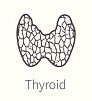 RédacteursÉté 2014Andrée-Anne PellandÉté 2015Frédéric TurcotteÉté 2016Fusion des guides d’études d’Andrée-Anne Pelland, de Frédéric Turcotte et des notions vues en classe par Josiane VadnaisVersion originale des thèmes 2 à 4 par Josiane VadnaisThème 1 - Notions de base en endocrinologie1. Définir l’endocrinologieSciences qui étudie les hormones (¢ avec effet à distance sur ¢ cibles, via la circulation sanguine). Son nom signifie la science (logos) de la sécrétion (crine) interne (endo).2. Nommer les principales glandes endocrinesHypothalamus-hypophyseThyroïdeSurrénalesPancréasTesticules/ovairesParathyroïdeD’autres tissus peuvent aussi avoir comme fonction la sécrétion d’hormone comme : tissu adipeux, cœur (peptide natriurétique auriculaire), rein (érythropoïétine), peau, thymus, etc.3. Décrire l’effet endocrine, paracrine, autocrineEndocrine : cellule spécifique qui sécrète une molécule spécifique dans la circulation, qui aura un effet sur un récepteur spécifique (cellule cible). Neuroendocrine : hormone sécrétée dans la circulation, directement par un neurone.Autocrine : l’hormone a un effet sur la même cellule qui l’a sécrétée pour moduler sa propre sécrétion.Paracrine : effet à distance, mais sur une ou des cellules juste à côté.4. Nommer les hormones endocrines sécrétées par les glandes principales du système endocrinien Hypothalamus :CRH (corticotropin-releasing hormone) : stimule ACTHGHRH (growth hormone-releasing hormone) : stimule GHGnRH (ou LHRH) (gonadotropin releasing hormone) : stimule FSH, LHTRH (thyrotropin-releasing hormone) : stimule TSHSomatostatine : inhibe GHDopamine : inhibe ProlactineOxytocine et Vasopressine (ADH ou antidiuretic hormone)  vers neurohypophyseHypophyse :ACTH (adrenocorticotropic hormone) [stimule cortex surrénalien]TSH (thyroid-stimulating hormone)GH (growth hormone) FSH, LH (follicle-stimulating, luteinizing) Prolactine [rôle dans l’allaitement]ADH (antidiuretic)Oxytocine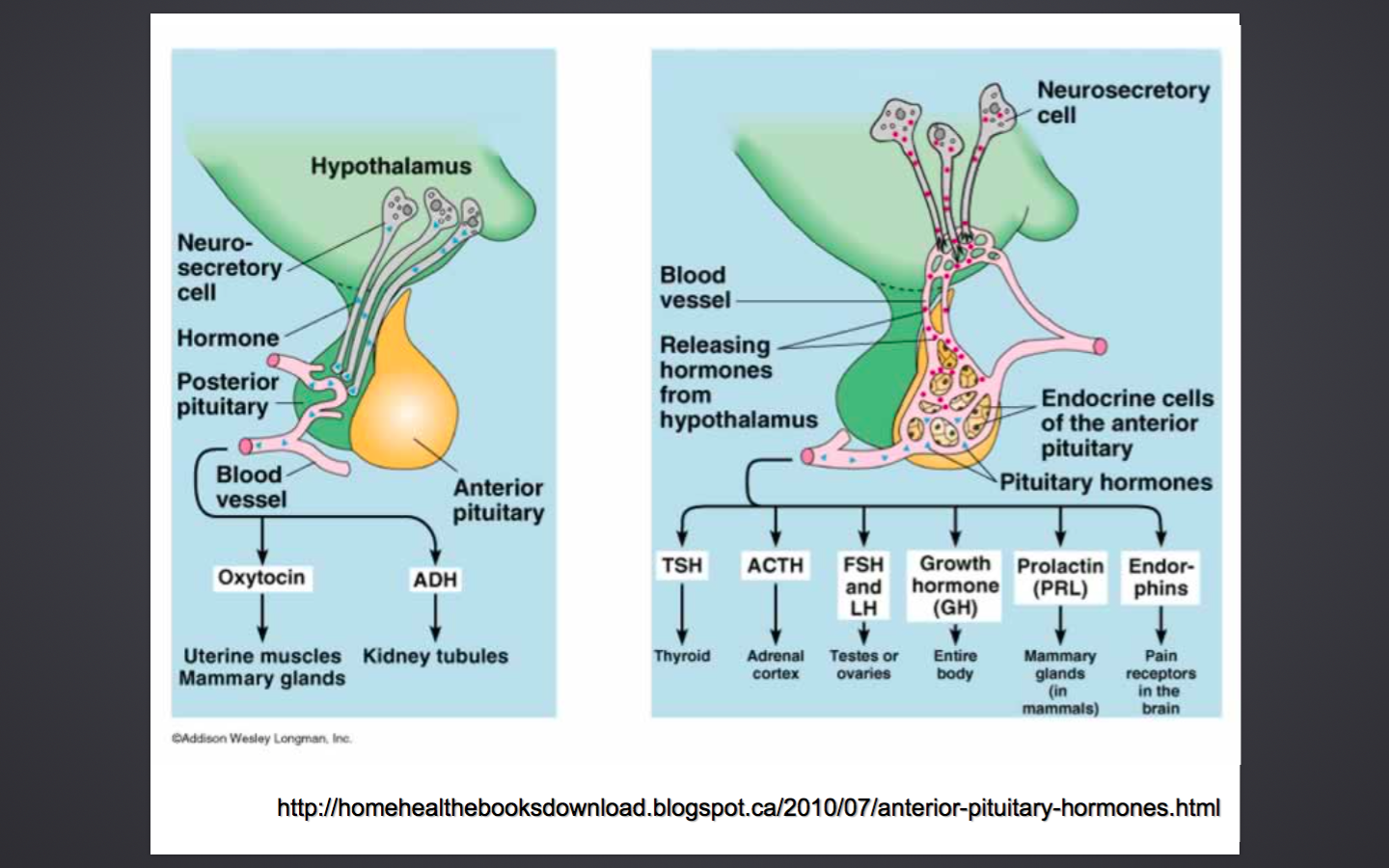 Thyroïde :T4 (thyroxine)  4 molécules d’iodeT3 (triiodothyronine)  3 molécules d’iodeCalcitonine [effet phosphocalcique]Surrénales :Glucocorticoïdes (cortisol)Minéralocorticoïdes (aldostérone)CatécholaminesAndrogènesPancréas (îlots de Langerhans) :InsulineGlucagonSomatostatineTesticules :TestostéronesOvaires :Estrogènes : sécrété par le folliculeProgestérones : sécrété par le corps jauneAndrogènes : sécrété par le follicule Parathyroïdes :PTH (parathormone)5. Classifier ces hormones principales en 2 classes : hydrosolubles (peptidiques), liposolubles (stéroïdiennes)Hormones hydrosolubles : polypeptides, protéines, glycoprotéines ou amines (voir ci-haut en bleu.)Hypothalamus :CRH, GHRH, GnRH, TRH, Somatostatine, DopamineHypophyse :ACTH, GH, FSH/LH, TSH, Prolactine, ADH, OxytocineParathyroïdes, thyroïde :PTH, calcitoninePancréas :Insuline, glucagonSurrénales :CatécholaminesHormones stéroïdiennes : voir ci-haut en rouge.Ovaires (estradiol, progestérone)Testicules (testostérone)Corticosurrénales (cortisol, aldostérone, DHEA)Hormones de type stéroïdes [ne proviennent pas du cholestérol] : voir ci-haut en vert.Hormones thyroïdiennes (T4, T3)Vitamine 1,25 (OH)2 D6. Décrire les principes de synthèse, de sécrétion et de transport des hormones hydrosolubles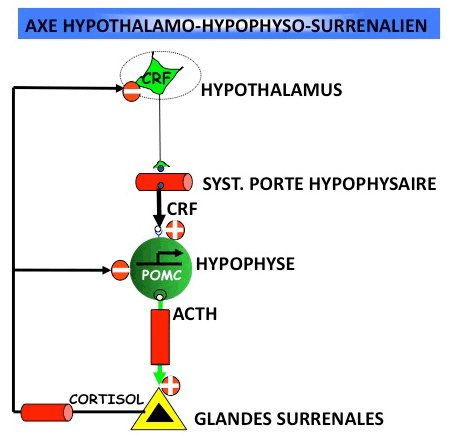 7. Décrire les principes de synthèse, de sécrétion et de transport des hormones liposolubles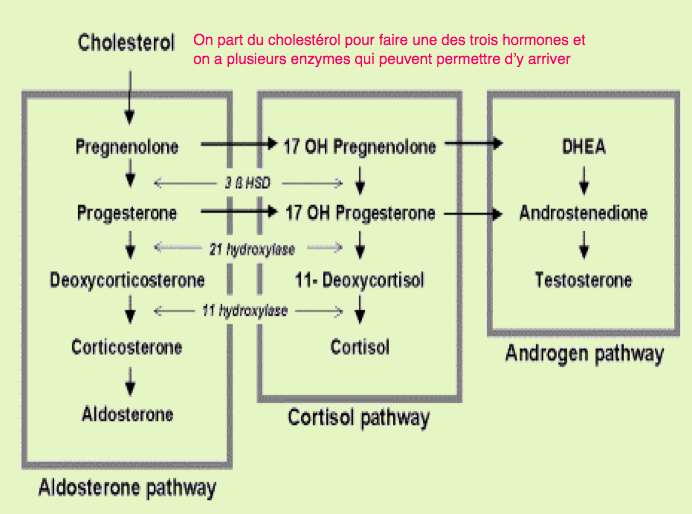 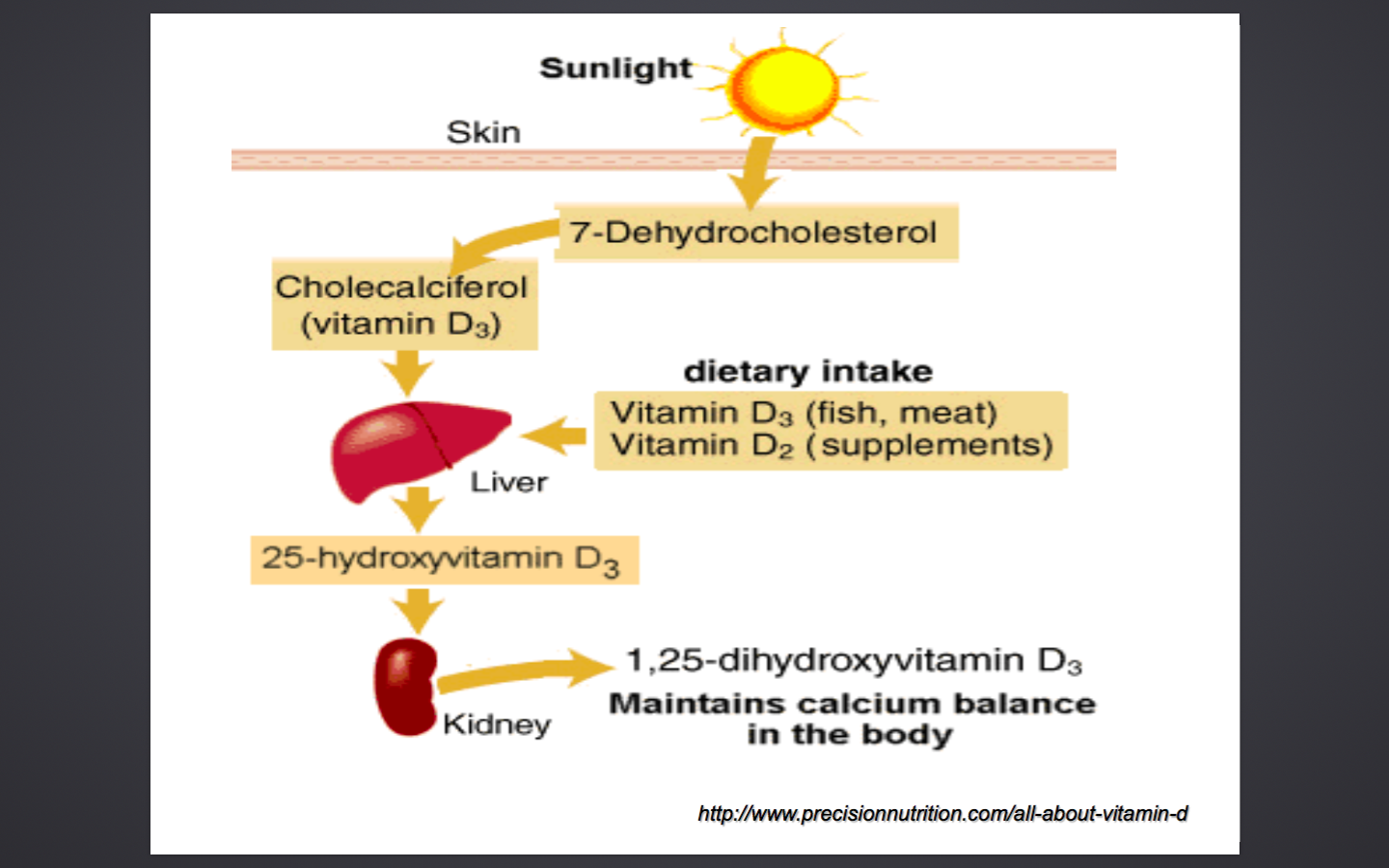 8. Nommer deux classes de récepteurs hormonaux membranairesL’activation cellulaire des hormones hydrosolubles se fait via un récepteur membranaire (car ce type d’hormone ne peut pas passer au travers la membrane lipidique).Récepteurs couplés aux protéines GRécepteurs à activité tyrosine kinase9. Décrire les principales composantes des récepteurs hormonaux membranairesAction des hormones hydrosolubles : action via un récepteur membranaire :Récepteurs couplés aux protéines G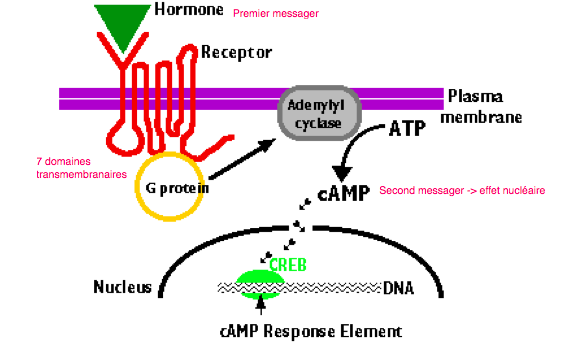 Premier messager : hormonesSeconds messagers :Adénylate cyclase : AMPcPhospholipase C : DAG (diacylglycérol) et Ca++Exemple de la TSH :TSH se lie au récepteur à protéine G = activation de l’adénylcyclase  AMPc  synthèse et libération des hormones thyroïdiennesActivation de la phospholipase C  DAG/Ca++  activation de la protéine kinase C  croissance est multiplication cellulaireRécepteurs à activité tyrosine kinaseC’est la phosphorylation des résidus de tyrosine qui amène la cascade pour la réponse.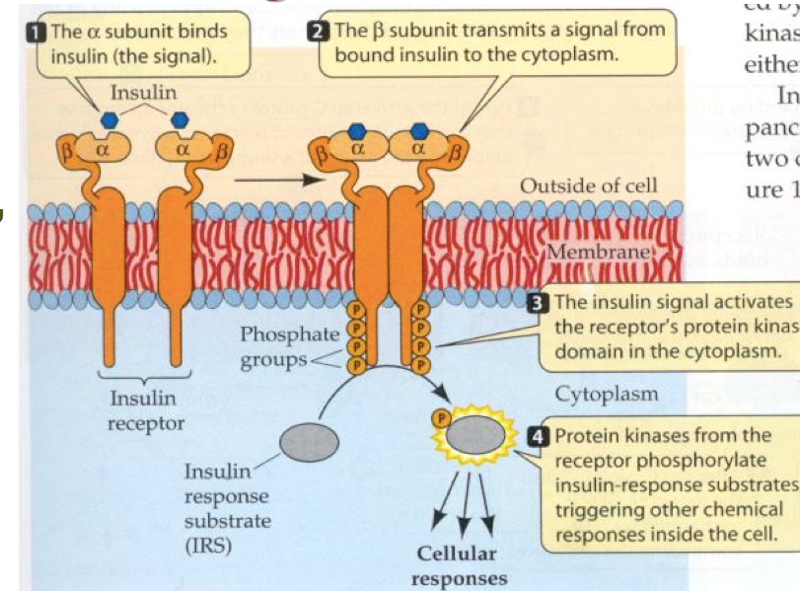 10. Nommer deux exemples d’hormones utilisant chacune des classes de récepteurs membranaires (tyrosine-kinase pour les suivantes)InsulineIGF-1 (insuline growth facteur - 1)IGF-2ProlactineGH 11. Nommer les principales composantes d’un récepteur liposoluble et leurs classes d’hormonesHormones liposolubles : Action cellulaire via un récepteur intracellulaire :CytoplasmiqueNucléaireRécepteurs intracellulaires : Un domaine se lie de façon spécifique à une hormoneDomaine : se lie à l’ADN nucléaire (élément de réponse hormonale) [activation synthèse protéique]Domaine N-terminal : module l’action hormonaleRécepteur activé :Déclenche ou arrête l’activité de gènes spécifiquesDéclenche ou arrête la synthèse d’enzymes spécifiquesProvoque réactions physiologiques spécifiques à la cellule cible12. Illustrer l’axe hypothalamo-hypophyso-glandulaire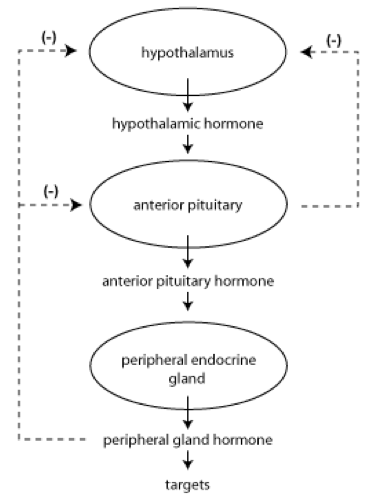 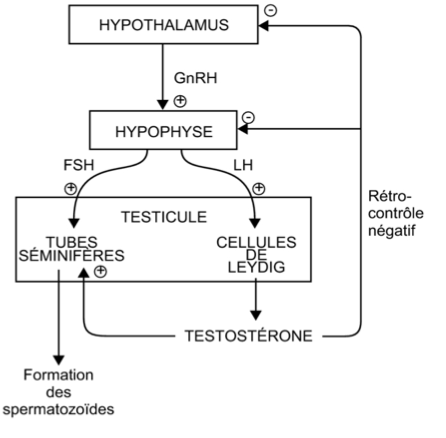 13. Décrire l’importance de l’interdépendance de plusieurs glandes entre elles14. Utiliser la terminologie décrivant un dysfonctionnement du système endocrinien (hyper, hypo, primaire, secondaire, tertiaire, etc.)Hypo : diminution de sécrétion hormonale (glande cible)Ex : doser TSH dans le sang. Si TSH basse, ce n’est pas nécessairement une hypothyroïdie. Il faut se fier aux hormones de la thyroïde.Hyper : augmentation sécrétion hormonale (glande cible)Tertiaire : hypothalamiqueSecondaire : hypophysairePrimaire : glande Si on est incapable de différencier hypothalamique d’hypophysaire = central.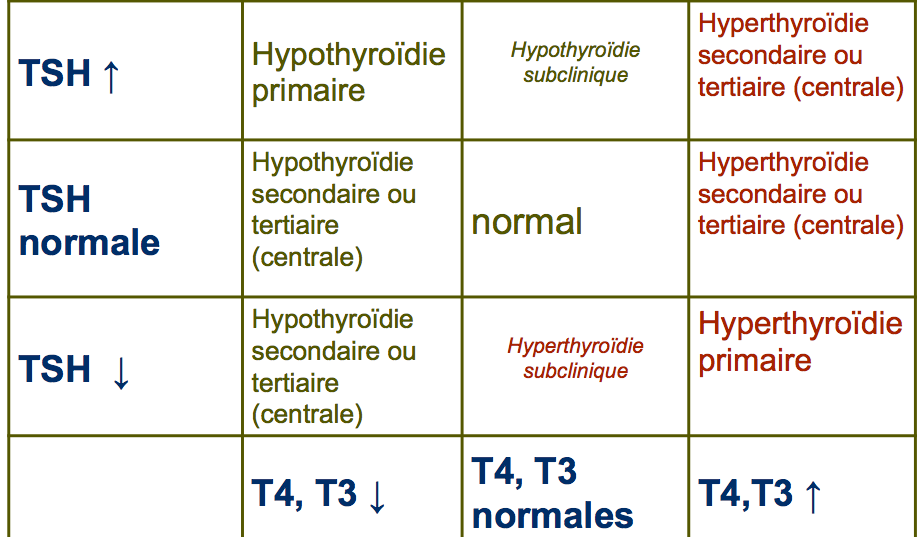 15. Nommer les mécanismes principaux amenant à une endocrinopathiePar déficience hormonaleDestruction du tissu glandulaire : de la sécrétion hormonaleConcentration hormonale basseDiminution de l’action hormonale a/n tissulaire  HYPOCauses : Infection (ex : tuberculose)Auto-immunitéVasculaire (ex : Sheehan)InflammationTumeur (ex : craniopharyngiome)Héréditaire (ex : athyréose)Chx, radiotx, chimiotxPar excès de sécrétion hormonaleAugmentation sécrétion (libération) hormonaleAugmentation concentration plasmique des hormonesAugmentation de l’action a/n tissulaire  HYPERProduction excessive par un tissus glandulaire normale ayant perdu ses mécanismes de rétrorégulation :Hyperplasie glandulaireAdénome fonctionnelCarcinome fonctionnelProduction autonome par un tissu malin qui n’en produit pas habituellement :Cancer pulmonaire = ACTHStruma ovarii (tumeur ovarienne) = T4Transformation périphérique d’un précurseur en hormone active (Obésité par le tissu adipeux : androgène  estradiol (aromatase) )Par destruction cellulaire avec libération transitoire d’hormones en circulation (phase thyrotoxique d’une thyroïdite) Thyroïdite : Les cellules meurent et libère beaucoup d’hormones dans le sang pour un certaine temps.Auto-immunité (anticorps stimulants)IatrogéniquePar résistance hormonaleAcquise ou congénitale (mutations a/n de la synthèse des hormones, récepteurs ou enzymes)Mutations hétérogènes (d’une famille à l’autre, d’un tissu à l’autre)Empêche (plus ou moins selon les mutations) :L’hormone de se lier au récepteurLe récepteur de se lier à l’hormoneL’hormone d’agir après sa liaison au récepteur (post-récepteur)Concentrations hormonales normales ou élevées alors que le patient manifeste des signes et symptômes d’une déficience hormonale (ex : syndrome de résistance complète aux androgènes, résistance à l’insuline dans le diabète)Syndrome de résistance complète aux androgènes :46XY (gonades internes masculins)Pas d’action des androgènes produits par les gonades internesPas de virilisation : organes génitaux externes fémininsPas de pilositéPas d’utérus : pas de ménarche16. Résumer les grands principes de l’évaluation des fonctions endocriniennes et de l’imagerie des glandes endocrinesTests statiques : Mesure de l’hormone a un moment précis.Dosages hormonaux en tenant compte deProtéine liante ou non (dosage hormone totale ou fraction libre)Cycle, rythme (dosage variable selon moment de la journée)Sanguin vs urinaireTests dynamiques :On soupçonne hyposécrétion = test de stimulationOn soupçonne hypersécrétion = test de suppressionImagerie endocrinienne :But = anatomie de la glande, recherche de tumeurs et nodules (10% d’incidentalomes = lésions non pathologiques). Toujours faire après le dx.Échographie : thyroïde, ovaires, testicules,…TDM : selle turcique (hypophyse), surrénales, pancréas,…IRM (résonance magnétique) : parfois plus sensible (selle turcique, pancréas,…)Médecine nucléaire (+ fonctionnel) : sestamibi/tech (adénome parathyroïdien)iode = captation, scintigraphie Tc99nodules fonctionnelshyperthyroïdieThème 2 - Hypophyse1.    Décrire l’anatomie et l’origine embryonnaire de la glande hypophyse (adénohypophyse et neurohypophyse)HypothalamusFait partie du cerveauCentre d’intégration des informationsLocalisé autour du 3e ventricule et au-dessus de l’hypophyseContrôle :L’hypophyse antérieureL’hypophyse postérieureStimule ou inhibe la libération de certaines hormones de l’hypophyse antérieureProduit 2 hormones (Oxitocyne et ADH) qu’il stocke dans l’hypophyse postérieureStimulation synthèse et sécrétion :CRH  ACTHGHRH  GHTRH  TSHGnRH  LH-FSHInhibition synthèse et sécrétionSomatostatine   GHDopamine   Prolactine Hypophyse  glande accrochée sous le cerveau. Ne fait pas partie du cerveau.2 lobes (postérieur et antérieur) Hypophyse postérieure ou neurohypophyseConstitue 1/3 de l’hypophyseEmbryologie : provient de la crête neuraleHypophyse antérieure ou adénohypophyseConstitue 2/3 de l’hypophyseEmbryologie : provient de cellules ectodermiquesOrganes cibles :Thyroïdes  hormones thyroïdiennes (T4 et T3)Surrénales  CortisolOvaires  estrogènes et progestéroneTesticules  testostéroneFoie  Somatomédine C (IGF-1)Sein  Lait maternel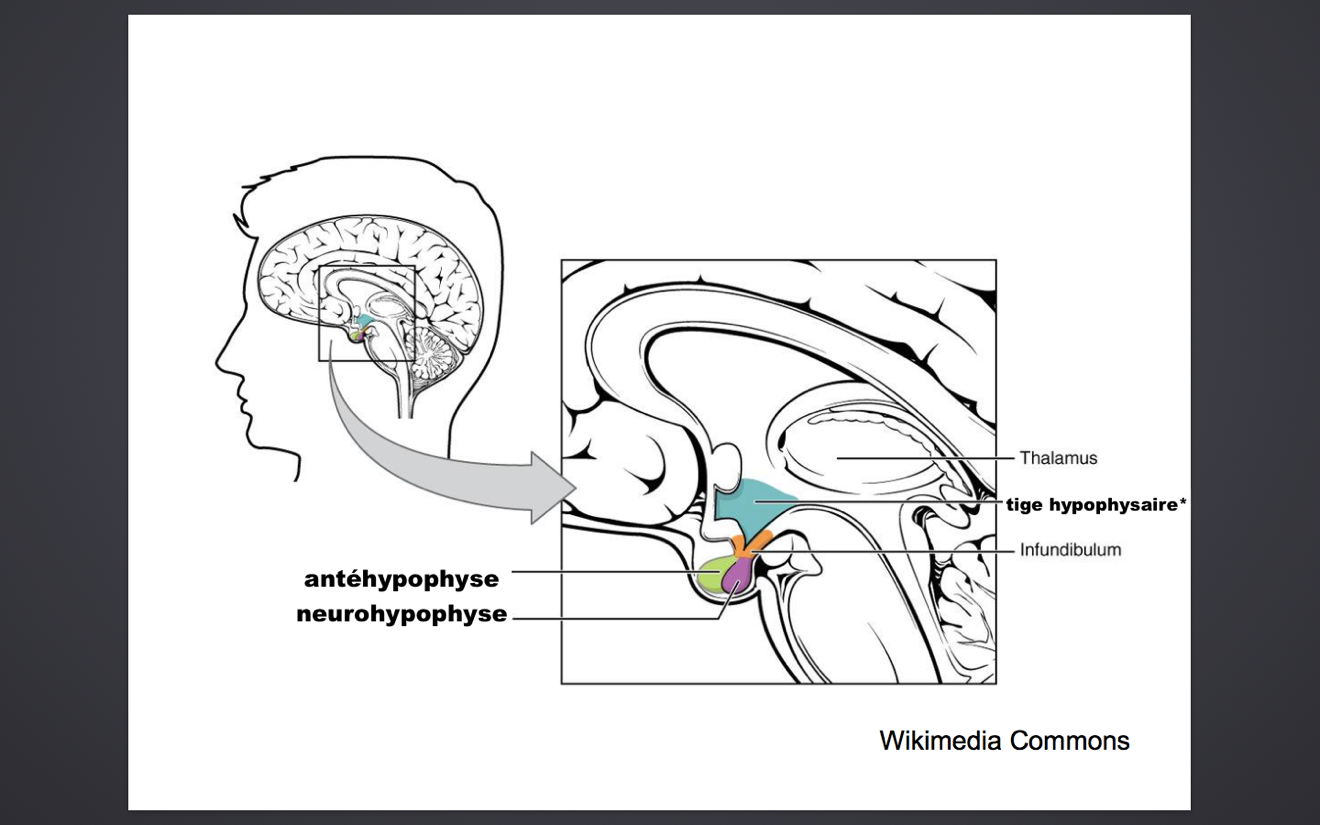 Le contrôle hormonal :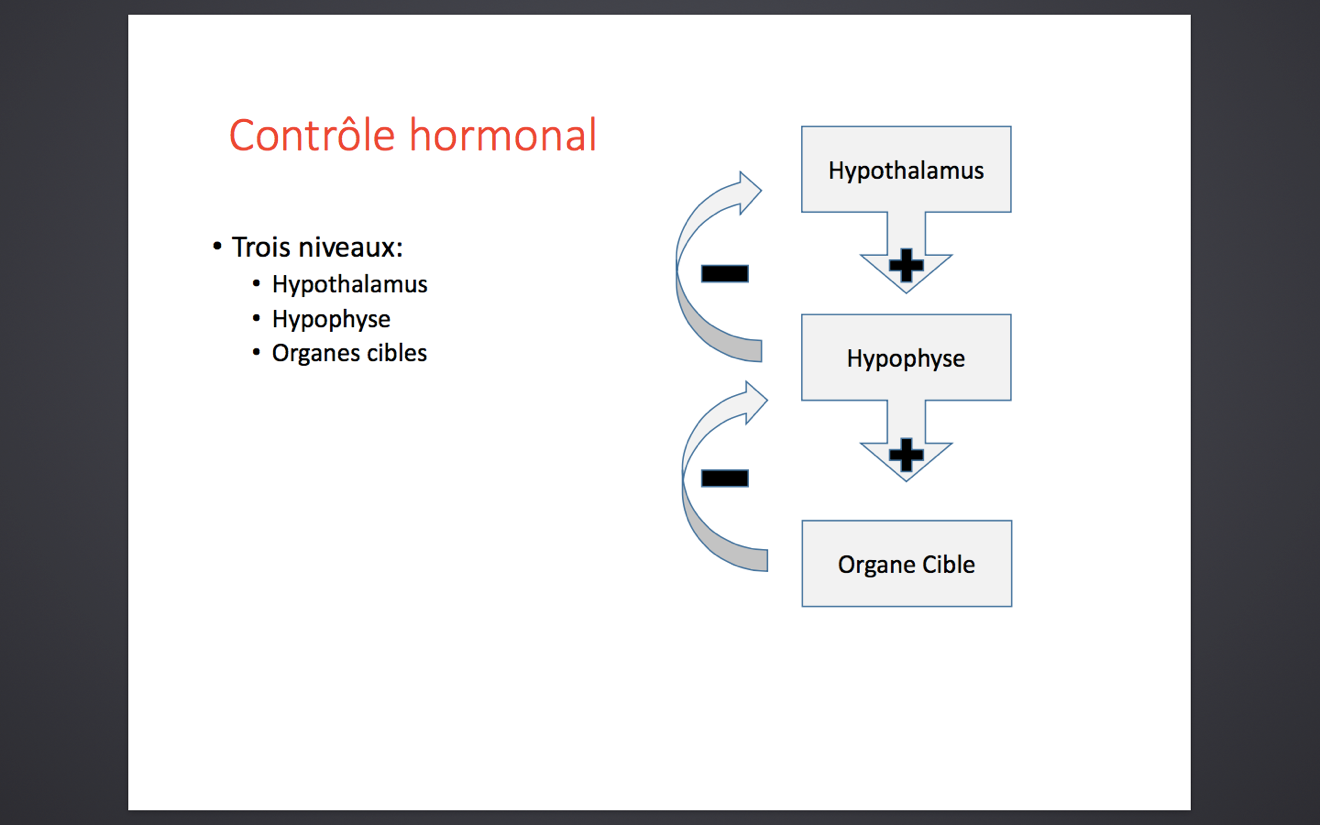 3 niveauxHypothalamusHypophyseOrganes ciblesChaque hormone synthétisée par l’hypophyse est régulée via une boucle de rétroaction positive ou négative impliquant les 3 niveaux.Les axes hormonaux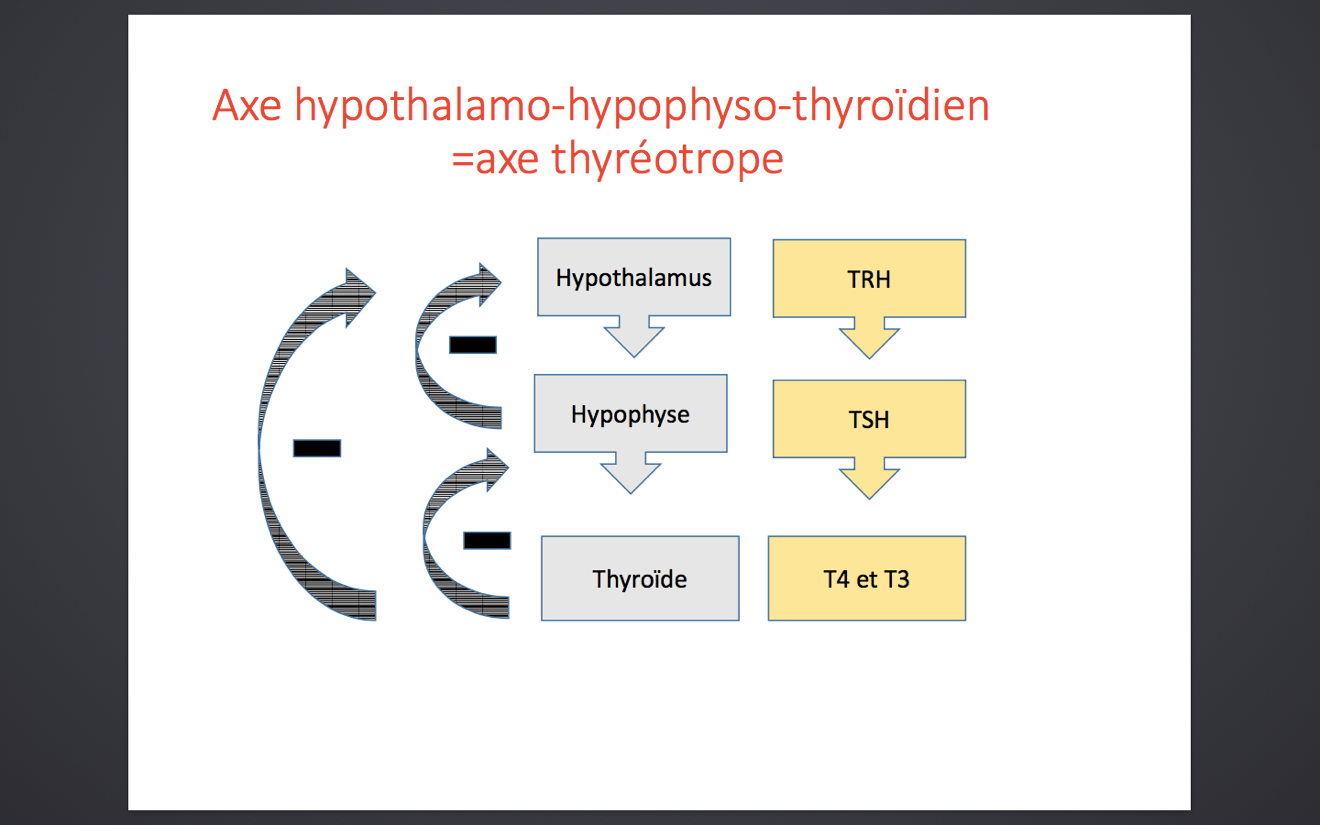 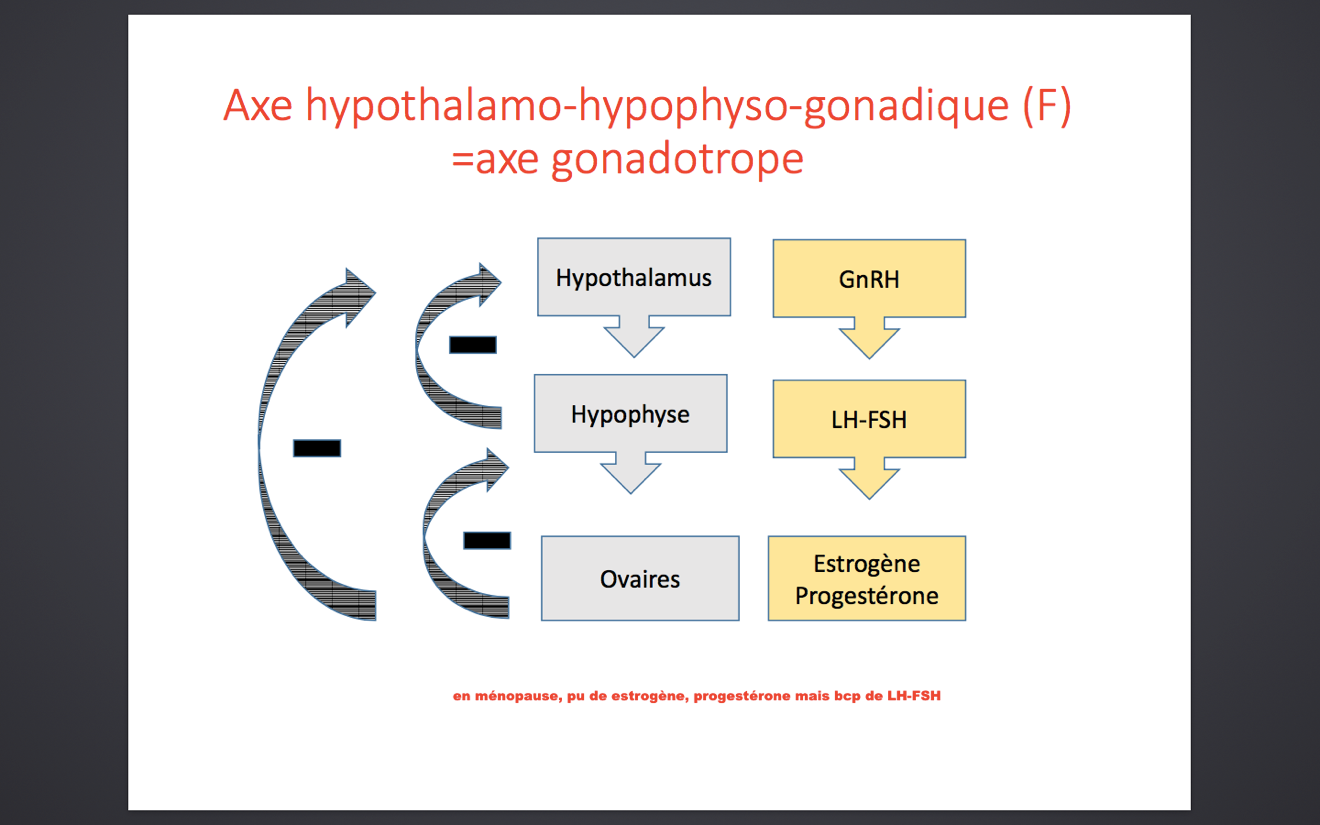 Il y a 2 hormones dans les anovulants : estrogène (+ élevée que ce que l’on fait habituellement) et progestérone. Ces 2 hormones font une rétroaction négative sur l’hypophyse et l’hypothalamus ce qui bloque l’ovulation.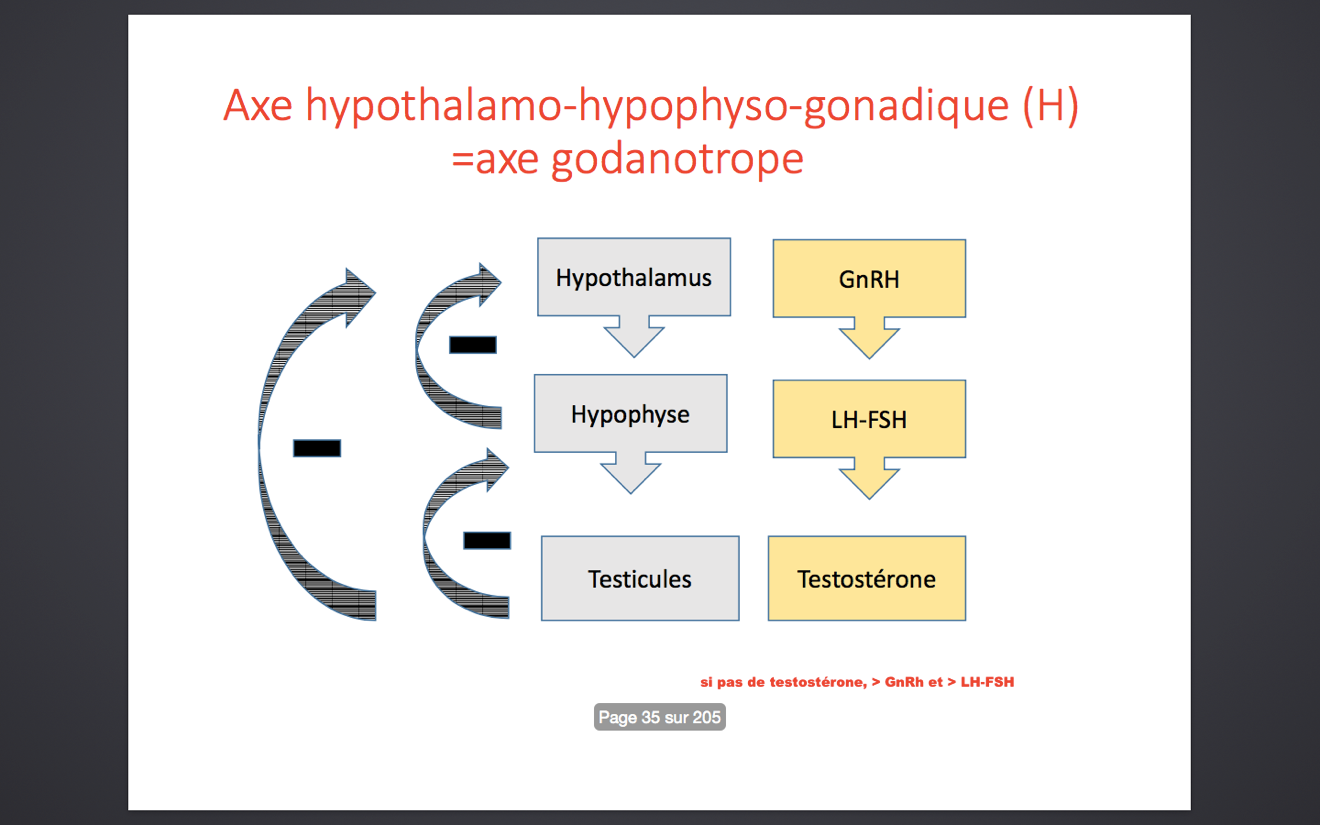 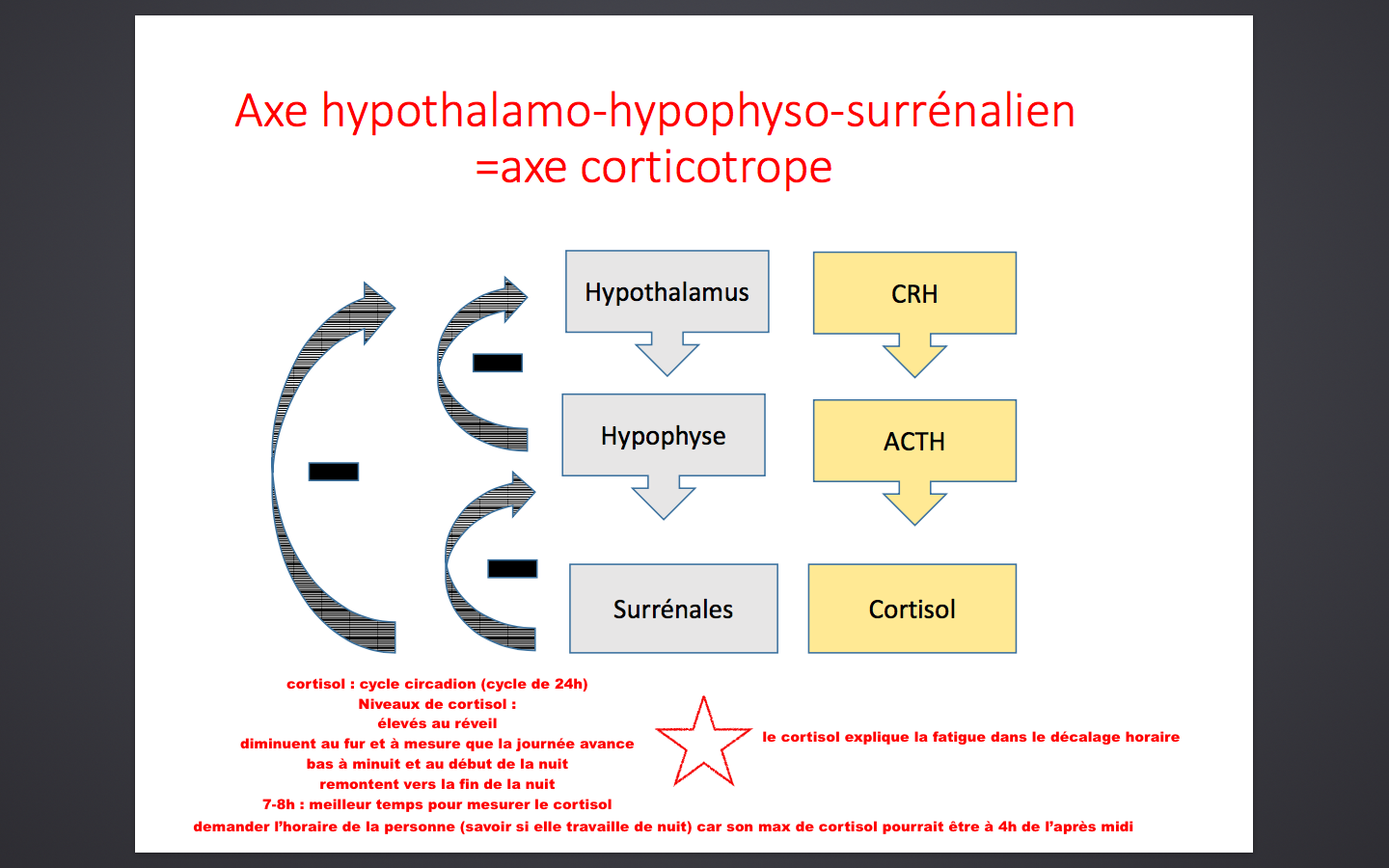 Cortisol : cycle circadien (24h)***Niveaux de cortisol :Élevé au réveilDiminue au fur et à mesure que la journée avanceBas à minuit et au début de la nuitRemontent vers la fin de la nuit7-8h am = meilleur temps pour mesurer le cortisoldemander l’horaire de la personne, si travaille de nuit  max de cortisol à 16h.le cortisol explique la fatigue dans le décalage horaire.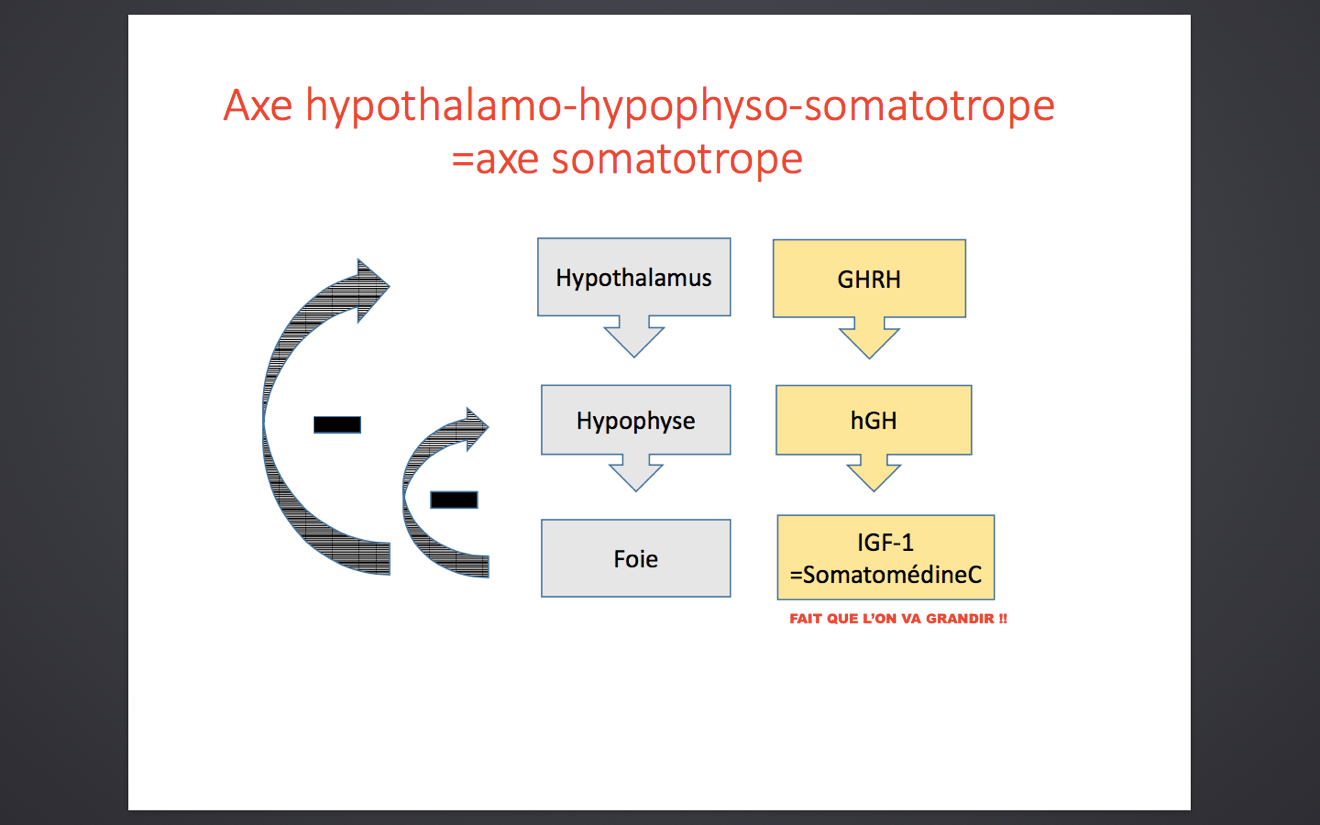 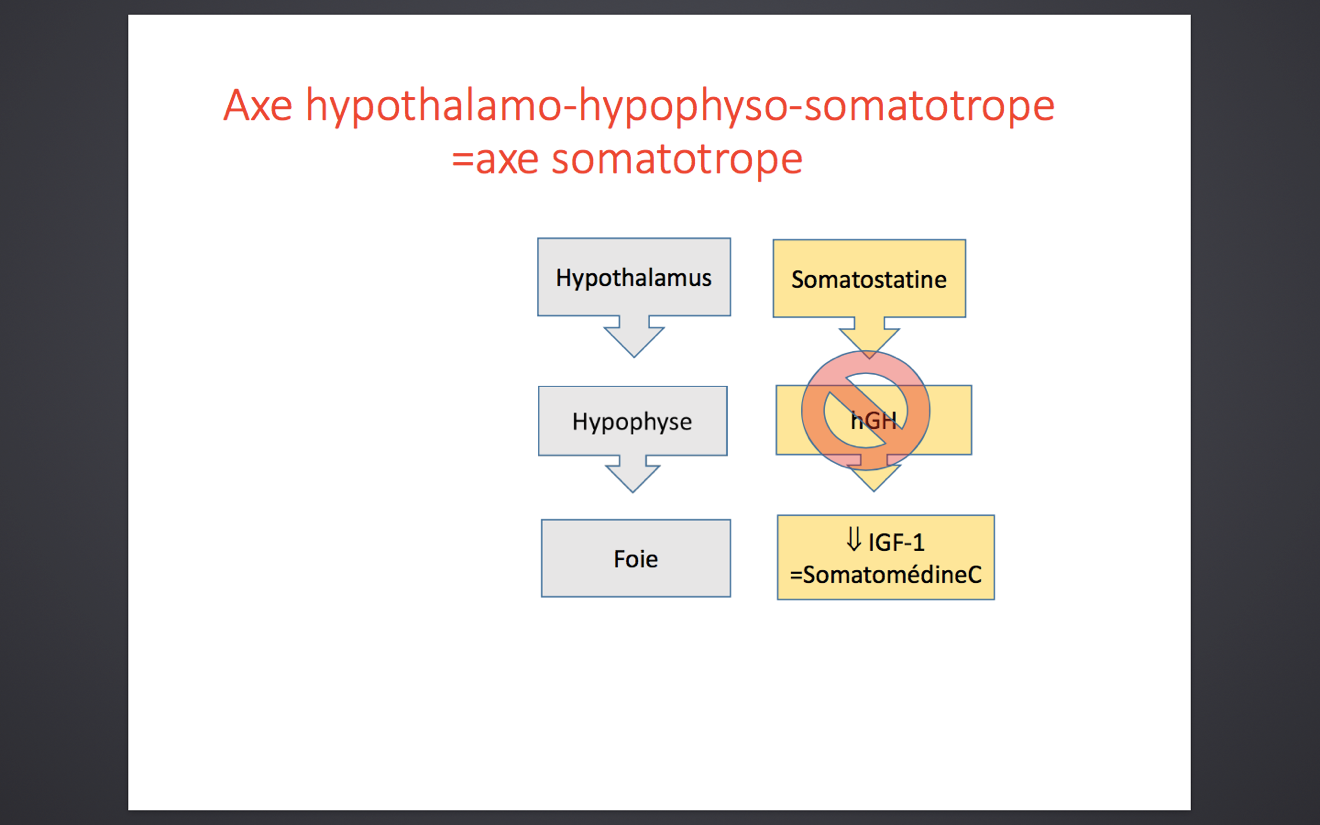 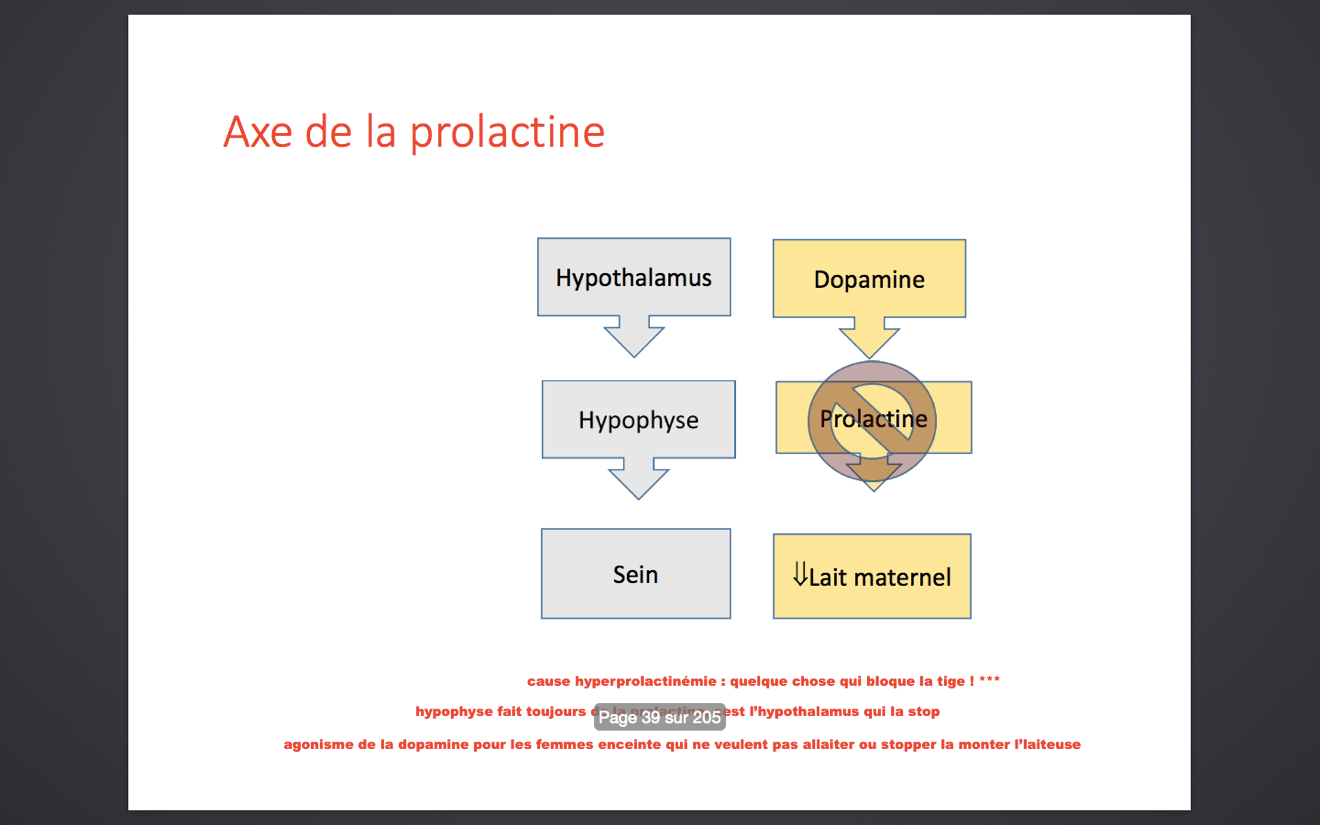 Hypophyse fait toujours de la prolactine, c’est l’hypothalamus qui la stop via la dopamine. Et donc une cause d’hyperprolactinémie serait n’importe quoi qui bloque la tige hypophysaire (dopamine ne peut exercer sont action sur l’hypophyse)Agonisme de la dopamine pour les femmes enceinte qui ne veulent pas allaiter ou stopper les montés de lait.2.    Illustrer la structure du carrefour hypothalamo-hypophysaire (noyaux hypothalamiques, vascularisation,notion de système porte)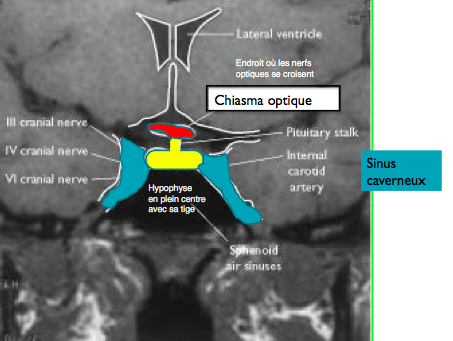 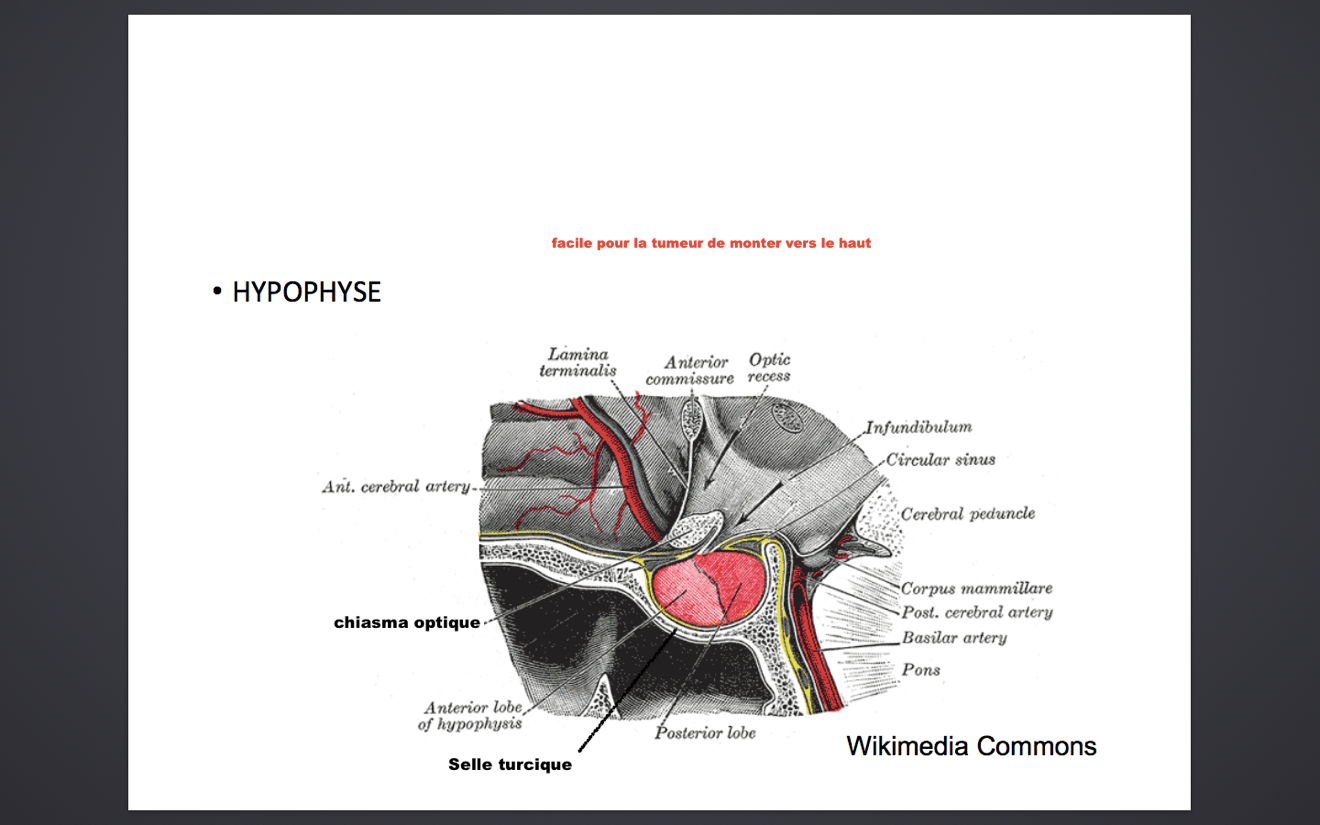 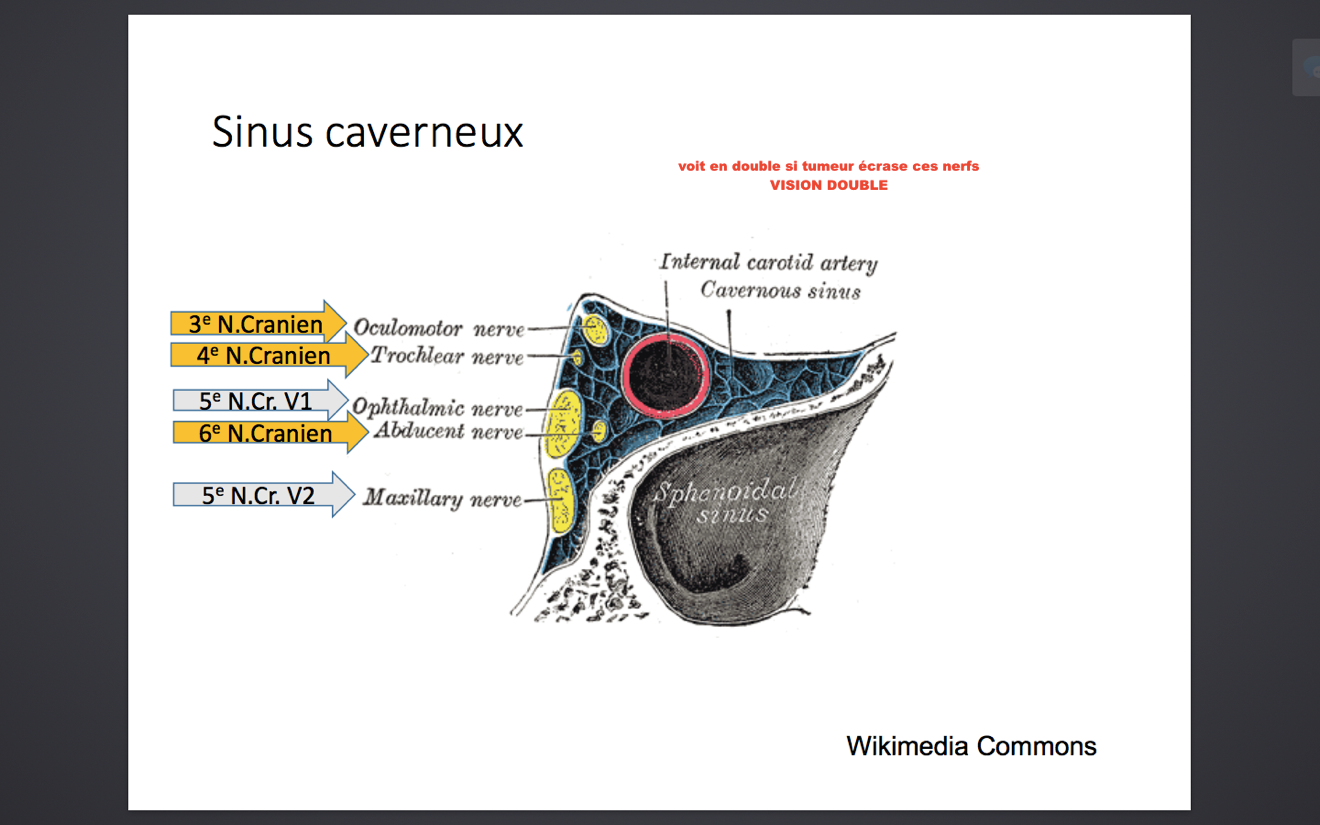 Sinus caverneuxNerfs permettant les mouvements oculaires :N. oculomoteur (3e nerf crânien)N. trochléaire (4e nerf crânien)N. abducens (6e nerf crânien)** S’il y a un problème dans le sinus caverneux et que les nerfs sont affectés, on se retrouve avec de la diplopie (vision double)3.    Comparer les modes de communication entre l’hypothalamus et l'adénohypophyse et de la neurohypophyseHypophyse antérieure : Communique avec l’hypothalamus via le système porte (veineux)Hypophyse postérieure :En continuité embryologique et anatomique avec l’hypothalamusFormée par les axones et terminaisons nerveuses de l’hypothalamus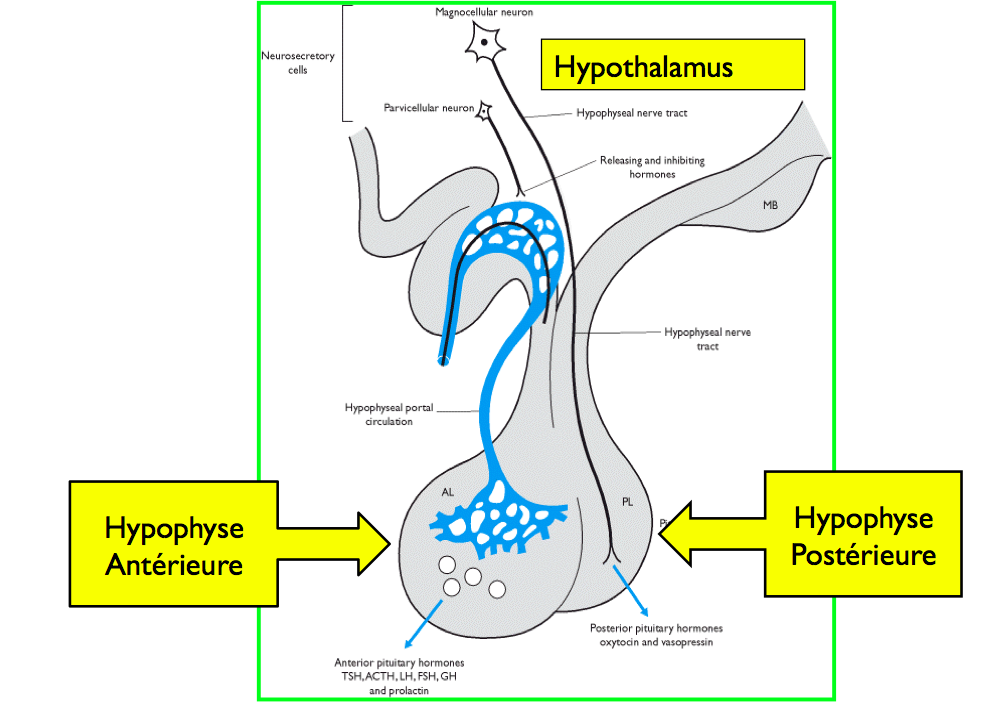 4.    Nommer les différents types de cellules sécrétoires de l’adénohypophyse et les six hormones synthétisées5.    Nommer les principales actions et les mécanismes d’action (récepteur) des hormones antéhypophysaires (GH, PRL, FSH, LH, TSH, ACTH)GH  agit sur le foie Croissance linéaire densité osseuse croissance tissus mousreleasing des acides gras des tissus adipeuxRésistance à l’insuline glucose sanguinLH-FSH  agit sur tesicules/ovairesFemme :FSH = maturation et recrutement des folliculesLH + FSH = stimule estradiol LH = ovulationHomme : LH = stimulation testostéronePRL  agit sur les seinsMaturation du sein en grossesseSynthèse du lait maternel (oxytocine nécessaire à son éjaculation)*PRL  en grossesse et allaitement !TSH  agit sur la thyroïde taille et vascularisation de la thyroïdeThermorégulationCroissanceMaturation SNCACTH  agit sur le cortex des glandes surrénales Synthétisé à partir du POMC (pro-opiomelancortin)Stimule production de cortisol (glucocorticoïdes), aldostérone (minéralocorticoïdes) et androgènes6.    Identifier les principales hormones hypothalamiques (GHRH, somatostatine, GNRH, TRH, CRH, dopamine et autres facteurs) régulant la synthèse des hormones hypophysaires (adéno et neurohypophyse)Stimule la libération de certaines hormones de l’hypophyse antérieureCRH  ACTHGHRH  HGHTRH  TSH  T4/T3GnRH  LH-FSHInhibe  la libération de certaines hormones de l’hypophyse antérieureSomatostatine  HGH et  TRH/TSHDopamine  ProlactineProduit deux hormones qu’il stocke dans l’hypophyse postérieureADHAnti-diuretic hormoneRéabsorbe l’eau aux tubules collecteurs du reinOcytocineFait contracter l’utérus lors de l’accouchementExpulse le lait du sein lors de l’allaitementNe produit PAS de laitLes 8 hormones de l’hypothalamus (savoir par cœur) CRH = corticotropin releasing hormoneGHRH = growth hormone releasing hormoneSomatostatine TRH = thyrotropin releasing hormoneGnRH = gonadotropin releasing hormoneDopamineADH = vasopressineOT = ocytocine7.    Décrire la structure principale des hormones produites par la neurohypophyse (ADH, oxytocine), leurs actions principales et leur mécanisme d’action (récepteur)ADH (vasopressine)Anti-diuretic hormoneSynthétisée par l’hypothalamus ***Stockée dans l’hypophyse postérieureRéabsorbe l’eau aux tubules collecteurs du reinMaintien du volume extracellulaire circulant (ex : en hémorragie)Maintien de l’osmolarité sérique (déshydratation) *Oxytocine :Fait contracter l’utérus lors de l’accouchementExpulse le lait du sein lors de l’allaitementPas de pathologie connue8.    Décrire le cycle nycthéméral de l’hormone de croissance (GH) et de l’ACTH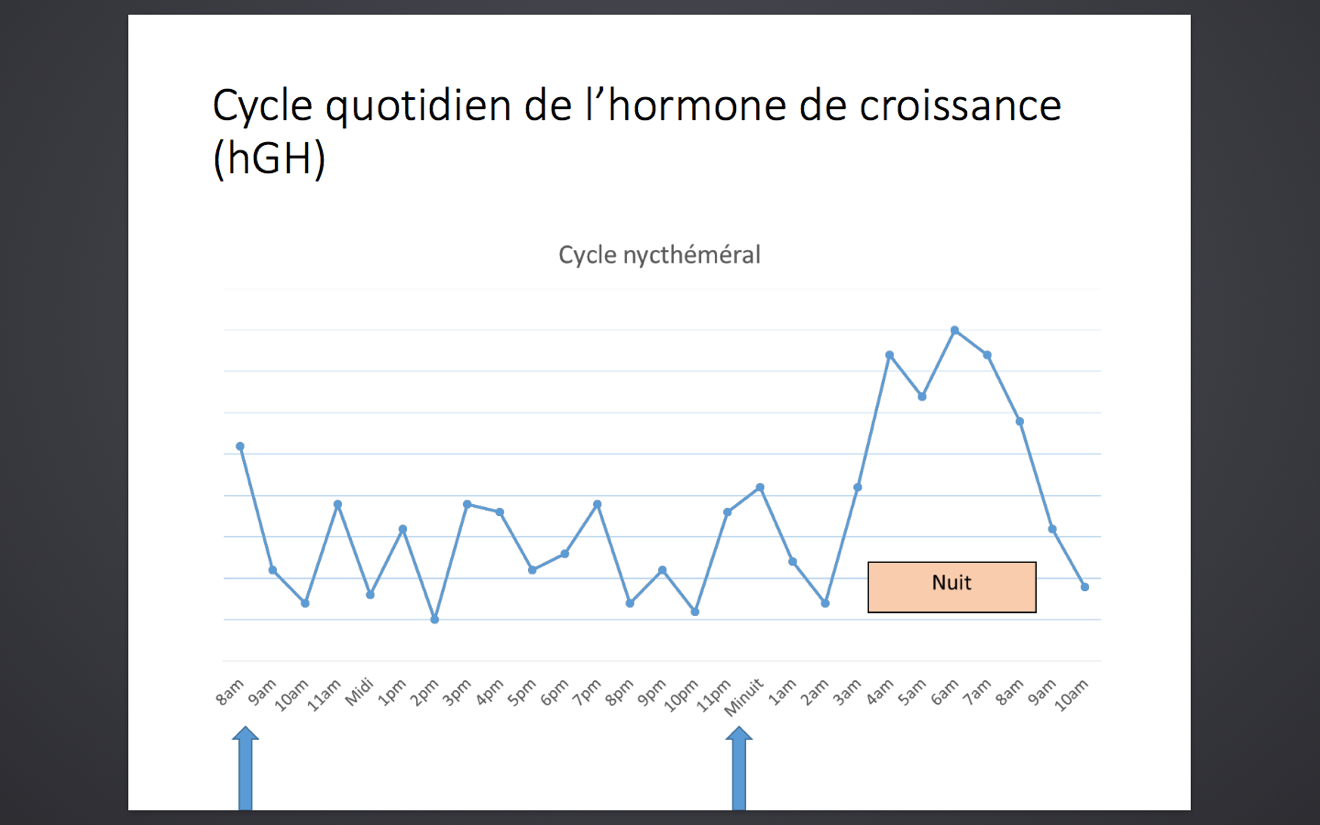 9.    Identifier les facteurs physiologiques, pharmacologiques et pathologiques affectant la sécrétion de l’hormone de croissance et de la prolactine10.  Décrire les actions de l’hormone de croissance au niveau du métabolisme intermédiaire (métabolisme glucidique, lipidique et protéique)Métabolisme des protéines : Augmentation de la synthèse protéique (muscles)Métabolisme des lipides : Augmentation de la lipolyse (dégradation des TG) Déficit en HGH : augmentation masse adipeuseMétabolisme des glucides : Diminution de l’utilisation périphérique du glucose Augmentation de la glycogénolyse hépatique (DM) Tumeur HGH : prédisposition au diabète**HCG => Diabète**Action indirecte via les somatomédinesPetites protéines produites par le foie sous l’influence est l’hormone de croissanceLa plus connue = somatomédine C = IGF-I (c’est celle mesurée en clinique)11.  Nommer les effets biologiques systémiques de l’hormone de croissanceRôles :CroissanceMétabolisme des protéinesMétabolisme des lipidesMétabolisme des glucides12.   Reconnaître les symptômes et signes cliniques évocateurs d’une lésion expansive de la selle turcique (craniopharyngiome, adénome non sécrétant…)Pathologie de l’hypophyse : Hypophyse antérieure Tumeurs hypophysairesHypophyse postérieureAnomalie de l’ADHTumeurs hypophysaires10-15% des tumeurs crâniennesLa plupart sont :Bénignes*Croissent lentement*Sont intrasellaires (selle turcique = région où se trouve l’hypophyse)Bénignes = adénomeMalignes = Carcinome (très rare)Adénomes hypophysairesTumeurs sécrétantes (fonctionnelles)80% sécrètent une ou des hormonesTumeurs non-sécrétantes (non-fonctionnelles)20% ne sécrètent pas d’hormones13.   Nommer les causes principales d’hypopituitarismevoir causes objectif 15.14.   Identifier les conséquences cliniques et paracliniques d’une section de la tige hypophysaire et d’une apoplexie hypophysairevoir objectif 15.15.   Diagnostiquer un panhypopituitarisme en appliquant les dosages hormonaux de baseInsuffisance HypophysaireDéficit de une ou plusieurs hormonesSi déficit de toutes les hormones de l’hypophyse antérieure = PanhypopituitarismeCauses :Tumeurs (adénome, craniopharyngiome)Congénitales : déficit de une ou plusieurs hormonesVasculaires : infarctus de l’hypophyse, syndrome de Sheehan (hémorragie à l’accouchement)Granulomateuse : tuberculose, sarcoïdose, HistiocytoseMécaniques* : chx, radiotx (fréquent), traumatismePrésentation cliniqueVarie selon le déficit hypophysaire, l’installation rapide ou lente (années), chez l’enfant ou l’adulteInvestigationIRM de l’hypophyseTests biochimiques :Tests statiquesTests dynamiques : StimulationHGH : Test à l’arginine ou stress à l’insulineCortisol : stress à l’insuline (+/- au Cortrosyn  pas le test idéal en maladie hypophysaire, utile en maladie surrénalienne primaire)Traitement : remplacement hormonaleDéficit en ACTH : hydrocortisone (Cortef)  cortisone artificielleDéficit en TSH : L-Thyroxine (Synthroïd)  = T4Déficit en LH-FSH :F : estrogènes + progestérone si préménopauseH : testostéroneDéficit en HGH : Hormone de croissanceDéficit en Prl : Pas de remplacement16.   Décrire les principes des tests hormonaux dynamiques (stimulation et suppression) utiles dans l’investigation de l’axe hypothalamo-hypophysaireOn cherche un hyperfonctionnement : test de suppressionOn cherche un hypofonctionnemenr : test de stimulation17.   Nommer les tests appropriés (stimulation ou suppression) permettant le diagnostic d’un déficit ou d’un excès d’une hormone antéhypophysaireTests statiquesTests Dynamiques18.   Reconnaître l’importance de l’imagerie médicale dans l’exploration clinique des désordres hypothalamo-hypophysaire (résonance magnétique-IRM)Résonance magnétique (IRM) de l’hypophyseMeilleur test pour évaluer l’hypophyseIRM cérébral : peut manquer un microadénomeDemandez spécifiquement «IRM de l’hypophyse»Des coupes + fines et axées sur l’hypophyse seront alors faites19.   Distinguer un microadénome vs macroadénome hypophysaireMicroadénome < 10 mm ***Macroadénome   10 mm ***20.   Décrire la présentation clinique et les complications des adénomes hypophysaires sécrétants (prolactinome, acromégalie et gigantisme, adénome à TSH, chez l’adulte et chez l’enfant)Tumeurs sécrétantes :Prolactine (prolactinome) 50%ACTH (Cushing) 10-15%HGH (Acromégalie) 10-15%TSH (TSHome) RaresLH-FSH raresTumeurs hypophysaires :La + fréquente : prolactinomeLa 2e + fréquente : non-sécrétanteManifestations cliniques :Locales (Neurologiques)Hormonales (endocriniens)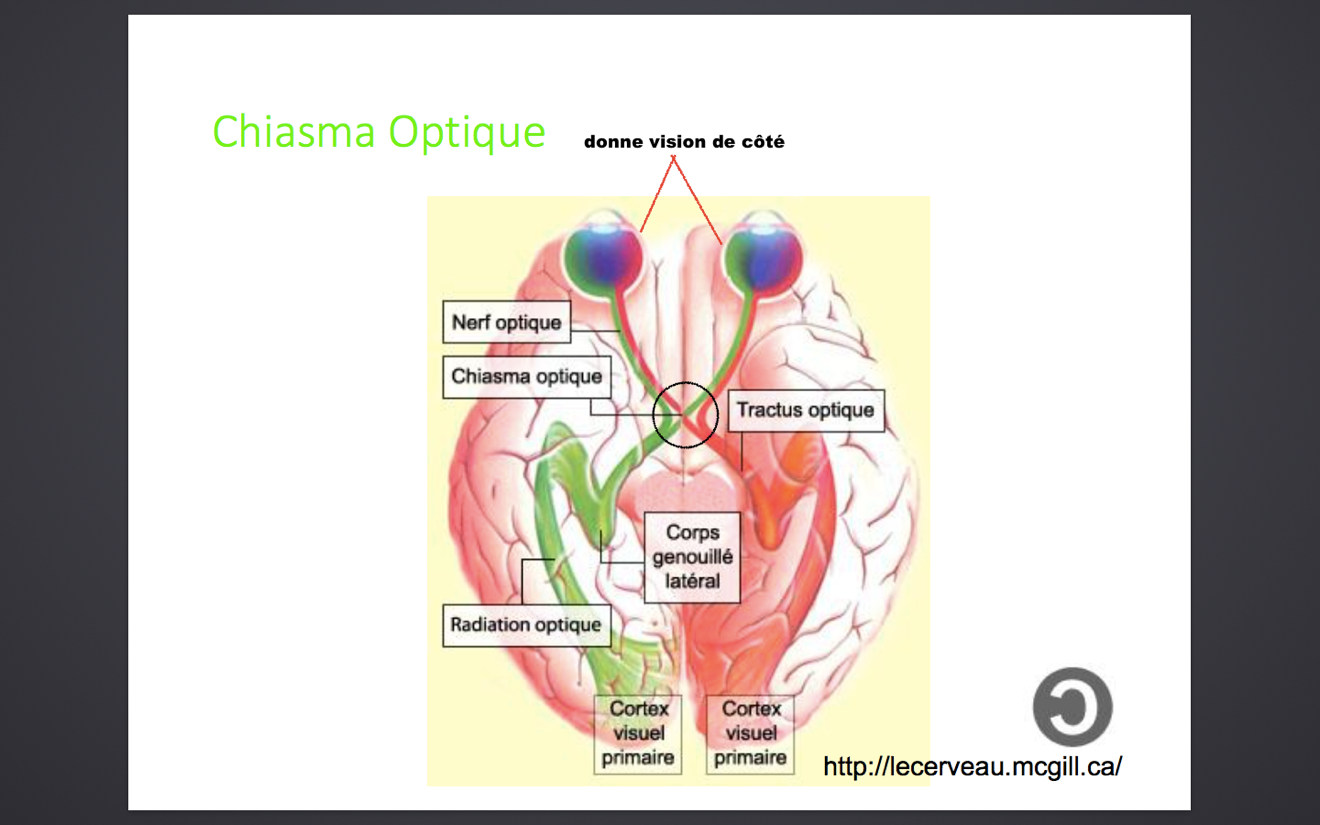 Terminologie Si organe cible malade :Maladie primaireSi hypophyse et/ou hypothalamus maladeMaladie centraleEx : Hypothyroïdie primaire : la thyroïde est malade, l’hypophyse et l’hypothalamus sont intacts. Hypothyroïdie centrale : la thyroïde est intacte et l’hypophyse et/ou l’hypothalamus sont malades.Adénomes hypophysaires Hyperfonctionnement : Prolactine  HypogonadismeFemme : Chute d’estrogènesAménorrhée-GalactorrhéeInfertilitéOstéoporoseHomme : Chute de testostéronePerte de lipidoProblème érectileInfertilitéOstéoporosePerte de poils-barbeSi H avec testostérone basse  mesurer la prolactineHGH :Enfant : GigantismeAdulte : AcromégalieACTH  Cushing (trop de cortisol)Voir cours sur les surrénalesTSH  Hyperthyroïdie ( T4 et T3)Voir cours sur la ThyroïdeLH et/ou FSH  pas de manifestations endocriniennes spécifiquesHypofonctionnement :Tumeur comprimant l’hypophyse pouvant amener destruction des cellules hypophysaires adjacentes à la tumeurHabituellement = MacroadénomeUn microadénome ne donnera pas habituellement d’hypofonctionnementProlactine  Impossible d’allaiterHGH  Retard staturo-pondéral et pubertaireACTH  Insuffisance surrénalienne  pas de cortisolVoir cours sur les surrénalesTSH  HypothyroïdieVoir cours sur la thyroïdeLH-FSH  Hypogonadisme/Aménorrhée/Retard pubertaireVoir cours sur les gonadesADH  Diabète insipide À noter : le diabète sucrée ET le diabète insipide mènent à la production d’une grande quantité d’urine (polyurie).Tumeur hypophysaire  investigationY-a-t-il des sx/signes de :Anomalies locales ? Surplus hormonal ? Déficit hormonal ?Investigation :Histoire et examen physiqueExamen des champs visuels par confrontation (demande si doigt bouge ou ne bouge pas dans le champ visuel)Symptômes et Signe spécifiques àL’hormone en surplusL’hormone(s) déficiente(s)ImagerieRésonance magnétique (IRM) de l’hypophyseInvestigation biochimiqueTests statiques : Prise de sang «ordinaires»Tests dynamiques : Prises de sang faites avec stimulation ou suppression hormonaleVous rechercher un Hyperfonctionnement Test de suppression ***Vous rechercher un HypofonctionnementTest de stimulation ***BrefLésions de la selle hypophysaireAdénome hypophysaireCraniopharyngiomeAutres :Selle turcique videMéningiomeTératomeGanulomes (tuberculose, sarcoïdose, etc)Métastases (sein, lymphome, mélanome, poumons, etc)Macroadénome vs microadénomeSécrétante vs non-sécrétanteSx et signesSx locauxHyperfonctionnementHypofonctionnementTraitementChxTx médicalRadiotx21.   Identifier les perturbations sur les différents axes hormonaux rencontrées dans un prolactinome et dans l’acromégalie/gigantisme hypophysaireProlactinome : hypogonadisme ( GnRH/FSH-LH)*Interférence a/n de la sécrétion des gonadotrophines pas seulement en quantité, mais aussi en qualité (pulsatilité) ce qui donne parfois des baisses de testostérone ou estradiol avec des FSH-LH anormalement normaux.Acromégalie :  TSH,  ACTH,  FSH-LH (s’il y a compression)22.   Nommer les principales causes physiologiques et pathologiques d’un excès d’hormone de croissance et de prolactineTumeurs sécrétantes :ProlactinomeAcromégalieProlactinePolypeptideProvient des cellules lactotropesRôle :Maturation du sein en grossesseSynthèse du lait maternelLa prolactine est élevée en grossesse et pendant l’allaitementProlactine élevée avec aménorrhée  test de grossesse et test de TSH (hypothyroïdie)Sous contrôle hypothalamiqueContrôle principalement inhibiteur :Dopamine inhibe la prolactineLa dopamine passe de l’hypothalamus à l’hypophyse via le système veineux porte, passant donc dans la tige hypophysaireMais : La TRH de l’hypothalamus stimule la prolactine (donc prolactine élevée peut être un signe d’hypothyroïdie)En hypothyroïdie primaire (hypophyse normale) :Les hormones thyroïdiennes sont bassesLa TSH et la TRH augmententLa prolactine peut être légèrement augmentéeSi la tige hypophysaire est bloquée par une tumeur, la dopamine ne se rend plus à l’hypophyseCeci entraîne une augmentation de la prolactine car elle n’est plus inhibée par la dopamineOn appelle ceci un effet de tigeLa prolactine est habituellement < 100 ug/L **Effet de tige :Prl < 100 ug/L ***Tx : chxProlactinome :Prl > 100 ug/L+ la tumeur est grosse, plus la prolactine est élevéeTx : RadiotxTrop de prolactine nuit au système reproducteur (hypogonadisme) :AménorrhéeGallactorhée (rare chez H)Gynécomastie (si testostérone chute, estrogène plus importante en proportion)OstéoporoseInfertilitéPerte de lipidoProblème érectileCycle de la prolactine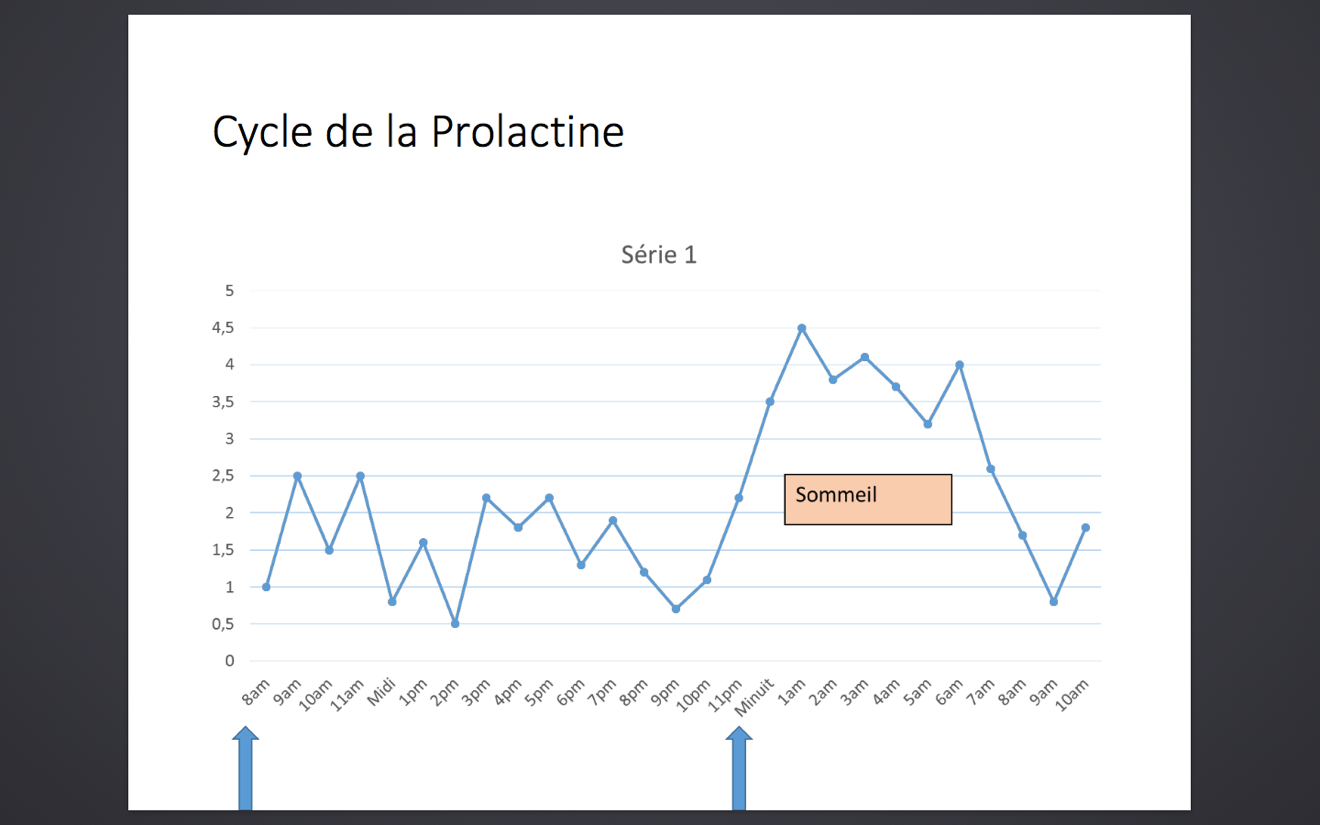 Hyperprolactinémie : causes physiologiquesGrossesse : Toujours vérifier test de grossesseAllaitementSommeilNourritureStress physiqueHyperprolactinémie : causes pathologiquesProlactinomeSection/compression de la tige hypophysaire (effet de tige)MédicationAntipsychotiquesAntidépresseursMorphineNiveaux de la prolactine habituellement < 100 ug/LHypothyroïdie primaireLésion thoracique / stimulation locale (stimulation du mamelon, prl < 100)Insuffisance rénale chroniqueIdiopathiqueHormone de croissancePolypeptideProvient des cellules somatotropesFaibles doses en circulation :Sécrétion pulsatilePic avec : repas (acides aminées), exercice, sommeilMaximales à la pubertéNiveaux diminuent avec l’âge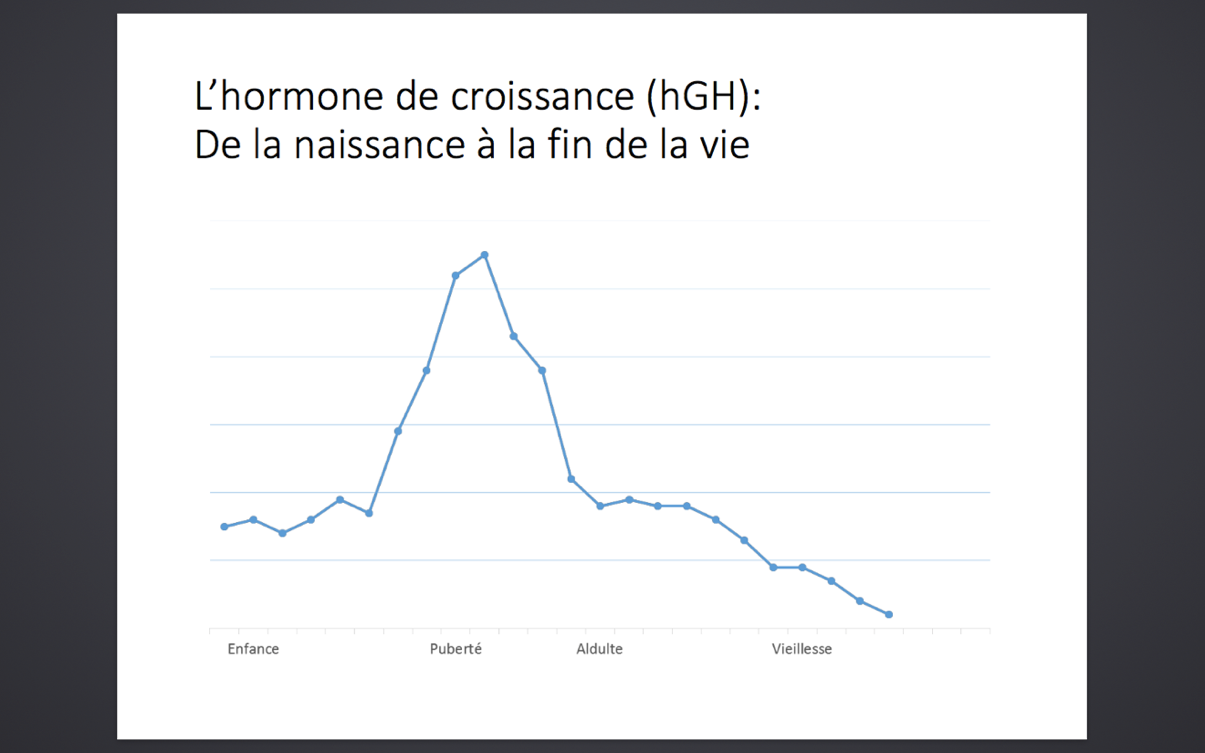 Rôle :Croissance (nanisme, gigantisme)Métabolisme des protéines : Synthèse des protéines-muscles (très utilisé pour dopage des athlètes)Métabolisme des lipides : Lipolyse (dégradation des TG)  diminution de la graisseMétabolisme des glucides : *** Utilisation du glucose en périphérie Glucogénolyse hépatique  + de sucre dans le sang, mais on ne l’utilise pas  crée diabèteAction indirecte via les somatomédinesSomatomédines :Petites protéines produites par le foie sous l’influence de l’hormone de croissanceSomatomédine C :La + connue des somatomédines= IGF-1  très stable dans le sangC’est la protéine que l’on mesure en clinique ***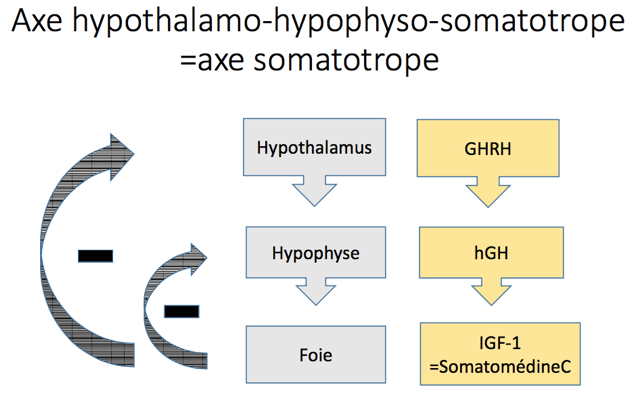 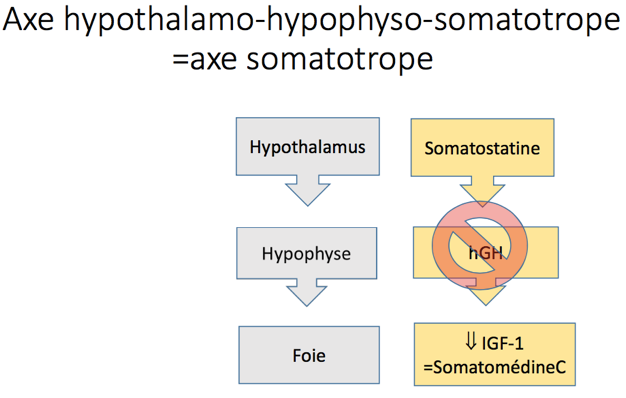 Contrôle de l’HGH :Stimulée par la GHRH (Growth hormone releasing hormone)Inhibée par la somatostatineRecherche de surproduction :Test statique : mesure de l’IGF-1Test de suppression Hyperglycémie orale provoquéeRecherche de déficit :Test statique : mesure de l’IGF-1 +/- utileTest de stimulation :Test à l’arginine : test favorisé car + sécuritaire que le stress à l’insulineStress à l’insuline (hypoglycémie)Pathologie :Déficit : retard de croissance Surplus :Enfant : gigantismeAdulte : AcromégalieHyperproduction :Cause : le + souvent tumeur hypophysaireLa plupart du temps : macroadénomeDx fait tardivementManifestations locales de la tumeurCéphalées ***Problèmes visuels : Hémianopsie bitemporale ou DiplopieManifestations endocriniennes dues à l’HGHOs et cartilageHypertrophie des extrémités (mains-pieds / mâchoires, mandibule inférieure  problèmes dentaires, nez-sinus, oreilles, larynx  voix grave)ArthroseTissus mous :Hypertrophie peau et tissus sous-cutanésGlandes sudoripares (hyperhydrose)Polypes intestinaux ***Viscéromégalie :MégacolonCardiomyopathie / valvulopathie / arythmiesEffets métaboliques :Intolérance au glucose / diabèteAdénome hypophysaire sécrétant HGH :Traitement1- résection trans-sphénoïdale2 - tx médicalAnalogues de la somatostatine : Octréotide / LanréotideAgonistes de la dopamine : CarbergolineBloqueur des récepteurs de l’HGH : Pegvisonnent3 - RadiotxAcromégalie persistant ou récidivant : Traitement avec analogue de la somatostatineSomatostatine inhibe l’hormone de croissance, mais cette molécule demie-vie très courteLes analogues de la somatostatine inhibent l’hormone de croissance et ont une demi-vie longue, permettant d’être utiliés en clinique23.   Nommer les conséquences et les manifestations cliniques d’un adénome hypophysaire non-sécrétantManifestations cliniques locales (neurologiques) :Céphalées (rare, SAUF en acromégalie)Anomalies visuelles Hémianopsie bitemporale (perte des champs visuels bitemporaux) atteinte du chiasma optique [la tumeur appuie sur le croisement = syndrome chiasmatique]Diplopie (vision double) atteinte d’un ou des nerfs crâniens par envahissement d’un sinus caverneux24.   Définir un syndrome de sécrétion inappropriée de l’hormone antidiurétique (SIADH) et en nommer les principales causes  voir objectif 725.   Définir et nommer les causes principales de diabète insipide central  voir objectif 726.   Interpréter les tests sériques et urinaires dans l’investigation d’un diabète insipide (central/néphrogénique)Tests statiques HypernatrémieOsmolarité sérique élevéeOsmolarité urinaire basseTest dynamiqueTest de déshydratationNote sur le traitement : écouter sa soif, DDAVP = Desmopressine (HS)27.   Résumer les grands principes de la thérapie de remplacement de l’hypopituitarismeTraitement = remplacement hormonal28.   Résumer les modalités thérapeutiques (médicale et chirurgicale) des adénomes hypophysaires (prolactinome, acromégalie et non-sécrétant)Traitement des adénomes hypophysairesChirurgieTraitement médical (médicaments)Radiothérapie : si échec de la chirurgie et du traitement médicalChirurgieTraitement de première instance pour toutes tumeurs hypophysaires SAUF les prolactinomes***Les prolactinomes sont traités en première instance médicalementRésection habituellement par voie trans-sphénoïdaleIndications de chirurgie :Adénomes sécrétants (toute tumeur qui fait surplus d’hormone  chx)Acromégalie ( HGH)Cushing hypophysaire ( ACTH-Cortisol)Hyperthyroïdie hypophysaire (TSH-T4-T3)Adénomes avec syndrome chiasmatiqueAdénomes qui grossissent chez patients relativement jeunesTraitement médicalAgonistes de la dopamineDopamine inhibe la prolactine et fait diminuer la tumeurTraitent les prolactinomesBromocriptine (Parlodel)Carbergoline (Dostinex)Quinagoline (Norprolac)Analogues de la somatostatineSomatostatine inhibe l’hormone de croissance (HGH)Traitent les tumeurs produisant HGH (Acromégalie)Octréotide (Sandostatin)Lanréotide (Somatuline)Pasitérotide (Signifor)Bloqueur des récepteurs de l’hormone de croissance (HGH)Empêche l’hormone de croissance d’agir (récepteur sur le foie)Traite les tumeurs produisant HGH (Acromégalie)Pegvisomant (Somavert)Traitement des prolactinomesAgonistes de la dopamine en première instanceChx si échec au tx avec les agonistes de la dopamine (rare)Traitement des tumeurs produisant HGHChx de première instanceAnalogues de la somatostatine si l’hormone de croissance demeure élevée en post-op ou si récidiveBloqueur de l’HGHTraitement autresTumeurs à ACTHChx de première instanceTumeurs à TSHChx de première instanceTumeurs à LH-FSHChx de première instanceThème 3 - Thyroïde1. Décrire l’embryogenèse de la thyroïde et les répercussions cliniques d’un développement embryonnaire anormal (thyroïde ectopique, kyste thyréoglosse, lobe pyramidal, agénésie thyroïdienne)La thyroïde provient de l’entoblasteEntoblaste* : bourgeon qui se forme à partir du plancher du pharynx (foramen cecum) et descend antérieurement à la trachée puis bifurque de chaque côté formant les lobes thyroïdiens. Parathyroïdes proviennent des 3e et 4e poches brachiales.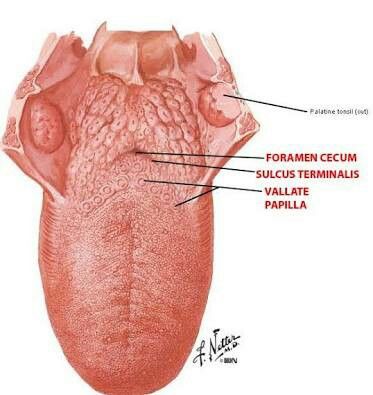 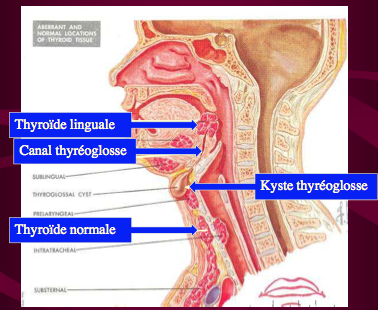 Kyste thyréoglosseKyste = poche avec du liquide dedansHabituellement ne donne pas de problème  problème si cela s’infecteRougeur = inflammation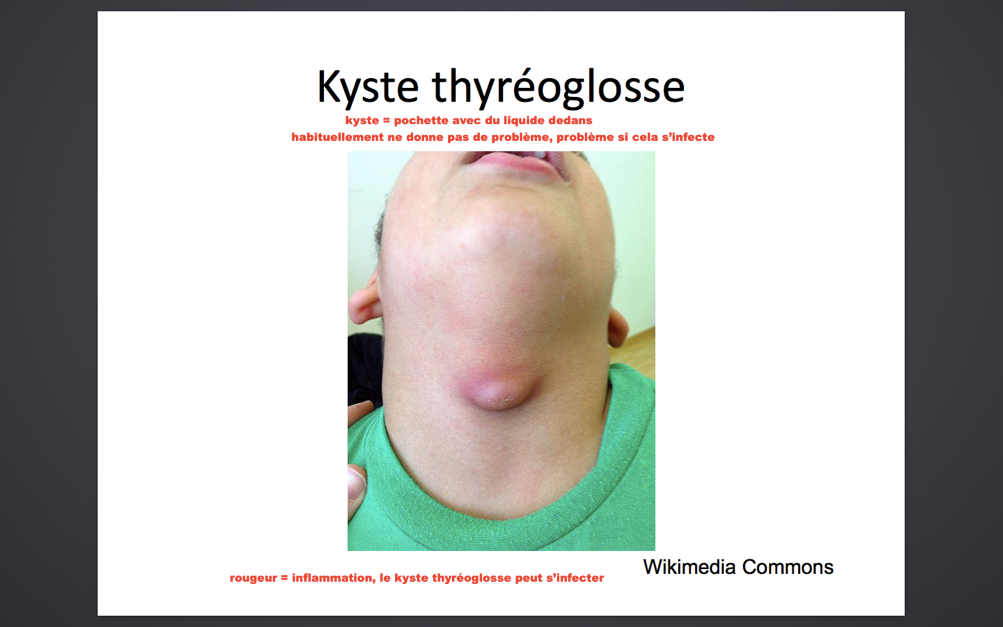 Dysgenèse thyroïdienne (embryogenèse anormale)Agénésie thyroïdienne : pas de thyroïdeHypogénésie thyroïdienne : moins forméThyroïde ectopique : pas à la bonne placeThyroïde linguale : thyroïde au niveau de la langueKyste thyréoglosse (ligne médiane)2. Décrire l’anatomie macroscopique de la glande thyroïde, sa position et les repères anatomiques à l’examen physiqueAnatomieLobe pyramidal * :Variante de la normale30% des gens normauxPoids normal :15-20 gDimensions normales des lobes : 4 x 2 x 1cmVoir dans le NetterLes 2 nerfs récurrents laryngés (Lors d’une chx de la thyroïde, si on endommage ces nerfs  voie étrange ou les cordes vocales ne peuvent plus s’ouvrir  empêche alors la respiration)Veine thyroïdienne supérieure et moyenneArtères thyroïdienne supérieure et inférieureFourchette sternaleMuscle sterno-cléido-mastoïdien (la thyroïde peut parfois se glisser derrière ses muscles !)Examen de la thyroïdeObservationPalpation (fait derrière le patient, la thyroïde monte et descend lorsque le patient avale)Auscultation (goitre  glande très vascularisée  peut entendre des souffles)3. Décrire l’histologie fonctionnelle de la thyroïde (follicules et cellules C)La thyroïde comprend deux types de cellules :Les cellules folliculaires (épithéliales)*Forment des follicules thyroïdiens (unicellulaire) +/- sphériqueSécrètent :Hormones thyroïdiennes : T4 et T3Thyroglobuline : protéine qui emmagasine l’iode (spécifique à la thyroïde, il n’y en a pas ailleurs). Thyroglobuline = table de travail.Colloïde : amalgame de thyroglobulineLes cellules C (cellules parafolliculaires)*Sont disposées entre les folliculesSécrètent la Calcitonine : rôle nébuleux chez l’humain (fait chuter le calcium)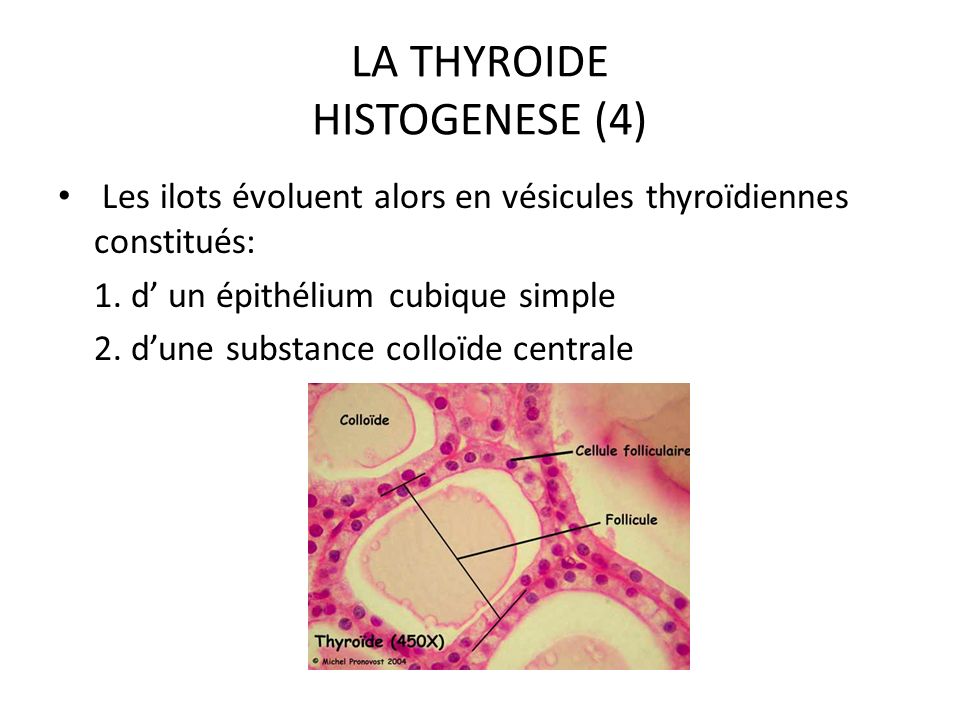 4.      Résumer les étapes de la synthèse des hormones thyroïdiennesPrécurseurs des hormones thyroïdiennes (tyrosines) :Di-iodotyrosine (DIT)Mono-iodotyrosine (MIT)Étapes1. Captation de l’iode2. Organification de l’iode3. Iodination des tyrosines4. Couplage des tyrosines iodées5. Libération du T4 et T36. Récupération de l’iode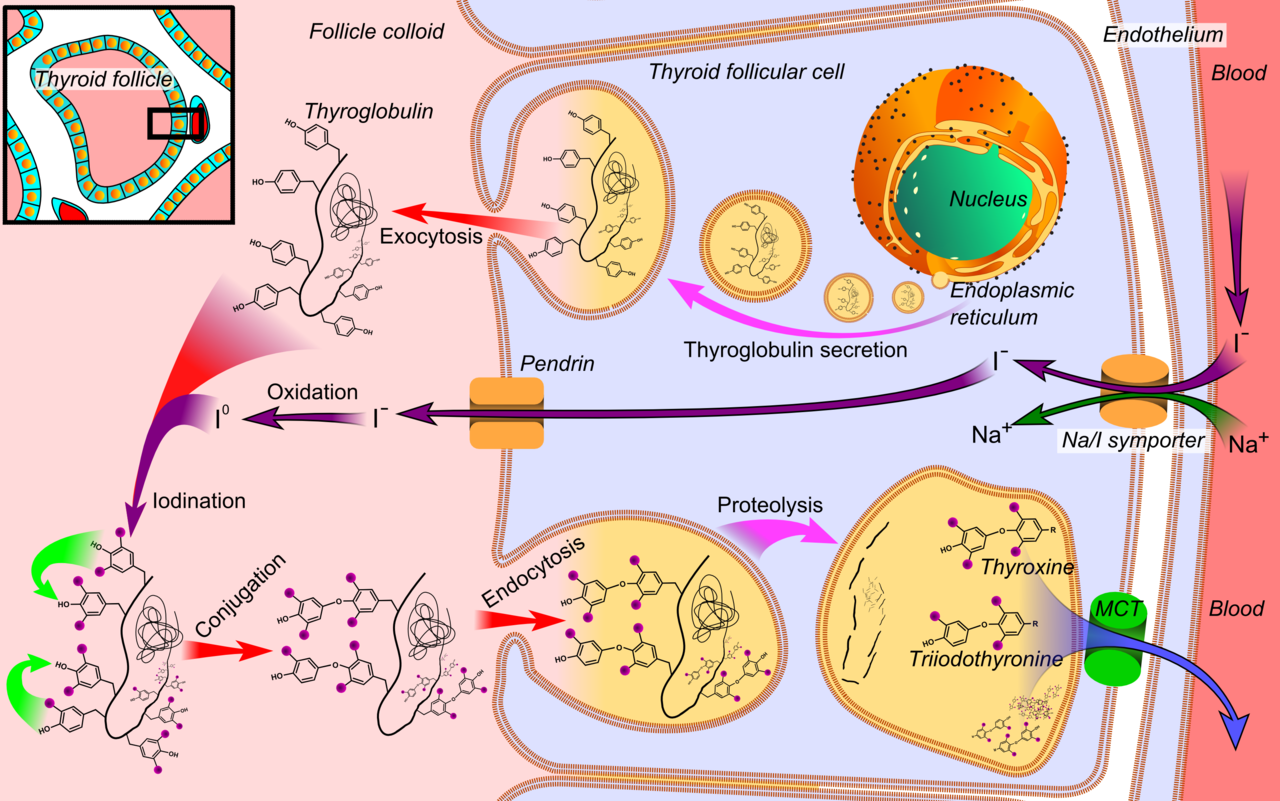 S’il y a un problème à l’une des étapes de la synthèse des hormones thyroïdiennes, un problème d’hypothyroïdie surviendra.Dysgenèse thyroïdienne* : anomalie de l’embryogenèse de la thyroïdeDyshormonogénèse* : anomalie de la synthèse des hormones thyroïdiennes (c’est une maladie congénitale habituellement diagnostiquée pendant l’enfance)Il faut être en mesure de distinguer les deux derniers termes.En périphérie :La T4 est transformée en T3Puis, la T4 et la T3 sont dégradées et l’iode est remis en circulationRepris par les cellules folliculaires de la thyroïde ou excrété par le rein (on peut mesurer l’iode urinaire)5.      Identifier les effets d’une surcharge ou d’un déficit en iode sur la formation des hormones thyroïdiennesSource d’iodePeu d’iode dans la nature (iode se retrouve surtout dans l’eau salée)Ajout d’iode dans l’alimentation chez les OccidentauxProduits de contraste utilisés en radiologie (peut perturber la thyroïde par moment)Quelques médicaments contiennent de l’iode (amiodarone) Produits naturels : algues marines, kelp, etc.À noter : le manque d’iode = problème thyroïdien principal dans le monde. La thyroïde s’hypertrophie lorsqu’elle manque d’iode (au Qc, il y avait beaucoup de goitre avant, mais maintenant on ajoute de l’iode dans le sel)Comportement de la thyroïde normale selon son environnement iodéDéficit en iode :Captation augmentée de l’iode (glande thyroïde capte tout ce qui contient de l’iode)Surplus en iode :Captation diminuée de l’iodeSurplus soudain en iode :Effet Wolff-Chaikoff**Effet Wolff-ChaikoffThyroïde normale :Effet qui permet d’éviter la formation d’hormones thyroïdiennes en excès Captation et organification de l’iodeEffet transitoire (2-4 semaines)  phénomène d’échappement (escape)  reprise de la synthèse de T4/T3Comportement de la thyroïde anormale selon son environnement iodéDéficit en iode :Hypothyroïdie (Si on amène une charge d’iode soudaine à une thyroïde qui fonctionne moins bien  thyroïde arrête complètement la synthèse de ces hormones)Surplus en iode :Hyperthyroïdie (thyroïde qui fonctionne beaucoup  donne iode  hyper)Surplus soudaine en iode :Hyperthyroïdie/HypothyroïdieIode induisant l’hypothyroïdie chez la thyroïde anormaleSurplus d’iode  effet Wolff-Chaikoff, mais l’effet n’est pas transitoire, le phénomène d’échappement ne se fait pas normalement  d’où l’hypothyroïdie. Par exemple : Thyroïde d’Hashimoto.Iode induisant la thyrotoxicose chez la thyroïde anormaleLa thyroïde est avide d’iode d’où la thyrotoxicosePar exemple : Graves, Goitre multinodulaire, Nodule autonome (=nodule chaud), Goitre par déficit en iode6. Distinguer la T3 et la T4 (rôle, demi-vie)Hormone thyroïdienneThyroxine (T4)Tri-iodothyronine (T3)7. Identifier les protéines de transport des hormones thyroïdiennes et les principaux facteurs affectant ces protéinesT4 et T3 sont relativement insolubles dans l’eau  liées à des protéines de transportT4 :  0,01% est libreT3 :  0,1% est libreProtéines transporteuses :Thyroxine-binding globulin (TBG) : 70%Transthyrétine (thyroxine-binding prealbumin) : 20%Albumine : 10%Mesure des hormones thyroïdiennesValeurs normales :Varient légèrement d’un laboratoire à l’autreTSH : 0.3-5.0 uU/LFT4 (T4 libre) : 12-22 pmol/LTT3 (T3 totale) : 1.3-3.1 nmol/LMesure des hormones totales ne reflète pas nécessairement l’état métabolique d’une personne (Hormone liée + hormone libre)T4 libre (FT4 = free T4)Non influencée par les protéines transporteusesT4 totale :Clairement influencée par les protéines transporteusesT3 totale (TT3)Clairement influencée par les protéines transporteusesSi trop de protéines transporteuses  TT3 élevée.Modifications de la TBGAugmentée par : familialeEstrogènes (grossesse, contraceptif oraux)HépatiteDiminuée par : familialeAndrogènes (T3 total basse)CirrhoseSyndrome néphrotiqueL’influence de la TBGExemple 1 : Une femme sous contraceptifs oraux aura une TSH normale, une T4L normale et une TT3 élevée.Exemple 2 : Un athlète se dopant à la testostérone aura une TSH normale, une T4L normale et une TT3 abaissée.8. Décrire l’action des hormones thyroïdiennes, principalement sur le système cardiovasculaire, le tractus gastro-intestinal, le système neuromusculaire, le métabolisme des glucides, des lipides et des protéines, la consommation d’oxygène et la production de chaleur, et finalement sur le métabolisme des autres hormonesGlobalementRégularisation du métabolismeSurplus en hormones thyroïdiennes : Thyrotoxicose  État d’hypermétabolisme (ça va vite !)Déficit en hormones thyroïdiennes : Hypothyroïdie  État d’hypométabolisme (ça va au ralenti !) Consommation d’oxygène Métabolisme basal Production de chaleurProtéines : synthèse et dégradationLipides : Synthèse et dégradation du cholestérolGlucose : Dans l’hyperthyroïdie Gluconéogenèse hépatique Absorption intestinale Dégradation du glycogèneActions spécifiques à l’enfantDéveloppement et maturation du cerveauCroissance, maturation squelettiqueSystème cardiovasculaireEffet inotrope +Effet chronotopique + résistance vasculaire périphériqueSystème respiratoireTronc cérébral : réponse ventilatoire àHypoxémieHypercapnieMuscle diaphragmatiqueSystème digestif Motilité intestinaleSystème osseux Résorption osseuse Formation osseuseSystème nerveux centralDéveloppement et maturation du cerveauÉveil mental9.      Expliquer la physiopathologie des manifestations cliniques de la thyrotoxicoseSymptômesFatigueHyperactivitéNervosité, Anxiété, Labilité émotionnelle (impatient)Intolérance à la chaleur, Sudation excessivePalpitationsTremblementsHyperdéfécationOligoménorrhée, AménorrhéeSignesTachycardie, FAPerte de poidsHyperkinésieRetard palpébrale (lid lag)  les paupières sont en retard quand la pupille descend, ce qui fait en sorte que nous voyons les conjonctives blanches.Peau chaude et moiteTremblements fins  pour mettre en évidence ce signe, demandez au patient d’écarter les doigts, cela a pour effet d’augmenter le tremblement. Faiblesse musculaire proximale, Perte de la masse musculaire  les patients ont l’impression de tomber lorsqu’ils descendent les escaliers puisqu’ils n’ont plus de force dans leur muscle. Réflexes ostéotendineux vifsCausesTraitement : Selon la cause et les symptômes10.    Illustrer et expliquer la régulation de l’axe hypothalamo-hypophyso-thyroïdien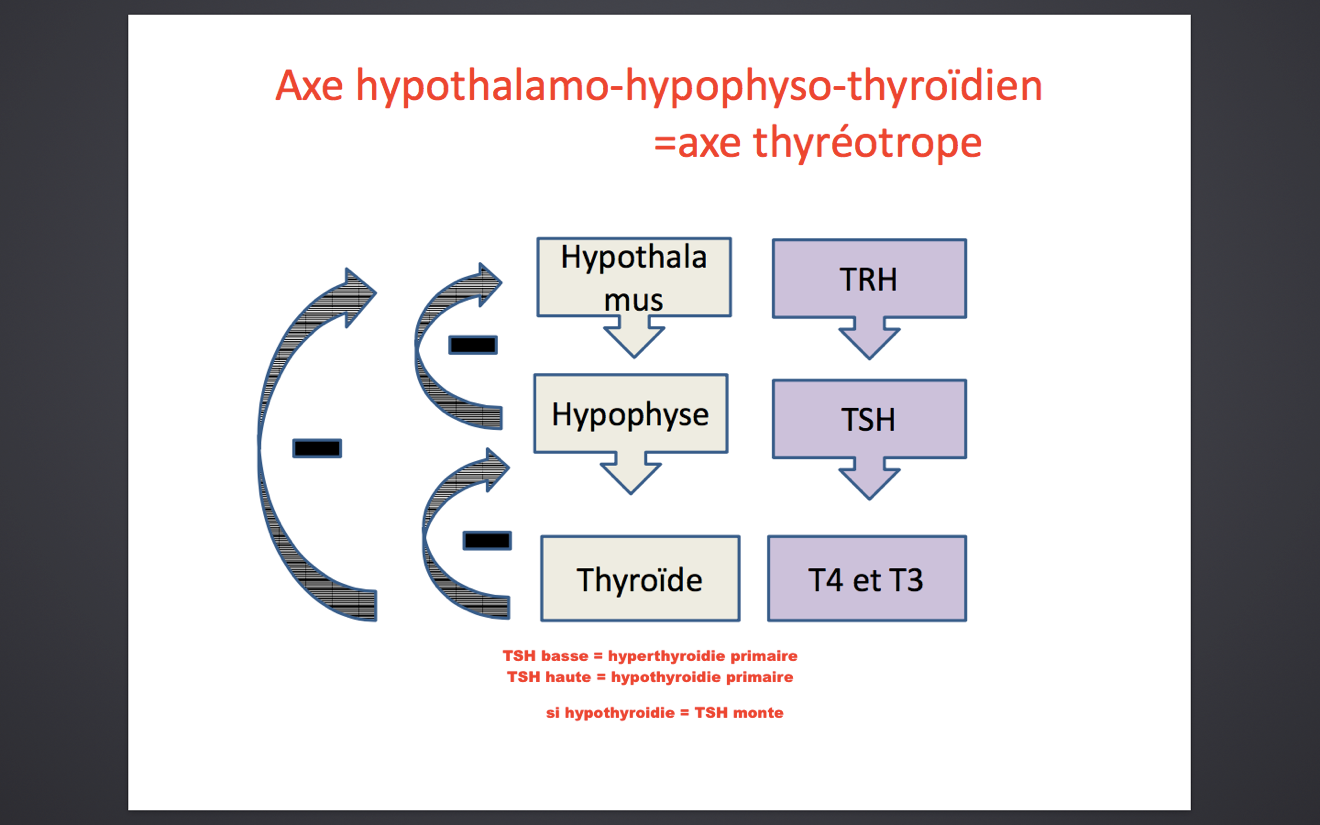 TSH basse = hyperthyroïdie primaireTSH haute = hypothyroïdie primaireAxe thyroïdienRégulation très serréeT3  rôle prédominant dans la rétroactionTRH  stimule la prolactineHypothyroïdie primaire  TSH monte  TRH monte  prolactine monte < 100Maladie thyroïdienne primaire :Le problème thyroïdien provient de la thyroïde mêmeMaladie thyroïdienne d’origine centrale :Le problème thyroïdien provient de l’hypophyse et/ou de l’hypothalamus11. Reconnaître les symptômes et les signes d’hyperthyroïdie12. Décrire la présentation clinique d’une tempête thyroïdienneThyrotoxicose très sévèreTaux de mortalité : 20-30%Habituellement :Maladie thyroïdienne sous-jacente non diagnostiquéesFacteurs précipitants : infection, chirurgie, charge en iodeSymptômes cardinaux :Fièvre > 38.5Tachycardie > 140Altération des fonction cérébrales supérieures : de la confusion au coma13.    Nommer les causes d’hyperthyroïdieThyrotoxicoseGoitre multinodulaire toxiqueAdénome toxiqueMaladie de GravesThyroïdite autres que HashimotoTempête thyroïdienne14.    Décrire la physiopathologie des principales causes d’hyperthyroïdieGoitre multinodulaire toxiqueToxique = hyperthyroïdieAussi appelé Maladie de Plummer> 50 ansHx de goitre non toxique de longue dateLes nodules deviennent autonomesL’hyperthyroïdie peut être provoquée par une charge en iode :Produits de contrasteAmiodaroneInvestigationT4L et TT3 : TSH : Scintigraphie :Captation hétérogène de la thyroïde qui est augmenté de volume (goitre toxique) Captation élevée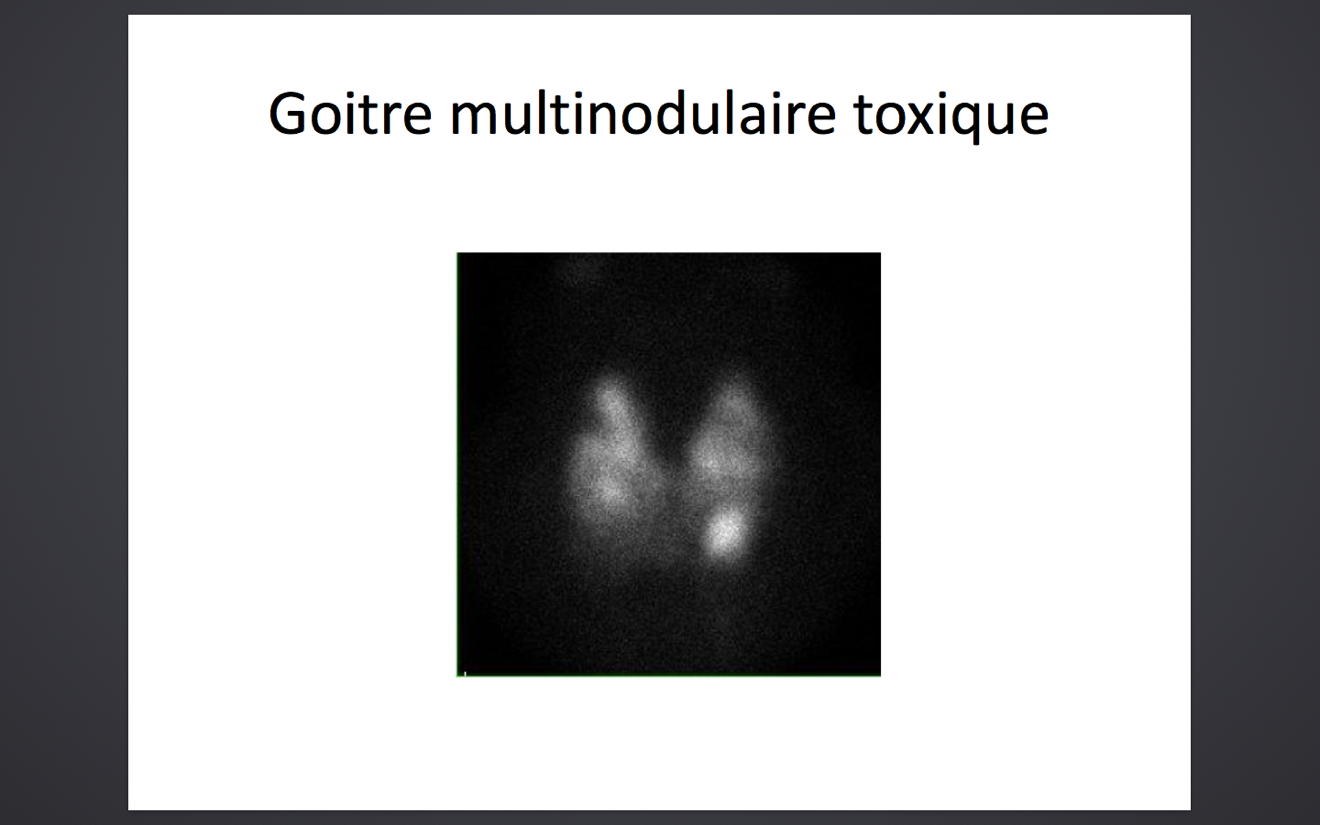 Sx/signes classiques de la thyrotoxicose :Apparition souvent plus graduelle des sx que Maladie de GravesPalpation de la thyroïde :GoitreGlande souvent hétérogène, peut être asymétriqueTraitement de la thyrotoxicoseIdentique à la Mx de GravesAntithyroïdiens seulsIode radioactif seulAntithyroïdiens suivis de l’iode radioactifChx (plus rare, si compresion)Bêta-bloquantsAdénome toxiqueC’est une tumeur bénigneCause : mutation du récepteur de la TSH  le récepteur est constamment activéRésultats :Sécrétion excessive d’hormones thyroïdiennes  thyrotoxicoseExpansion clonales des cellules  formation d’un noduleSymptômes et signesSx/signes classiques de thyrotoxicoseNodule parfois palpableInvestigationT4L et T3 : TSH : Scintigraphie :Captation localisée de l’iode : nodule chaud autonome. Le reste de la thyroïde ne capte pas  de la stimulation de la glande car TSH Captation élevée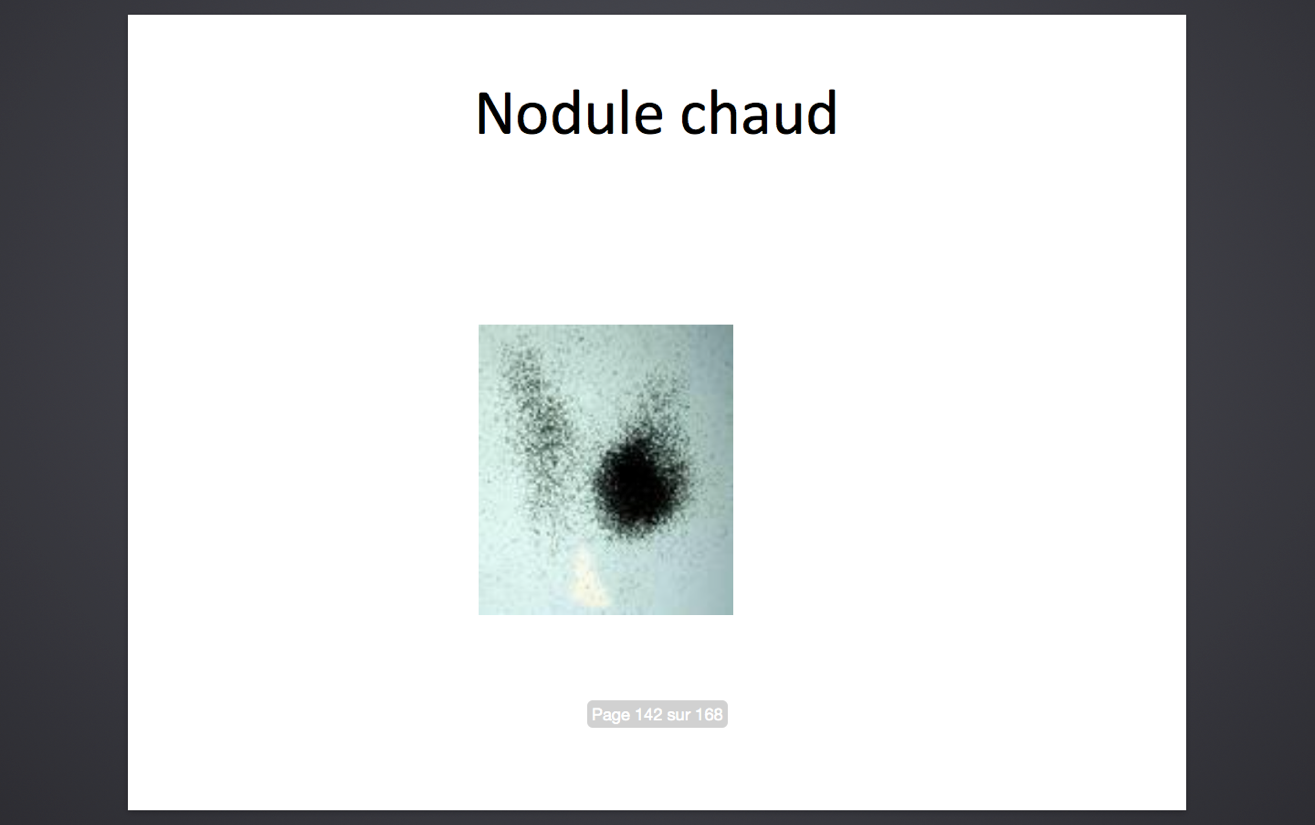 TraitementAntithyroïdiens seulsIode radioactif seulAntithyroïdiens suivis de l’iode radioactifChx (plus rare)Bêta-BloquantsTraitement de choix : Iode radioactifDétruira seulement les cellules captant l’iodeLes cellules hypocaptantes, normales, reprendront leur travail soit : faire des hormones thyroïdiennesRisque faible d’hypothyroïdie post-iode15. Décrire l’algorithme d’investigation d’un patient présentant un problème thyroïdienInvestigation thyroïdienne1. Regarder la TSH. 2. Si TSH et T4 pas cohérent = problème hypophyse.On recherche une maladie thyroïdienne primaireTSH : normale  habituellement, pas de dysthyroïdieHabituellement, pas de T4 mesurée par le labo.Élevée  Hypothyroïdie primaireT4 mesurée d’emblée par le labo : sera habituellement basseBasse  HyperthyroïdieT4 mesurée d’emblée par le labo : sera habituellement élevéeOn recherche une maladie thyroïdienne d’origine centraleTSH :Normale  n’exclut ni une hyperthyroïdie ni une hypothyroïdieTSH normale + T4 élevée : Hyperthyroïdie d’origine centraleTSH normale + T4 basse : Hypothyroïdie d’origine centrale«TSH anormalement normale»Élevée  Si TSH élevée avec une T4 légèrement élevée : Hyperthyroïdie d’origine centraleBasse  Si TSH basse avec une T4 basse : Hypothyroïdie d’origine centraleTSH peu fiable mais T4 = INDISPENSABLE !Mesure de la TSHTest le plus fiable dans les maladies thyroïdiennes primaires.Non fiable dans l’hypothyroïdie d’origine centraleInterpréter les tests de thyroïdeRegarder la TSH en premierSe demander logiquement où devrait se trouver la T4 si l’hypophyse était normale.Si la T4 ne va pas avec votre évaluation, il y a un problème d’hypophyse.Exemple 1 : La TSH est élevée et donc la T4 devrait être basse.Si la T4 est basse = hypothyroïdie primaireSi la T4 est haute = hyperthyroïdie centraleExemple 2 : La TSH est normale et donc la T4 devrait être normale.Si la T4 est normale : Axe thyroïdien normaleSi la T4 est basse : Hypothyroïdie centraleSi la T4 est haute : Hyperthyroïdie centrale16.    Analyser un résultat de captation à l’iode 131 et de cartographie thyroïdienne chez un patient en hyperthyroïdie17.    Reconnaître les symptômes et les signes de l’hypothyroïdiePériode néonataleL’hypothyroïdie chez le bébé est souvent asymptomatique d’où l’importance du dépistage de masse. Tous les bébés sont testés à la naissance (une piqûre au talon).Retard mental (crétinisme)Les hormones thyroïdiennes sont essentielles pour la croissance et le développement du cerveau et ce surtout avant l’âge de 3 ans.Le dépistage de l’hypothyroïdie à 3 jours de vie et son traitement précoce a fait en sorte que le retard mental est maintenant rare au Québec.Hypotonie (bébé mou)Difficulté de succion, boires difficilesLéthargieIctère prolongéMacroglossie (augmentation anormale du volume de la langue)Fontanelle postérieure élargieHernie ombilicaleHypothyroïdie chez les enfantsRetard mental («crétinisme») si < 3ansRetard de croissanceRetard de la maturation osseuseDiminution des performances scolairesRetard pubertaire ou puberté précoceNotez que les enfants présentent aussi les sx classiques d’hyperthyroïdie et d’hypothyroïdie que l’on voit chez les adultes.Période pré-pubertaireRetard de croissance  le retard de croissance est plus manifeste après l’âge de 2 ans.Puberté retardée ou précocePériode adulte  Voir les sx classiques de l’hypothyroïdie décrit ci-dessousSymptômes générauxFatigueFrilositéPeau froidePrise de poids malgré  appétit métabolisme des médicamentsRalentissement moteur et cognitifHypothermie si coma myxedémateuxHypertrophie musculaire (rare)Hypoglycémie si coma myxedémateuxHypercholestérolémie (vérifier toujours la TSH avant de tx une hypercholestérolémie avec de la statine**)AnémieAST/ALT CK Système cardiovasculaireBradycardieÉpanchements précicarditesHypertension diastoliqueSystème sympathiqueRéflexes ostéotendineux : retard dans la phase de relaxationSystème respiratoireHypoventilation  hypoxémie/hypercapnieFaiblesse des muscles respiratoires Système digestifConstipationSystème osseuxRetard de croissance et de maturation chez l’enfant Système neurologiqueHypokinésieRalentissement cognitifDépressionRalentissement de la phase de relaxation des réflexes ostéotendineuxSystème musculaireHypertrophie musculaire (rare)HypoventilationMyalgies (les hypothyroïdiens ont mal partout**)Système endocrinien	 hormone de croissance prolactineAnovulation, infertilité (dans les cas d’infertilité  toujours demander la fonction thyroïdienne)Puberté retardée ou précoce Clairance du cortisol Goitre souvent présentGynécologiqueMénométrorragieCutanésPeau sèche, froide, pâteusePerte de cheveuxŒdème sans godet, œdème périorbitraire18.    Décrire la présentation clinique d’un coma myxœdémateuxDéfinition : Hypothyroïdie très sévère (inverse de la tempête thyroïdienne)Facteur précipitantInfection : pneumonieExposition au froidMaladie cardiovasculaire aiguë : IDM, ACV.Hypothyroïdie non traité ou arrêt de traitement.Symptômes et signes d’hypothyroïdie chez patient ayant altération des fonctions cognitives : Léthargie, ralentissement majeur, coma, convulsions.En tempête ET en coma  confusionHypothermieHypoglycémieHypotensionHypoxémie/HypercapnieHyponatrémieMortalité : 50%19.  Nommer les causes d’hypothyroïdieHypothyroïdie primaireThyroïditesThyroïdite d’Hashimoto : cause la + fréquente en Amérique du Nord. (Hashimoto  hypo  anti-TPO)Autres thyroïdites : Phase d’hypothyroïdieDestruction de la thyroïdeThyroïdectomieTraitement à l’iode 131Radiation externe (ex : radiotx donnée pour un cancer de la sphère ORL)MédicationsAntithyroïdiens : diminuent la synthèse des hormones thyroïdiennes.Lithium : diminue la synthèse des hormones thyroïdiennes et  relâchement de T4/T3 déjà formées. (lithium peut donner un SIADH ou hypo)Amiodarone  induite par l’iode (peut donner hypo et hyper)Déficit goitrigènePays en voie de développementDéficit en iodePays en voie de développementGoitre presque toujours présentAnomalies congénitalesDysgenèse thyroïdienne : Thyroïde linguale, thyroïde ectopique, agénésie de la thyroïdeDyshormogénèse thyroïdienne : déficit enzymatique perturbant la synthèse des hormones thyroïdiennes (ex : déficit en organification de l’iode) : goitre presque toujours présentHypothyroïdie centraleCausesMaladie hypophysaireMaladie hypothalamiqueInvestigationTSH « normale » ou basse  Mesure de la TSH inutile*FT4 TT3 normal à SymptômesSymptômes classiques d’hypothyroïdieRechercher symptômes d’autres déficits hormonauxSignes  pas de goitreTraitementTx la causeSi déficit en cortisol : TOUJOURS traiter l’hypocorticisme avant de traiter le déficit en hormones thyroïdiennes. Donner des hormones thyroïdiennes avant les glucocorticoïdes peut projeter le patient en choc addisonien. Truc : Commencer avec Surrénale avant Thyroïde (S avant T dans l’alphabet).20. Expliquer la physiopathologie des principales causes d’hypothyroïdie (thyroïdite de Hashimoto)Définition : L’hypothyroïdie est un syndrome secondaire à un manque d’hormones thyroïdiennes ou à un manque d’action des hormones thyroïdiennes.Hypothyroïdie primaire (95%) *Maladie de la thyroïde comme telleHypothyroïdie d’origine centrale (5%)*Hypothyroïdie secondaire : Maladie de l’hypophyseHypothyroïdie tertiaire : Maladie de l’hypothalamusThyroïdite d’HashimotoAutoimmuneAnticorps Anti-TPO très fréquentInfiltration de la thyroïde par des lymphocytesCause la + fréquente de goitre et d’hypothyroïdie chez les OccidentauxSymptômes classiques d’hypothyroïdie si elle est présenteGoitre fréquent mais il est possible que la thyroïde soit atrophique et non palpableInvestigationTSH  - FT4  - TT3 N à  - Ac +++TraitementHormones thyroïdiennes  L-Thyroxine (Synthroid) = traitement de choix.21. Décrire l’investigation d’un patient présentant un tableau d’hypothyroïdieTSH FT4  : la T4 diminue avant la T3 préservant ainsi la T3TT3 normale à  : la T3 sera normale initialement puis elle chutera au fur et à mesure que l’hypothyroïdie progresse.Anticorps anti-TPO : souvent +++Imagerie habituellement inutile sauf si on suspecte une dysgenèse thyroïdienne chez un bébé ou un enfant : scintigraphie à faire alors.22. Expliquer l’évolution usuelle d’une thyroïditeThyroïditeDéfinition : inflammation de la thyroïdeDifférents typesThyroïdite d’Hashimoto  la thyroïdite d’Hashimoto donne d’emblée de l’hypothyroïdie contrairement aux autres thyroïdite qui ont 3 phases d’évolution de la maladie.Thyroïdite subaiguë (De Quervain ou Granulomateuse)Thyroïdite silencieuseThyroïdite post-partumThyroïdite radiqueThyroïdite autre que l’HashimotoPrésentation en 3 phases1. Phase d’hyperthyroïdie2. Phase euthyroïdie3. Phase d’hypothyroïdieRetour à la normalePathophysiologieDestruction aiguë de la thyroïde par un «agresseur»  relâchement soudain dans la circulation de la réserve d’hormones thyroïdiennes  thyrotoxicoseRéparation de la thyroïde en quelques semaines voire quelques mois  période d’hypothyroïdieRetour à la fonction normale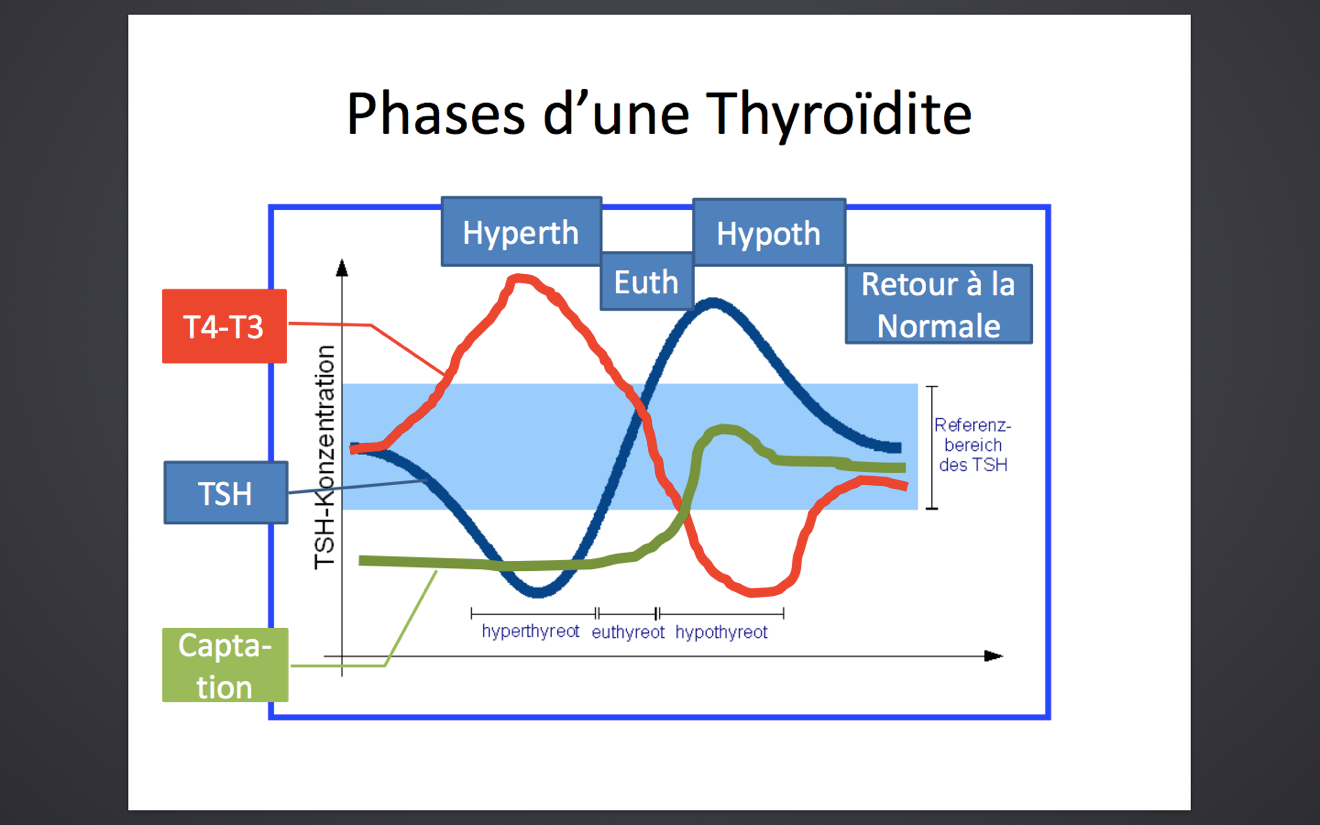 InvestigationPhase d’hyperthyroïdieTSH , FT4 , TT3 Phase euthyroïdienneTSH, FT4, TT3 : normauxPhase d’hypothyroïdieTSH , FT4 , TT3  à normaleScintigraphieEn phase d’hyperthyroïdieCaptation basse < 1 %Thyroïde non visible ou à peineLa captation est basse car les cellules sont trop endommagées pour attraper l’iodeTraitementPhase d’hyperthyroïdieLes antithyroïdiens sont inefficaces car :Les antithyroïdiens diminuent la synthèse des hormones thyroïdiennes et n’affectent pas les hormones déjà relâchées dans la circulationBêta-Bloquants au besoinPhase euthyroïdiennePas de traitementPhase d’hypothyroïdiePas de traitement si peu ou pas de sxHormones thyroïdiennes si sxRécupérationArrêt des hormones thyroïdiennes après 4 à 6 mois si elles avaient été débutéesSuivi de la TSH quelques semaines/mois par la suiteThyroïdite subaiguëAussi appelée de De Quervain ou GranulomateuseSouvent précédée de quelques semaines par une infection des voies respiratoiresCause : infection virale probable (tel que rhume, pneumonie, bronchite, gastro-entérite)Aspects uniques à la thyroïdite subaiguë pendant la phase initiale d’hyperthyroïdie :SymptômesFièvre, myalgies, malaise généralSignesThyroïde sensible** (douleur parfois intense). Parfois, les patients peuvent se présenter avec un mal de gorge.InvestigationsVitesse de sédimentation TraitementAspirine ou AINSPrednisone (glucocorticoïde) si la douleur thyroïdienne est intense (la prednisone est un anti-inflammatoire très puissant)Thyroïdite silencieuseAussi appelée : Painless Thyroïditis (contrairement à la De Quervain qui cause de la douleur)Cause probablement autoimmune*Infiltration lymphocytaire de la thyroïde ??? Variante de la thyroïdite d’HashimotoThyrotoxicose et hypothyroïdie habituellement peu sévères (il y a toujours des exceptions...)Palpation de la thyroïde : normale ou petit goitreTx souvent non nécessaireThyroïdite post-partumSurvient habituellement dans les 6 mois suivant l’accouchementCause probablement autoimmune ??? variante de la thyroïdite d’HashimotoThyrotoxicose et Hypothyroïdie habituellement peu sévère (exception possible)Palpation de la thyroïde : normale ou petit goitreTx souvent non nécessaireLa thyroïdite post-partum récupérera contrairement à la thyroïdite d’Hashimoto.Mode de présentation possible : Une patiente a accouchée, elle a perdu le poids accumulé durant sa grossesse en 4 semaines et tout d’un coup elle n’a plus d’énergie (elle a donc eu des sx d’hyperthyroïdie suivi d’une phase d’hypothyroïdie)Thyroïdite radiqueCause : tx avec iode 131Thyroïdite sensible habituellement 4-7 jours après avoir reçu l’iode 131Thyroïdite facticeCause : prise excessive d’hormones thyroïdiennes (ex : PSN)Attention aux produits naturels : contiennent parfois des extraits thyroïdiensSx de thyrotoxicoseSignes : Pas de goitre*Labo : TSH , FT4  et TT3 Scintigraphie : captation basse < 1%Si suspectée : faire mesure de la thyroglobulineThyroglobuline non mesurable si factice  Il faut se rappeler que c’est la seule situation où la thyroglobuline est non mesurable. Thyroglobuline  dans autres thyroïdites23. Décrire le rôle clinique des dosages des anticorps anti-microsomiaux (anti-TPO), anti-thyroglobuline (anti-Tg) et des anti-récepteur à TSH (TSI, TRAb ou LATS)AnticorpsAnticorps anti-TPO (anti-peroxidase)Ralentissent/détruisent la thyroïdeThyroïde d’Hashimoto (autoimmune)Population normale : 10%Thyroïde d’Hashimoto : 90%Anticorps anti-ThyroglobulineAffectent la mesure de la thyroglobulinePopulation normale : 3%Important dans le suivi des cancers différentiésAnticorps anti-récepteur de la TSH (TSI, TRab, LATS)Stimulent la thyroïdeMaladie de Graves (TRab seulement dans la mx de Grave)Population normale : 1%Maladie de Graves : 90%TRab  stimule les récepteurs de la thyroïde  cela stimule la formation d’hormones thyroïdiennes  Libération en masse de T3 et T4  TSH basse24.    Définir le goitre et en nommer les principales causesDéfinition : Thyroïde plus grosse que la normale. (ne dit pas comment la thyroïde fonctionne !)Poids d’une thyroïde normale : 15-20 gGoitre survient suite à la stimulation de la thyroïde par :TSHAnticorps anti-récepteurs de la TSH (TRab)Autres AcGoitre simple : pas de nodule, augmentation assez uniforme de la thyroïdeGoitre multinodulaire : nombreux nodules, glande hétérogèneZones d’hyperplasieZones de fibroseZones de nécroseGoitre peut être Toxique (hyperthyroïdie)Euthyroïdien (T4 et T3 normaux) – le préfixe «eu» veut dire normal.Avec hypothyroïdieSi le volume est important, il peut y avoir :Compression des structures avoisinantes :TrachéeŒsophageVaisseauxImpression de pression locale (qui bloque la respiration)Apparence peu esthétiqueTraitement :Si pas de symptômes et euthyroïdie :Pas de tx + suivis simples : palpation et mesure de la TSH  annuellementOn peut tout de même donner des hormones à un euthyroïdien pour faire baisser la TRH et la TSH par rétroaction.Si hypothyroïdie ou petit goitre symptomatique ou apparence peu esthétique :Hormones thyroïdiennesSi obstruction ou apparence peu esthétique :Thyroïdectomie25.    Nommer le diagnostic différentiel d’un nodule thyroïdien26.    Expliquer l’algorithme d’investigation du nodule thyroïdienHistoireDysphonie, dysphagie, obstruction  plus de chance que ce soit d’origine maligneNodule qui grossit  plus de chance que ce soit d’origine maligneFacteurs de risque de cancer thyroïdienRadiationHistoire familialeÂge : < 20 ans et > 60 ansH > FLe cancer de la thyroïde évolue lentement.Examen physiqueFacteurs de risque de cancer thyroïdienNodule dur et fixe : le nodule ne monte pas et ne descend pas quand le patient avale = cancer. Si nodule bénin, le nodule ne sera pas fixe.Adénopathie adjacenteNodule de gros volume ( > 4 cm)LaboTSH   HypothyroïdieTSH normale (plupart des cancer)TSH   nodule chaud ou autonome (tiède) sont très rarement cancéreux.ScintigraphieNodule froid  5 % chance de cancerNodule tiède ou chaud  cancer très rareÉchographie ThyroïdienneSignes suggérant cancer mais ne le confirmant pas :Hypoéchogénicité (image plus foncée que tissu thyroïdien normal)MicrocalcificationsVascularisation centraleBords irréguliersPonction thyroïdienne (FNA = fine needle aspirate)Lésion bénigne  suivis avec palpation, TSH et échographieLésion maligne  ThyroïdectomieLésion folliculaire ou indéterminée (20% malin)  Chx diagnostique vs suivis prudents/nouvelle ponction. C’est le choix du patient.27.    Nommer les 4 principaux types de cancers thyroïdiensCancers différentiés1. Cancer papillaire (80%)2. Cancer folliculaire (10%)3. Cancer médullaire (5%)Cancer indifférencié4. Cancer anaplasique (3%) Cancers différentiésProviennent des cellules folliculaires de la thyroïdeOnt conservé leur capacité à sécréter de la thyroglobuline  la thyroglobuline devient alors un marqueur de cancerOnt conservé leur capacité à capter l’iode bien que moins efficacement qu’une cellules thyroïdienne normale  l’iode radioactif devient un traitement.Papillaire : cellules arrangées sous forme de papillesFolliculaire : Cellules arrangées sous forme de folliculesPronostic : ExcellentSurvie à 10 ans Papillaire  98%Folliculaire  92%Mort souvent par : Invasion locale et compression de structures vitales (trachée)Métastases pulmonaires : insuffisance respiratoireTraitementThyroïdectomie totale et parfois …Iode radioactif (I-131)  cibler le bon patientMédulaire et anaplasique ne capte pas l’iode donc utile seulement pour les cancers différentiésDose 5-10 fois plus élevée que pour le traitement de la maladie de Graves.But : détruire toute tumeur résiduelleHormones thyroïdiennesDiminuent les récidives en diminuant la TSHTraitent l’hypothyroïdie post-thyroïdectomieRadiotx externe locale : tumeur ne pouvant être réséquée complètement ou ne captant pas l’iodeInhibiteur de la tyrosine kinase : sorafénib (Nexavar)Chimiotx conventionnelle : peu efficaceCancer médullaire de la thyroïdeProvient des cellules C (parafolliculaires)Un peu plus malin que les cancers différentiésTraitementThyroïdectomie totaleRadiothérapie au besoinInhibiteur du récepteur de la tyrosine kinase : Vandétanib (Caprelsa)Chimiotx conventionnelle : peu efficaceCancer anaplasiqueTumeur provenant de cellules folliculaires ayant perdu leur « différentiation » 50% proviennent d’un goitre multinodulaire de longue dateCancer très agressifMortalité habituellement en 6 à 36 mois  mort habituellement par compression locale (trachée)HistoireF > HÂge moyen 65 ansSouvent histoire de goitre connu de longue dateAugmentation rapide de la thyroïde  Si un patient se présente avec une bosse au cou qui augmente rapidement de taille, c’est une urgence ! Cancer anaplasique jusqu’à preuve du contraire.Dysphagie, dysphonie, pression locale : fréquentTraitement palliatifThyroïdectomie totaleRadiotx au besoinChimiotx conventionnelle : peu efficaceTraitement de support au besoin comme un tuteur trachéal.28.    Décrire les principes de traitement du cancer thyroïdien29.    Nommer les syndromes familiaux associés au cancer de la thyroïde (MEN 2A, MEN 2B)MEN2A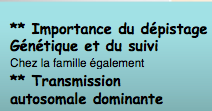 Carcinome médullaire thyroïdePremière manifestationManifestation + fréquentePhéochromocytomeHyperthyroïdiePlus tardifMEN2BCarcinome médullaire thyroïdePremière manifestationManifestation + fréquentePhéochromocytomePlus agressif que MEN2ANeuromes mucosaux30.    Décrire les effets d’une maladie systémique sur le bilan thyroïdien (euthyroid sick syndrome)31.    Décrire les grands principes de traitement de l’hypothyroïdie et de l’hyperthyroïdieTraitement de l’hypothyroïdieHormones thyroïdiennesL-Thyroxine = T4 (Synthroïd)Demi-vie : 7 joursPrise quotidienne diePrend 4-6 semaines à se stabiliser dans le sang  faire test de TSH 6 semaines + tardDose : Varie selon l’âge et la condition du patientInteraction médicamenteuse avec L-Thyroxine : doivent être pris séparémentCalciumFerAjustement de L-ThyroxineHypothyroïdie primaireViser TSH dans la normale (0.25 – 5.00 ug/ml)Viser TSH ENTRE 0.25 ET 2.50 ug/ml si grossesseHypothyroïdie centraleTSH non fiableViser FT4 et TT3 dans la normaleViser absence de symptômeVérifier labo au moins 6 semaines après changement de dose de L-Thyroxine (4 semaines si grossesse)Triiodotyronine = T3 (Cytomel)  rareDemi-vie : courteDoit être pris plusieurs fois par jourVariabilité des taux d’hormones thyroïdiennesAssociation de L-Thyroxine + T3Très controversé à ce moment-ciSi patient âgé ou ayant maladie coronarienne :Débuter par une petite dose et l’augmenter très graduellement sinon il y a risque d’exacerbation d’angine ou même d’infarctus du myocarde.Traitement de l’hyperthyroïdieAntithyroïdiens seulsIode radioactif seulAntithyroïdiens suivis de l’iode radioactifChx (plus rare)Bêta-Bloquants32.    Comparer les options de traitement dans la maladie de Graves (avantages vs désavantages)La maladie de GravesCause la + fréquente de thyrotoxicoseMaladie autoimmune : anticorps anti-récepteurs de la TSH (TRab)  stimulent la thyroïdeF > HPrédisposition génétiqueInvestigationsT4L et T3 :  TSH : Scintigraphie :Captation homogène de la thyroïde qui est habituellement augmentée de volume (goitre toxique)Captation élevée  la glande est avide d’iode pour pouvoir faire beaucoup d’hormones.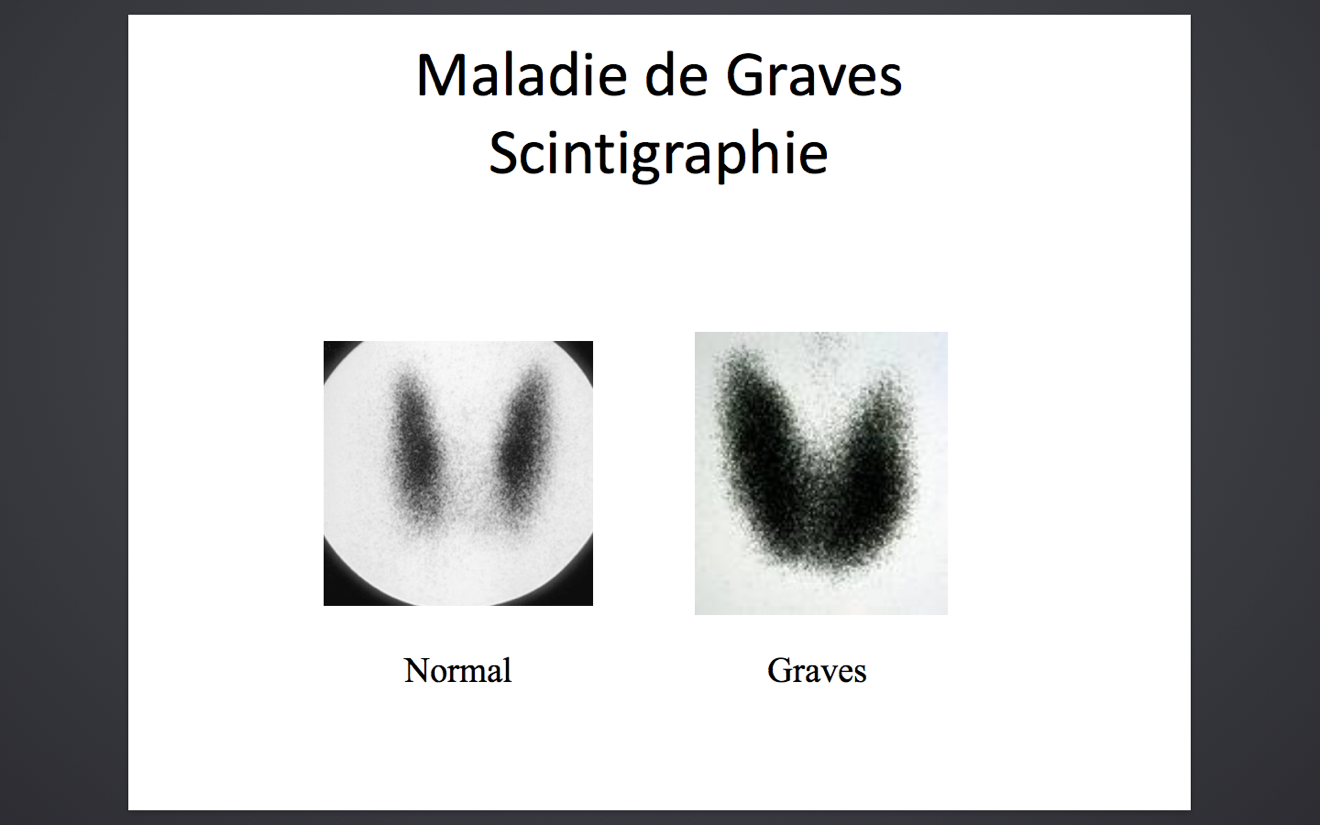 Symptômes/signesSx/signes classiques de la thyrotoxicoseSpécifiques à la maladie de GravesOphtalmopathie de Graves ( retard palpébral)Gonflement des muscles orbitaux par infiltration lymphocytaire (autoimmun)Proptose = Exophtalmie (le + souvent bilatéral)Congestion conjonctivale (les conjonctives deviennent rouge)Œdème périorbitraireFibrose musculaire : Diplopie (principalement lors du regard vers le haut ou latérale)Compression nerf optique : cécitéPeut survenir :Avant la thyrotoxicosePendant la thyrotoxicose (le + souvent)Après la thyrotoxicose** Traiter la thyrotoxicose ne change pas ou peu l’ophtalmopathieDermopathie de GravesRare : 2-3%Épaississement de la peau à la région pré-tibialeHyperthyroïdie néonatale (passage des Ac de la mère au fœtus)GoitreTrès souvent présentGlande homogène et symétrique à la palpationSouffle thyroïdien ( vascularisation)TraitementsAntithyroïdiens seuls (fonctionnent rapidement)Iode radioactif seulAntithyroïdiens suivis de l’iode radioactif  Les antithyroïdiens ramènent la T4 à la limite inférieure de la normale. Tandis que l’iode radioactif cause une hyperthyroïdie transitoire au début du traitement. Alors, pour ne pas faire monter les hormones thyroïdiennes et envoyer le patient en tempête il faut donner les antithyroïdiens d’abord suivis de l’iode radioactif.Chx (plus rare)Bêta-bloquants  Les bêta-bloqueurs sont donnés chez presque tous les hyperthyroïdiens puisque cela diminue leurs symptômes. C’est le principe du parapluie : les bêta-bloqueurs ne réduisent pas la synthèse d’hormones thyroïdiennes, mais en diminuent les effets systémiques.33. Investigation de la thyroïdeMesure de la ThyroglobulineUtile dans certaines situations spécifiques :Cancers différentiés de la thyroïdeSi élevée = signe de récidiveHyperthyroïdie d’origine facticeLa thyroglobuline est élevée dans toutes les causes de thyrotoxicose sauf celle d’origine factice. La thyroglobuline sera basse SEULEMENT si on a une source externe.Scintigraphie thyroïdienneTest d’imagerie de la thyroïdeFaite habituellement sur 2 jours :Jour 1 : Prise d’un traceur radioactif (ex : iode 123 ou technétium)Jour 2 : Mesure de la captation thyroïdienne (24 h plus tard)Évalue la fonction de la thyroïde en nous donnant un % de captation de l’iodeÉvalue l’anatomie de la thyroïde en nous donnant la distribution de l’iode captéSon rôle est très important car :Permet de préciser la cause d’hyperthyroïdiePermet de différentier un nodule chaud d’un nodule froidNodule chaude capte l’iode mais pas un nodule froid.Permet de localiser la thyroïde particulièrement chez l’enfant (ex : thyroïde ectopique, thyroïde linguale)Très important :Contre-indiqué chez la femme enceinte ou allaitanteLes antithyroïdiens et la L-Thyroxine amènent une captation basse. Ils doivent donc être cessés pré-scintigraphie sinon le résultat n’est pas fiableLes bêta-bloquants n’affectent pas la scintigraphieCaptation normale : 15-25%Captation augmentée :Maladie de GravesGoitre multinodulaire toxiqueNodule chaudTumeur hypophysaire produisant de la TSH (hyperthyroïdie centrale)Captation diminuée :Thyroïdites silencieuses, post-partum, sub-aiguë (dans leur phase de thyrotoxicose, thyroïde attaquée par un virus  hyperthyroïdie  glande ne capte pas)Ingestion d’hormones thyroïdiennesAntithyroïdiens (méthimazole, PTU)Contamination à l’iode (médicaments, produits de contraste, alimentation salée, PSN)Hypothyroïdie  pas d’imagerie et hyper  scinti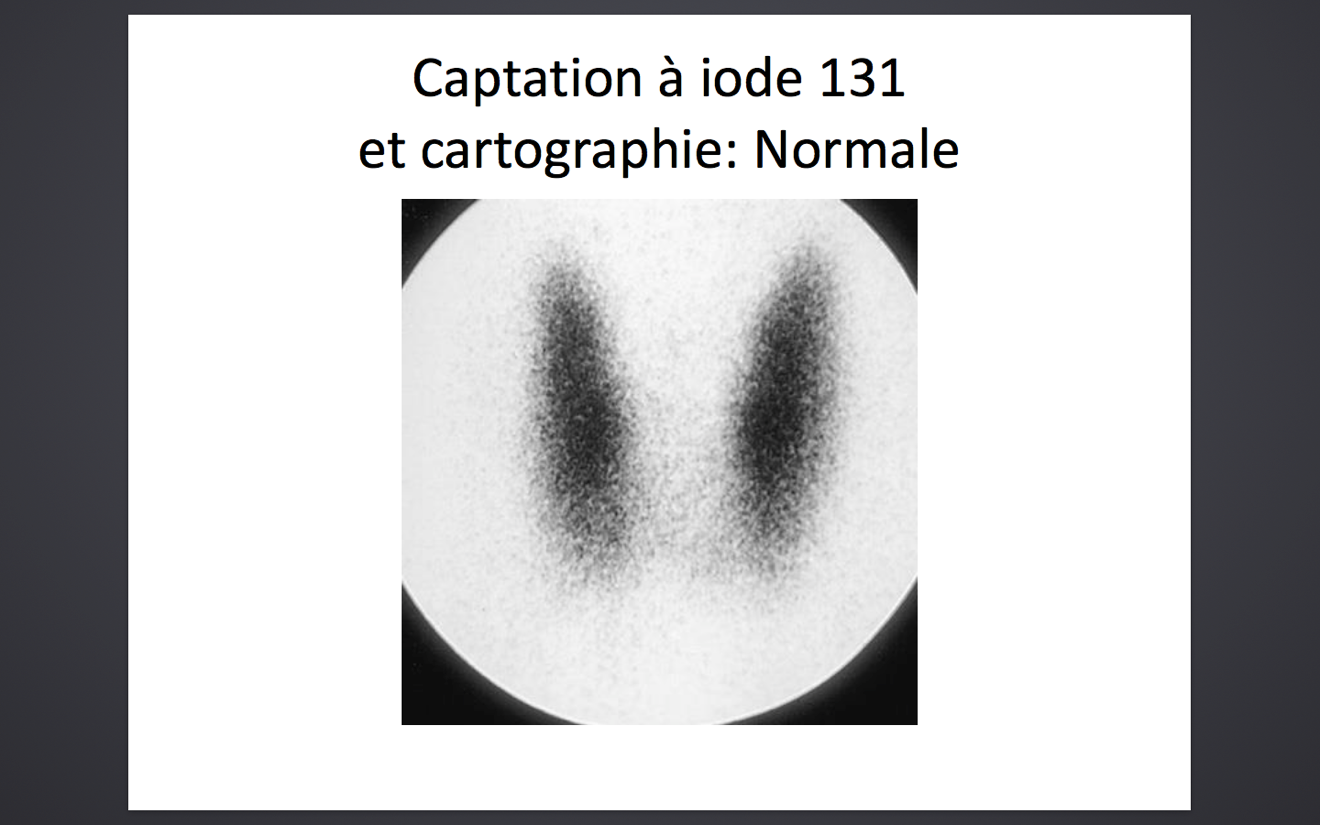 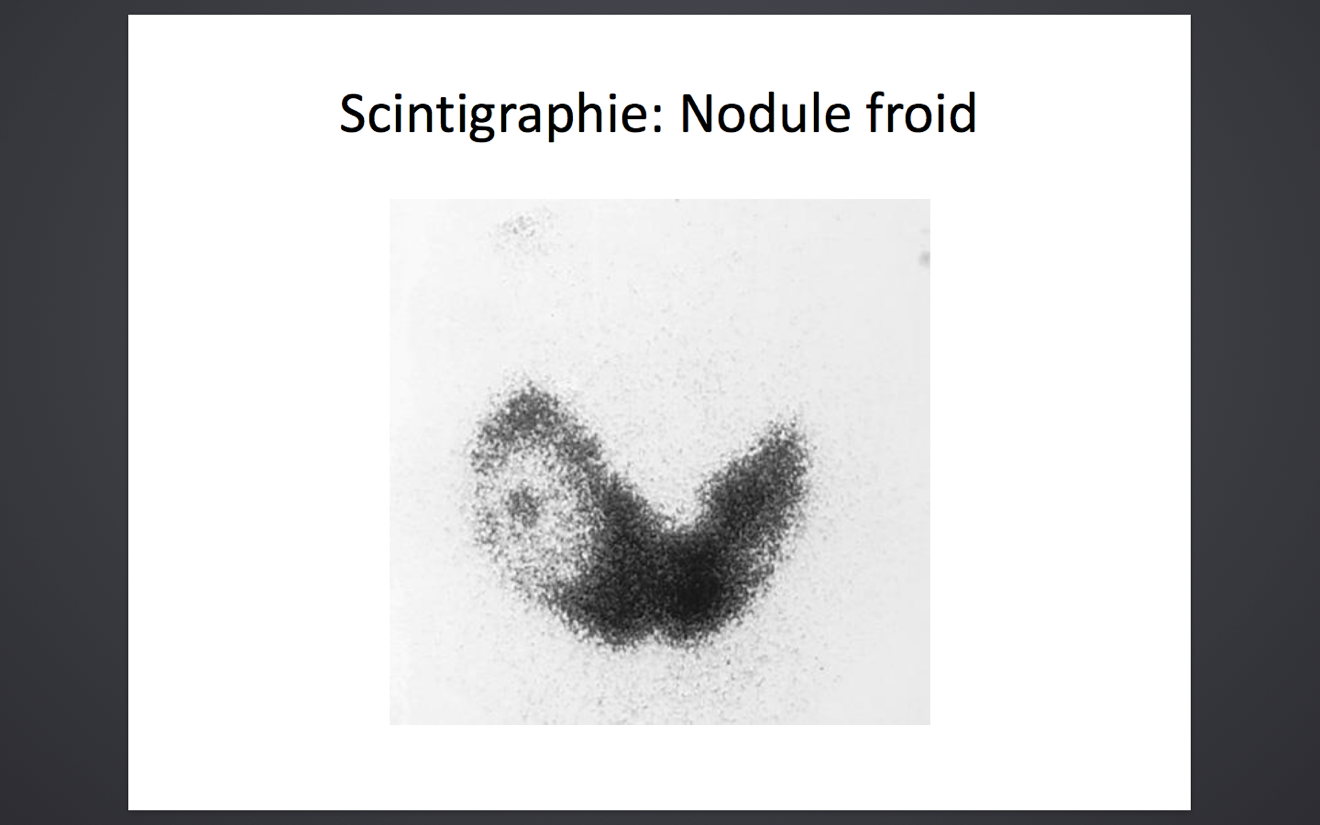 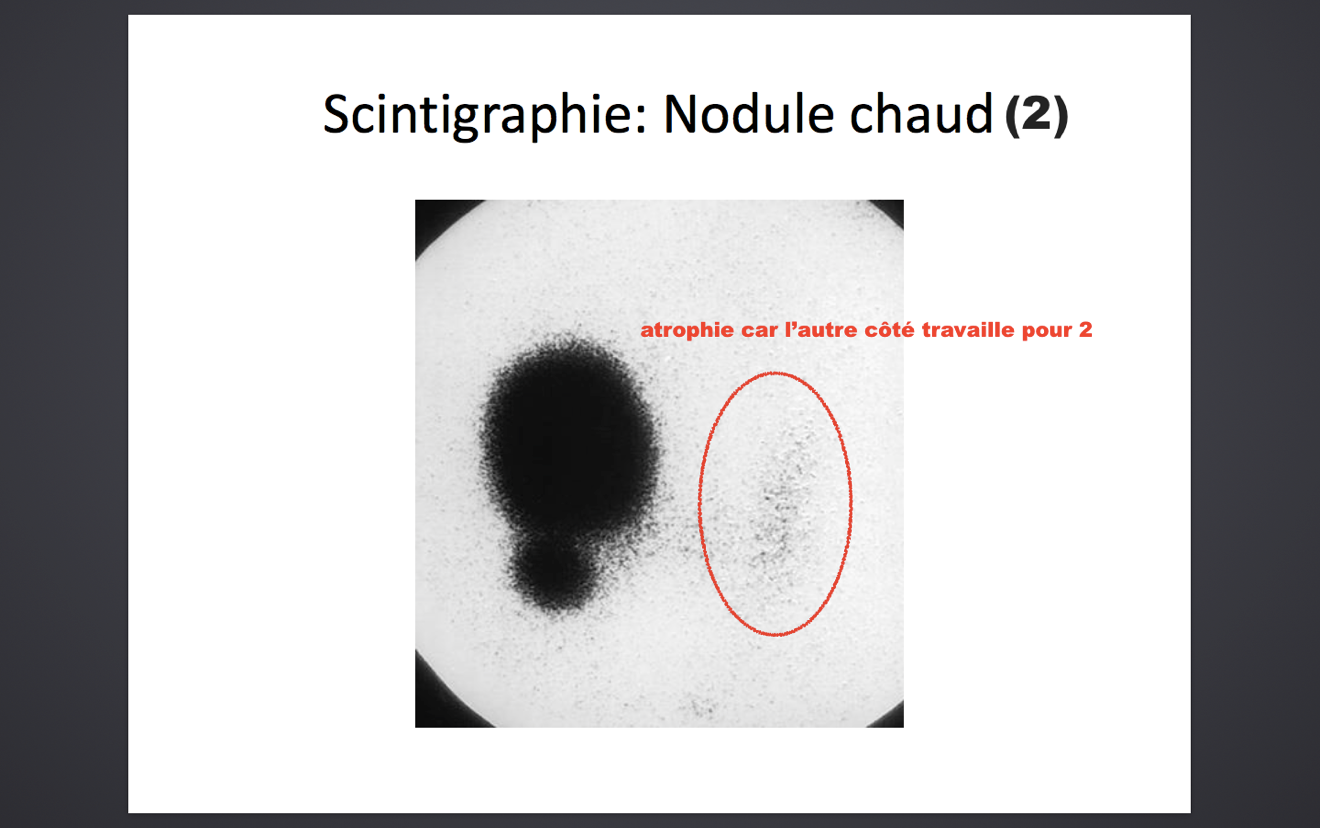 Échographie de la thyroïdeUtile dans l’évaluation des nodules thyroïdiens et dans le suivi des cancers.Ne donne pas d’info p/r à la fonctionNe pas faire d’écho selon les résultats des prises de sang.Faire une écho si à l’examen physique, vous suspectez un nodule, une masse, un ganglion anormaux.TACO (CT-Scan) de la thyroïdeUtile pour :Déterminer s’il y a obstruction de la trachée ou de l’œsophage par un goitreÉvaluer un goitre sous-sternal (médiastin)Évaluer extension et récidive d’un cancer thyroïdien34. Les maladies thyroïdiennesGoitreThyrotoxicoseHypothyroïdieNodules et cancerDéfinitions :Euthyroïdie : Fonction thyroïdienne normale (TSH, FT4 et TT3 = normale)Hypothyroïdie : Présence insuffisance d’hormones thyroïdiennesThyrotoxicose : Présence excessive d’hormones thyroïdiennesHyperthyroïdie : Production d’hormones thyroïdiennes en excèsLe diagnostic différentiel d’une thyroïde douloureuseThyroïdite subaiguëHémorragie dans un nodule thyroïdienTraumatisme (ex : traitement avec I-131)AbcèsCancer (rarement douloureux)Thème 4 - Surrénales1. Décrire l’origine embryonnaire des glandes surrénales (cortex et médulla)2 origines différentes :Cortex : MésodermeMédulla : EctodermeDéveloppement fœtal des surrénales :5e semaine : naissance des cellules endocrine6e semaine : début de la stéroïdogénèse8e semaine : envahissement du cortex par les cellules de la crête neurale sympathique pour former la médulla.Embryogenèse de la médulla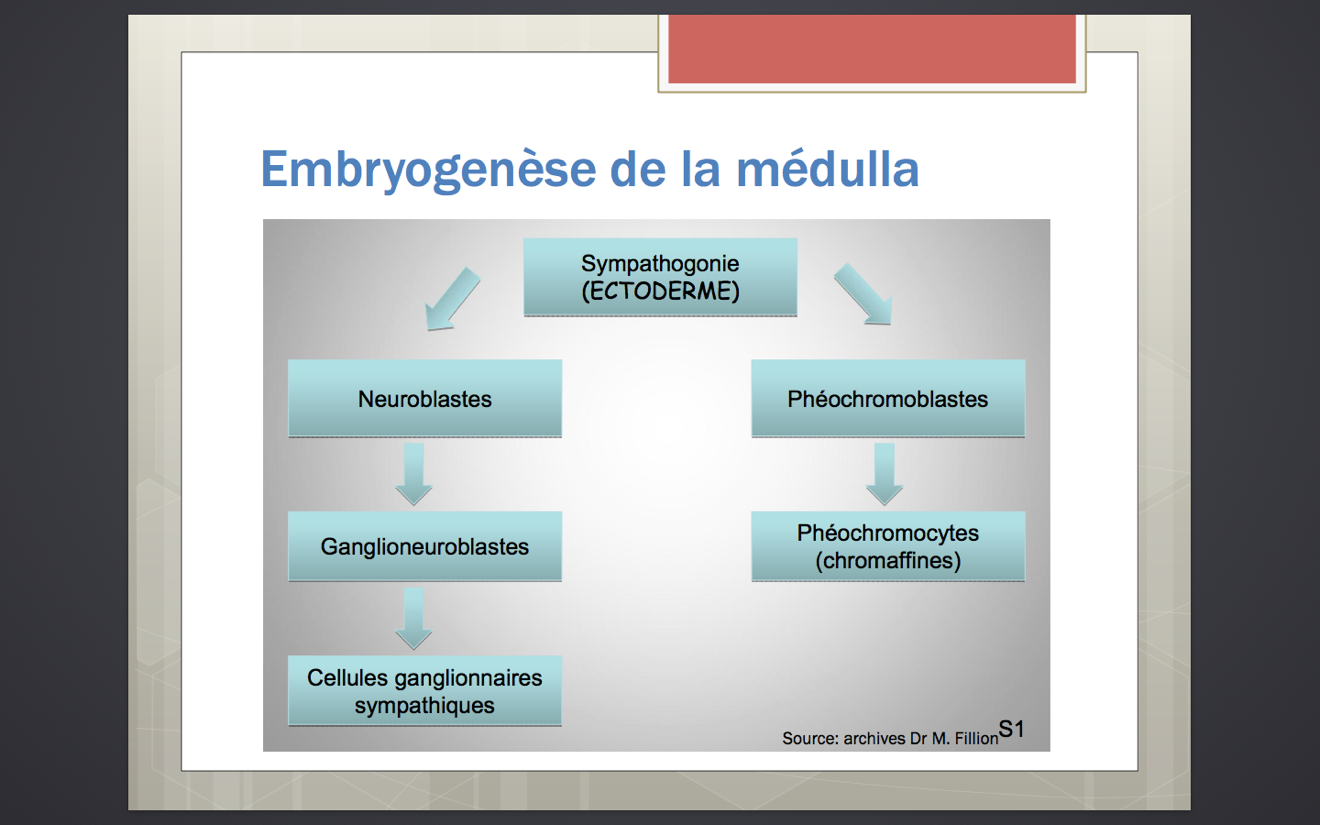 2. Nommer les trois zones du cortex surrénalien et les classes d’hormones synthétiséesAnatomie Artères : supra-rénalesVeines :Surrénale D  se jette dans la veine caveSurrénale G  se jette dans la veine rénaleCapsule fibreuseCortex (90%)Médulla (10%)Masse adulte : 8-10 g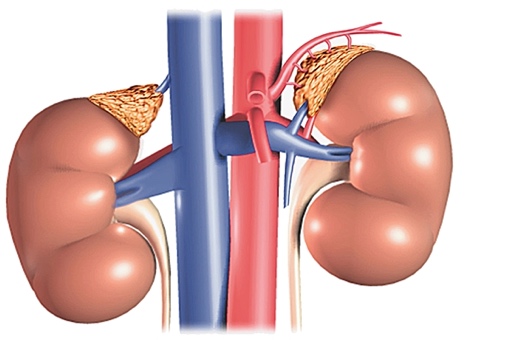 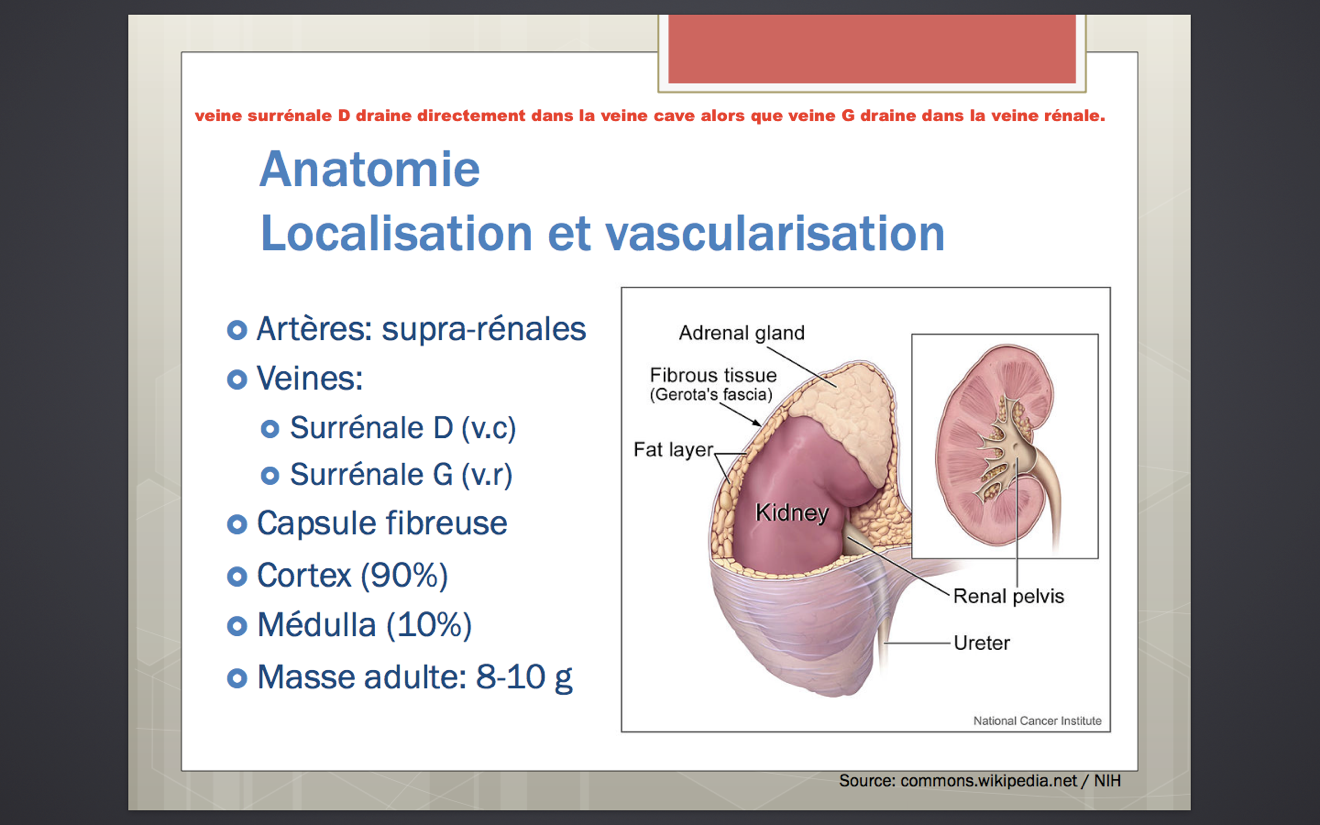 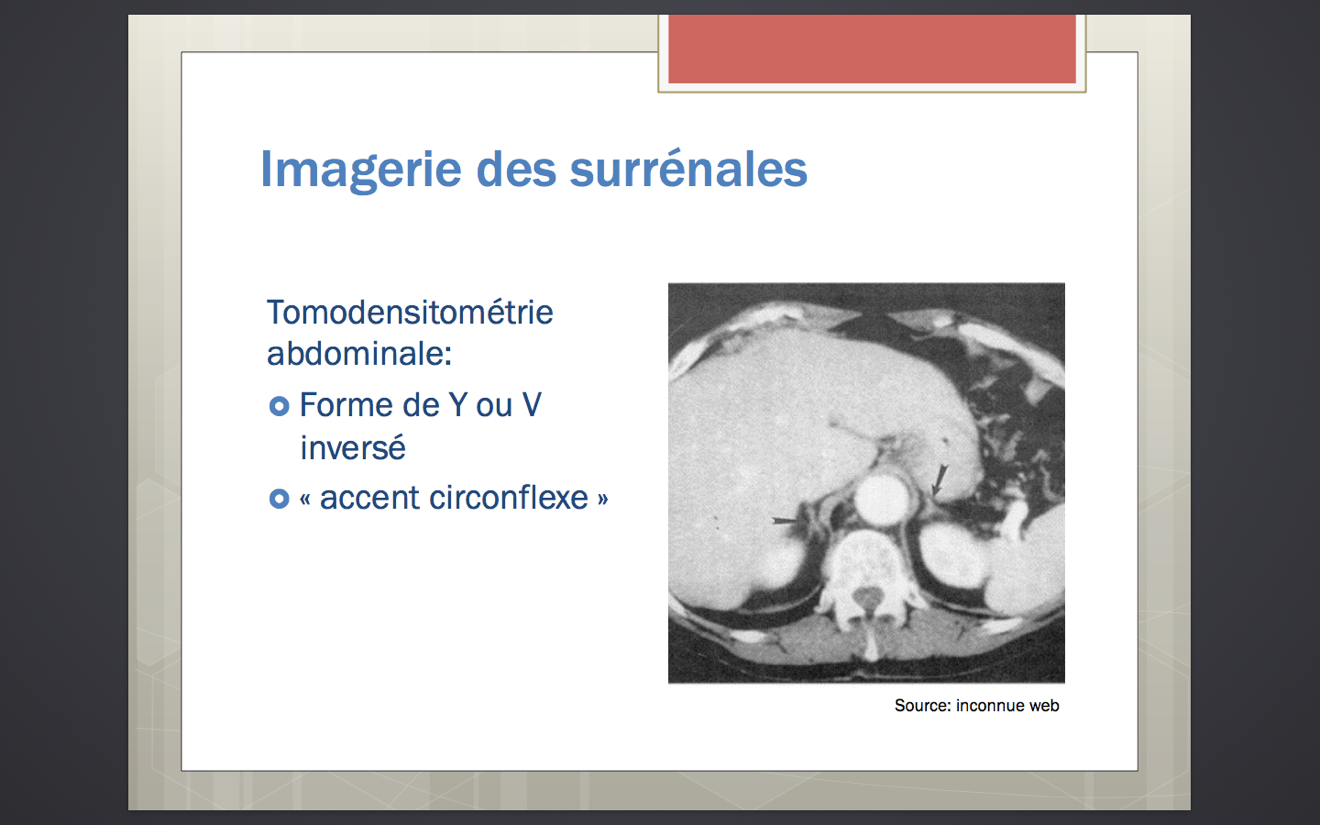 Imagerie des surrénalesTomodensitométrie abdominale :Forme de Y ou V inversé« Accent circonflexe »Histologie des surrénales3 couches forment le cortex : zona Glomerulosa, zona Fasciculata et la zona Reticularis. Chaque zone sécrète des hormones qui lui sont propres.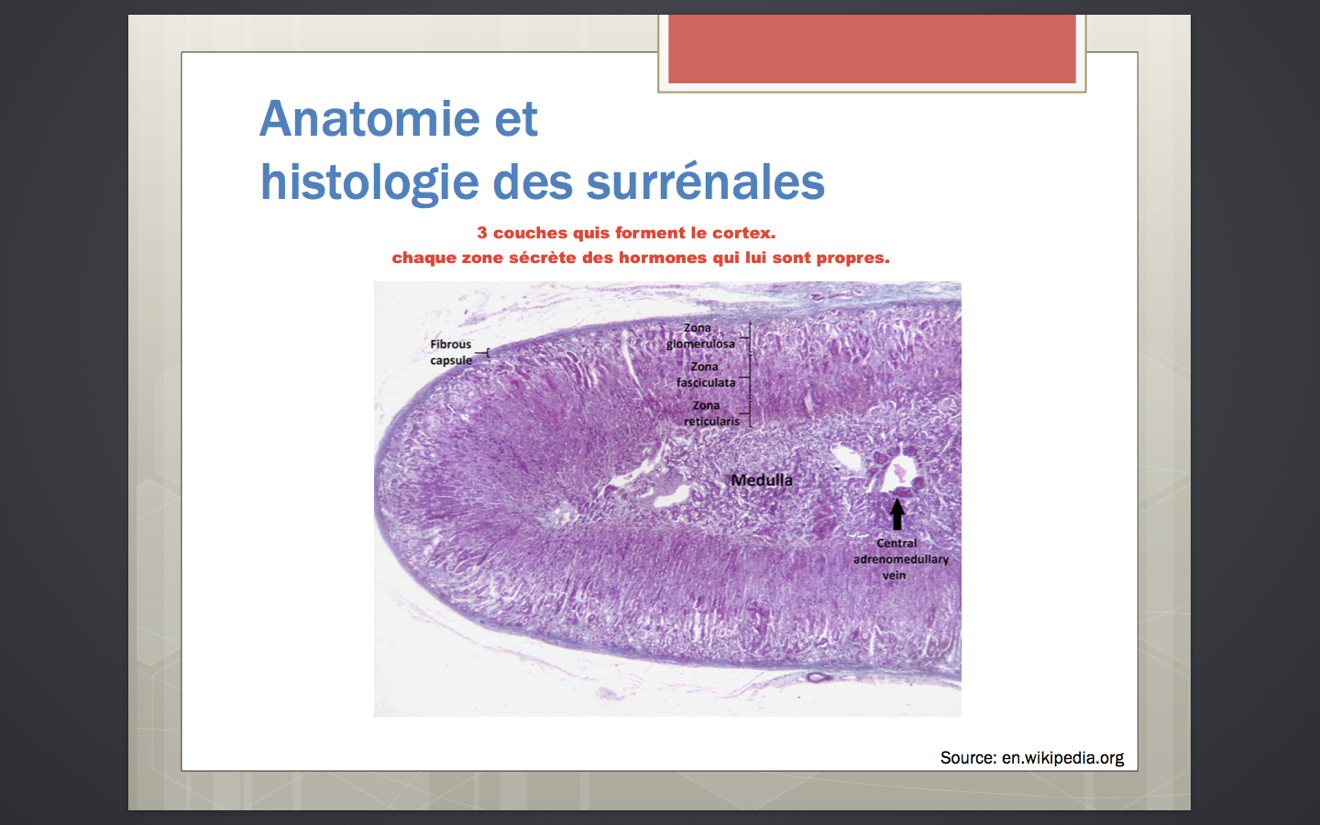 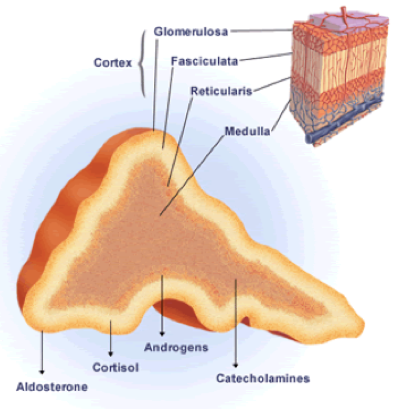 3.    Décrire les principales étapes de la biosynthèse des glucocorticoïdes, des minéralocorticoïdes et des androgènes surrénaliens (stéroïdogenèse)Biosynthèse de l’ACTHHormone polypeptidiqueCellules corticotropes hypophyse antérieure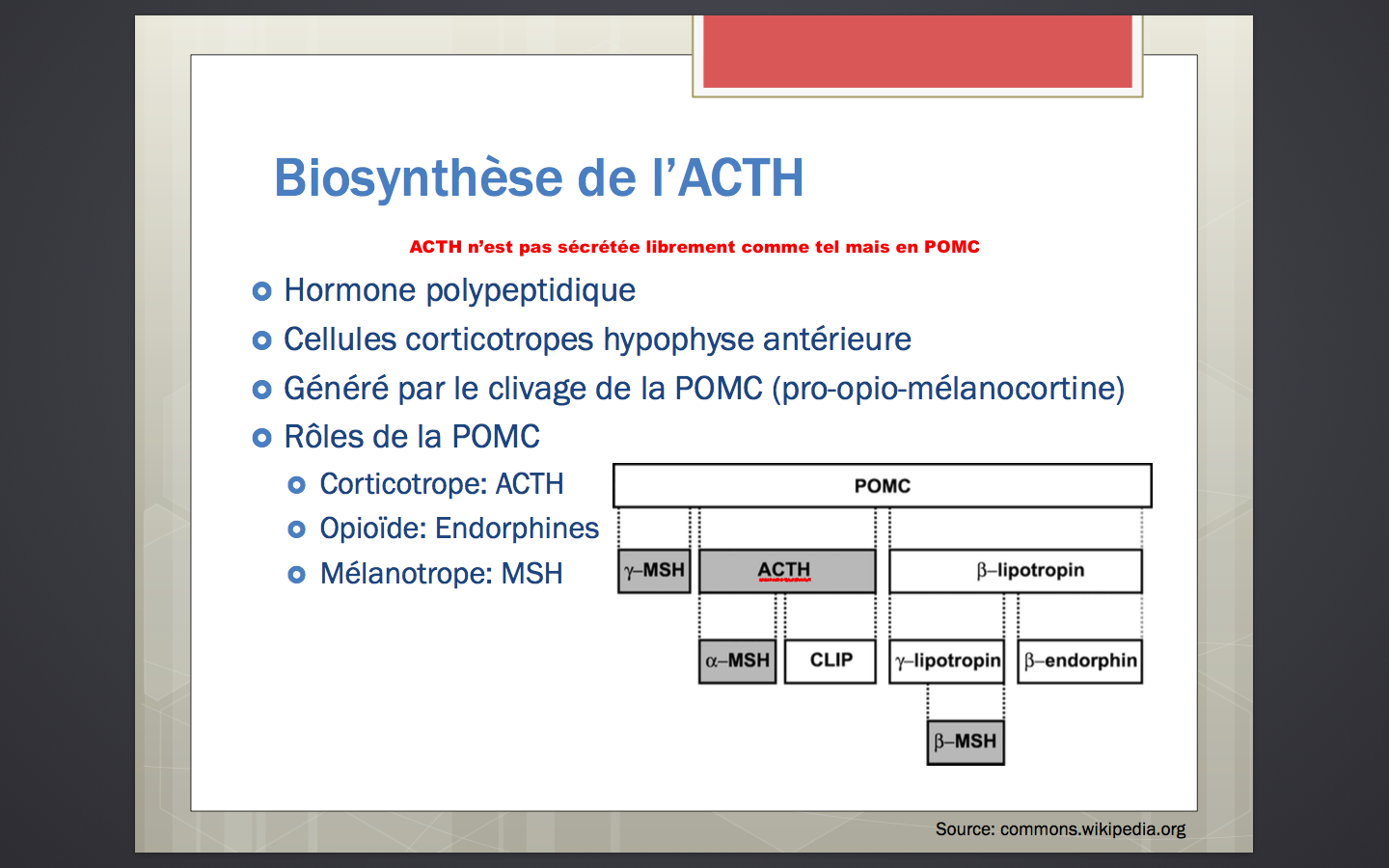 Généré par le clivage de la POMC (pro-opio-mélanocortine). L’ACTH n’est pas sécrétée librement comme tel, mais sous forme de POMC qui sera par la suite clivé.Rôles de la POMCCorticotrope : ACTHOpioïde : EndorphinesMélanotrope : MSH (Melanocyte-stimulating hormone)Effets de l’ACTHRécepteur couplé aux protéines GAdénylate cyclase / AMPcProtéine Kinase AActivation de STAR (steroid acute regulatory peptide)Synthèse des hormones stéroïdiennes de la corticosurrénaleSynthèse des hormones surrénaliennes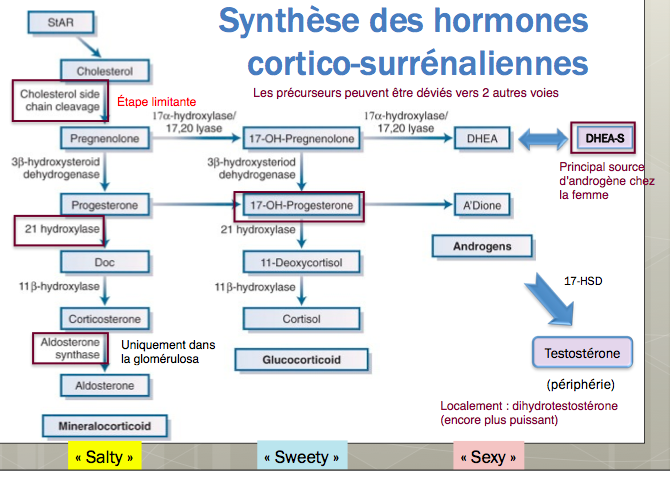 Cholestérol = matrice communeActivation de la STAR par l’ACTHTransport du cholestérol vers la paroi interne mitochondrialeModifications enzymatiques par des enzymes de la famille du cytochrome P 450 oxygénase (CYP)Étape limitante = conversion du cholestérol en pregneloneChaque zone du cortex possède les enzymes spécifiques à la formation de son hormone.Biosynthèse des catécholaminesLa médulla produit des catécholamines, hormones primordiales lors d’épisodes de stress.La régulation des catécholamines est principalement soumise au système nerveux sympathique, ce qui est concordant avec le fait que la médulla provient embryologiquement de la crête neurale de l’ectoderme.Les catécholamines proviennent toutes du même précurseur : la tyrosine. La tyrosine est transformée en DOPA puis en dopamine. La dopamine devient ensuite de la noradrénaline qui est convertie en adrénaline par la PNMT dans les cellules chromaffines de la surrénale. Ces catécholamines ont ensuite stockées dans des granules : les chromogranines. C’est principalement le stress qui commande la libération des catécholamines emmagasinées. Ces hormones sont hydrosolubles ; elles circulent majoritairement sous leur forme libre dans le sang. Les catécholamines sont faiblement lié à l’albumine.Elles ont une très courte demi-vie, étant métabolisées par le foie et par les cellules COMT et MAO. Le dosage urinaire sur 24h permet de mesurer l’excrétion rénale des catécholamines et de leurs métabolites. La noradrénaline exerce l’effet le plus marqué sur les récepteurs alpha, l’adrénaline sur les récepteurs bêta et la dopamine sur les récepteurs delta (dans le système nerveux central). Les catécholamines régulent la tension artérielle à la hausse et régule l’hypoglycémie (glycogénolyse, néoglucogenèse, lipolyse). Par exemple, les patients hypoglycémiques peuvent être tachycarde et trembler du à l’effet des catécholamines.4.    Illustrer l’axe hypothalamo-hypophyso-surrénalien et décrire sa régulationHormone hypothalamique : 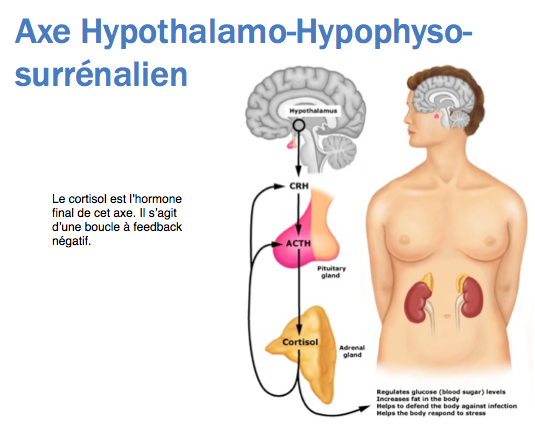 CRHHormone hypophysaire : ACTHOrgane cible : Glandes surrénalesHormones sécrétées : Cortisol (glucocorticoïdes)Rétroaction : Feedback négatif du cortisol sur l’ACTH et le CRHRégulation de l’ACTH et du cortisolStimulation du CRH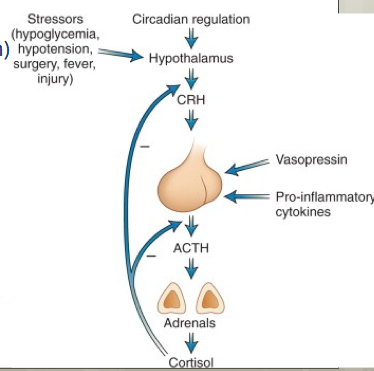 Cycle nycthéméral (circadien)StressMaladie, fièvre, trauma, choc, douleur, hypoglycémie, etc. Stimulation de l’ACTHCRHVasopression (ou ADH)Boucle de rétroaction négativeCortisol inhibe CRH et ACTHPhysiologie du cortisolCortisol Circulant :10% libre75% lié à la CBG (cortisol binding globulin)15% lié à l’albumineLe cortisol lié est inactif95% du cortisol est conjugué au foieÉlimination du cortisol libre et conjugué dans les urinesDans le sang, on mesure le cortisol total.Ex : Une jeune femme se présente avec un cortisol élevé, non symptomatique et elle prend des anovulants  ne pas dire qu’elle fait de l’hypercorticisme ! Dosage du cortisolTests dynamiques cortisolTest de suppression à la dexaméthasoneDexaméthasone : corticoïdestéroïde synthétique non dosé dans le sang par les tests de laboratoireDexaméthasone donnée à 23h la veilleVérifie la boucle de contre-régulation (inhibe CRH/ACTH)Dexa n’est pas dosée par la mesure de cortisolémieRéponse normale = cortisol à 8h AM bas (<50)  C’est normal que le cortisol soit bas, car il y a une source de cortisol externe qui fait baisser la CRH/ACTH et donc les surrénales devraient ne plus être stimulées.Utile pour dépister l’hypercorticismeTest de stimulationHypoglycémie à l’insulineGlycémie <2.2 = stressVérifie l’axe au niveau tertiaire et secondaire (CRH, ACTH)Contre-indication : épileptique et personnes âgéesTest fait sur un patient jeune et en bonne santéTest au CRHInjection de CRHVérifie l’axe au niveau secondaire (ACTH)Stimulation au cortrosynInjection d’ACTH synthétiqueVérifie l’axe au niveau primaire (surrénale)N’évalue pas l’axe au completRéponse normal implique généralement cortisol >500Utile pour confirmer une insuffisance de l’axe corticotropePhysiologie des androgènes surrénaliensLes androgènes surrénaliens sont surtout utiles chez la femme, car la majeure partie de la testostérone masculine est produite par les testicules. Leur régulation est également assurée par l’ACTH. Le DHEA et l’androstènedione sont deux androgènes relativement faibles, mais sont transformés en testostérone en périphérie. La DHEA-S est un produit circulant stable des androgènes.Les androgènes produits par les surrénales sont surtout synthétisés à la zone réticulaire.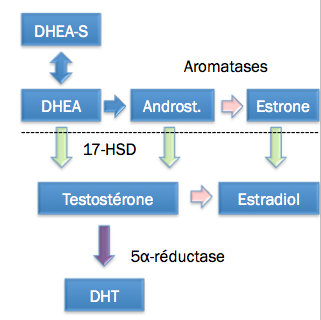 Dosage des androgènesLe dosage du DHEA-S, de l’androstènedione et de la 17-OH-progestérone évalue les androgènes surrénaliens, alors que celui de la testostérone et de la SHBG est le reflet des androgènes totaux. La période ovulatoire et l’heure du dosage sont des éléments pouvant fausser ces dosages.Androgènes circulants60% liés à SHBG38% liés à l’albumine< 2% libresEffets biologiques des androgènes surrénaliensPhysiologie de l’AldostéroneL’aldostérone est particulière en ce sens qu’elle répond davantage à la stimulation venant de l’angiotensine II et du potassium (K+) que de l’ACTH. L’hypotension et l’hyperkaliémie vont enclencher le système rénine-angiotensine-aldostérone via la circulation glomérulaire. L’aldostérone agit via les récepteurs minéralocorticoïdes (MR) des tubules distaux rénaux et augmentent la rétention d’eau et de sodium et diminue celle du potassium.Métabolisme des minéralocorticoïdesCirculation :Faiblement lié au CBGAldostérone libre (30-50%)Demi-vie courte de 15-20 min (dégradé au foie)Éliminé dans les urines (métabolites et aldo libre)Aldo et DOC possèdent affinité semblables MRDosage aldostéroneAldostérone sérique : on doit mesurer la rénine et exprimer en ratio pour normaliserAldo urinaire des 24hUtile pour dépister excèsTest dynamiques (suppression)Surcharge en sel : supprime aldo urinaire et sériqueCaptopril : inhibe SRAA  diminue l’aldostéroneCathétérisme surrénale : évalue la latéralisation de la sécrétion d’aldostérone.Résumé des hormones surrénaliennes5.    Identifier la molécule précurseur de l’ACTH et décrire les hormones impliquées dans la pigmentation cutanéeMolécule précurseur de l’ACTHL’ACTH est généré par le clivage de la POMC (pro-opio-mélanocortine). L’ACTH n’est pas sécrétée librement comme tel, mais sous forme de POMC qui sera par la suite clivé.Hormones impliquées dans la pigmentation cutanéeL’hyperpigmentation des Addison. Il s’agit d’une insuffisance surrénalienne primaire auto-immune : le cortisol n’est plus ou est peu sécrété en raison d’une destruction du cortex surrénalien par des auto-anticorps, ce qui résulte en une hausse réflexe de CRH et d’ACTH. L’activation de l’ACTH mène à la production de la MSH (melanocyte stimulation hormone) et provoque une hyperpigmentation secondaire. 6.  Décrire le cycle nycthéméral du cortisol chez un individu normal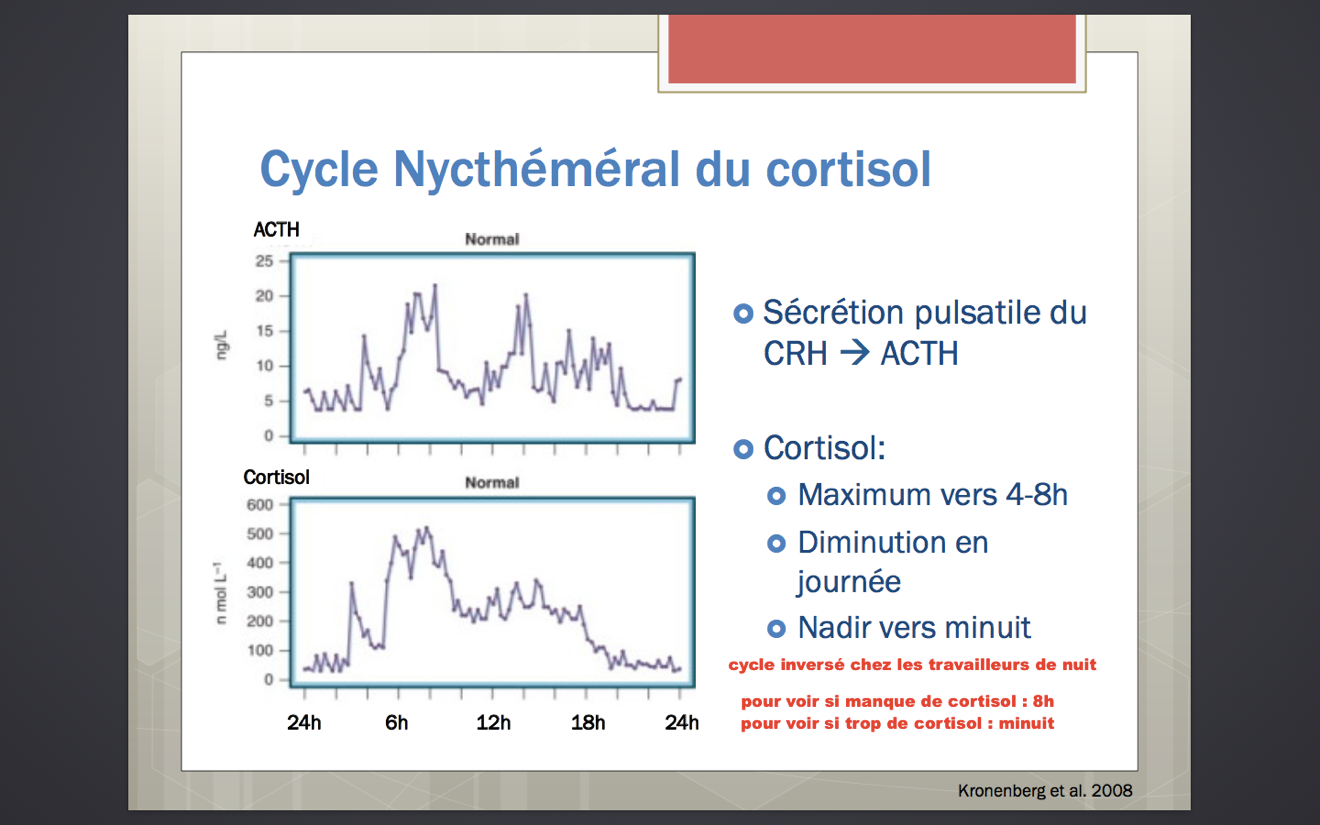 Sécrétion pulsatile du CRH  ACTHCortisol :Maximum vers 4-8 hDiminution en journéeNadir vers minuitCe cycle est inversé chez les travailleurs de nuit.Pour voir s’il manque de cortisol : test à 8hPour voir si trop de cortisol : test à minuit7. Identifier le type de récepteur des glucocorticoïdes, des minéralocorticoïdes et des androgènesRécepteurs Glucocorticoïdes (GR)Récepteur stéroïdienLiaison intracytoplasmiqueMigration vers le noyauActivation de la transcription de gènesVirtuellement dans tous les types cellulairesResponsable de la majorité des effets du cortisolRécepteurs Minéralocorticoïdes (MR)Lie Aldostérone et DOC (DOC = précurseur de l’aldostérone)Lie le cortisol avec une moindre affinitéRécepteur stéroïdienAction principalement rénaleEffets possible cellules endothéliales et cardiaquesEffets : Rétention hydro-sodée et excrétion du K+Shunt cortisol-cortisone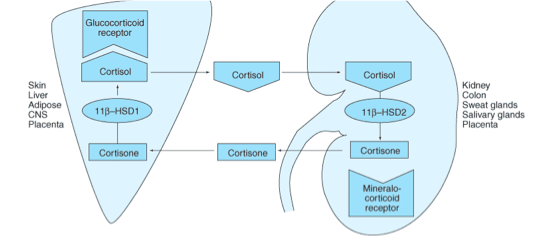 Les taux circulants de cortisol sont environ 1000 fois plus élevés que ceux de l’aldostérone. Sans le shunt cortisol-cortisone, les MR seraient saturés en cortisol et ne répondraient pas adéquatement aux messages commandés par l’aldostérone. Il s’agit d’une conversion du cortisol actif en cortisone inactive par la 11B-HSD dans le rein afin de limiter sa liaison aux MR et permettre une action de l’aldostérone indépendante du cortisol. Or, ce mécanisme peut être dépassé dans certaines situations pathologiques. 8. Illustrer l’axe rénine-angiotensine-aldostérone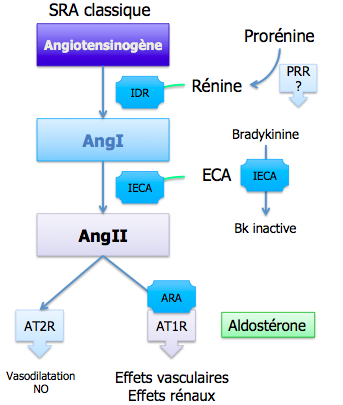 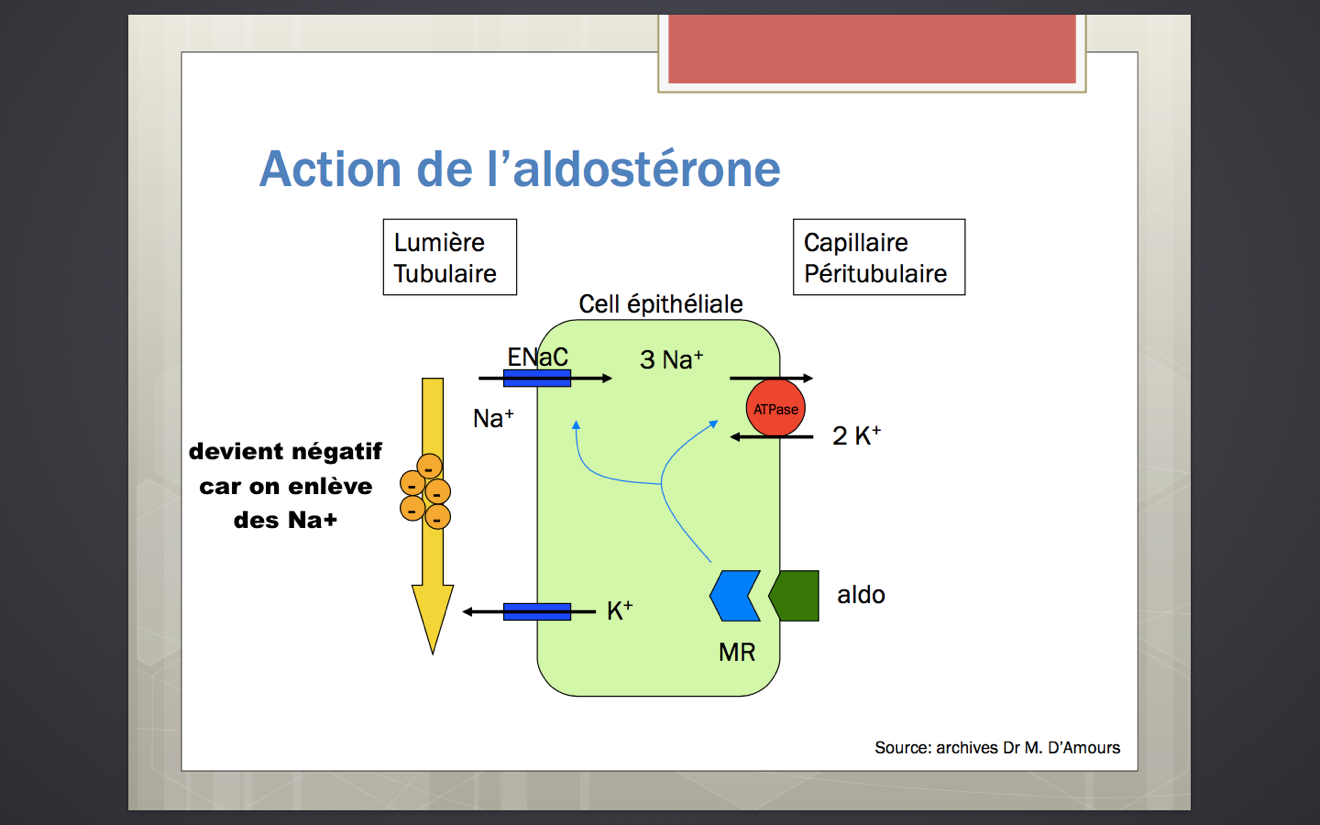 9.  Identifier les rôles respectifs des glucocorticoïdes, des minéralocorticoïdes et des catécholamines dans la régulation de la pression artérielle Glucocorticoïdes =  HTA Débit cardiaque Résistance périphérique Activité/régulation des récepteurs adrénergiques Minéralocorticoïdes (Aldostérone) =  HTARéabsorption Na+ et H2O :  VCE Catécholamines =  HTABêta 1 : effet chronotrope et inotrope positif10.  Décrire la physiopathologie de l’hyperplasie congénitale des surrénalesMaladie génétique autosomale récessive associé à un défaut de synthèse cortico-surrénalienMutation inactivant la 21-Hydroxylase (> 90% cas) provoque :  synthèse cortisol et aldostéroneAccumulation du précurseur 17-OH-Progestérone  permet de poser le dx synthèse des androgènes par refoulementAugmentation de l’ACTHHyperplasie des surrénales secondairement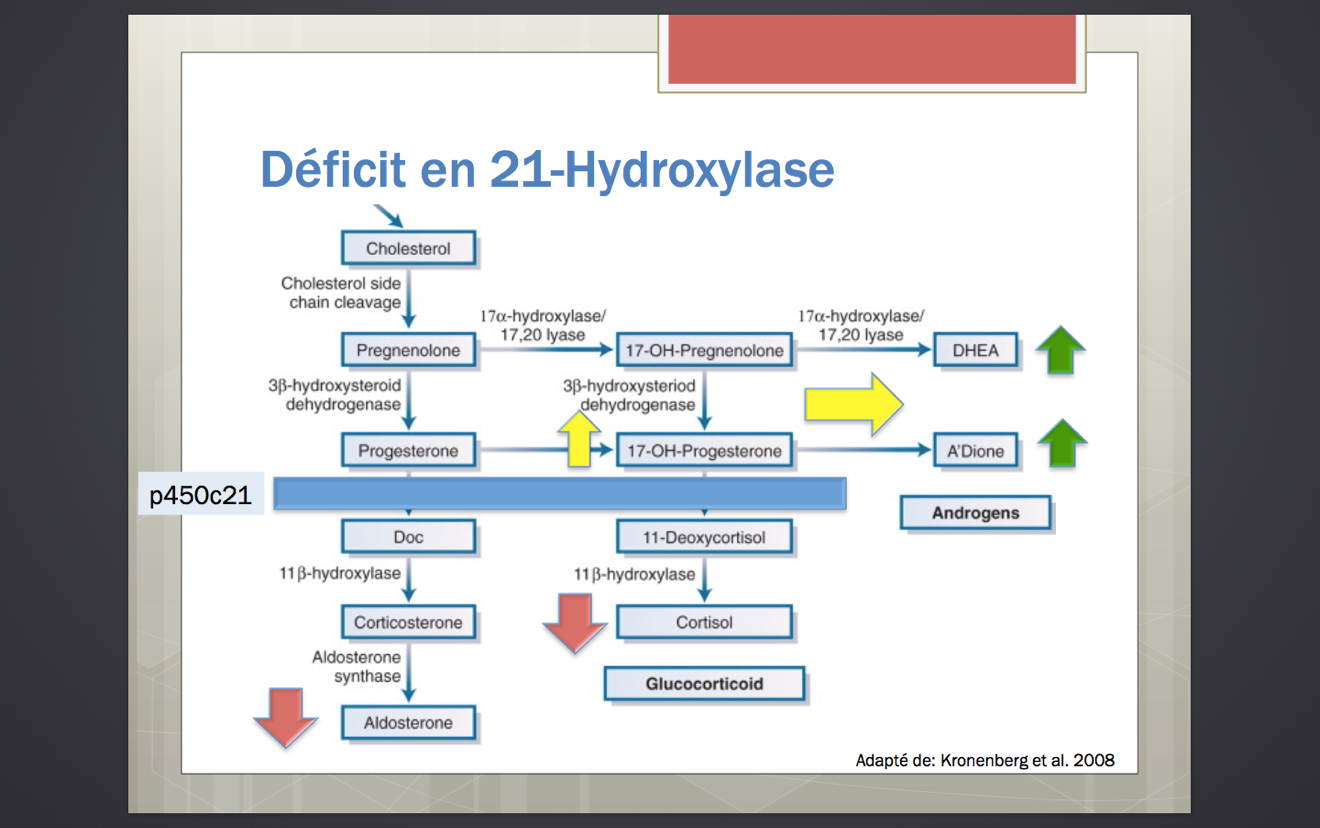 Il existe plusieurs formes d’hyperplasie congénitale des surrénales. Les formes varient selon la sévérité du blocage de la 21-Hydroxylase.11.  Nommer les principaux signes et symptômes d’hypocorticismeSymptômes insuffisance surrénalienneCauses mixtes : Faiblesse, fatigue, No/Vo, dlr abdominale crampiformesDéficit en glucocorticoïdes : Hypoglycémies, anorexie (fonte musculaire autant qu’adipeuse)Déficit en minéralocorticoïdes : hypotension, choc, orthostatisme, «salt craving» ou rage de selDéficit androgènes (femme) : diminution de la pilosité pubienne/axillaire et diminution de la libido.Signes cliniques de l’insuffisance surrénalienneAnorexieHyperthermieTachycardieHypotension, HTOHyperpigmentation cutanée (IS primaire) : plis cutanés, ongles, gencives, genoux, cicatrices, zones exposées au soleil.Faiblesse musculaire généraliséeDouleur abdominale12.  Nommer les principaux signes et symptômes d’hypercorticismeSymptômes classiques de l’hypercorticismeFatigueGain poidsFaiblesse musculaireEcchymosesVergetures colorées (rose/violet)Oligoaménorrhée (GnRH)Libido, tr. Érectile (GnRH) vélocité croissance avec obésité (GH, GnRH)Polyurire, polydispie (ADH, glucose)Labilité émotionnelle, insomnie, anxiétéSignes classiques de l’hypercorticismeFaciès Lunaire, pléthoriqueObésité tronculaire (centrale)  gros thorax et petite jambeBosse de bison  gras dans le haut du dosComblement des creux sus-claviculairesAcanthosis nigricansPeau mineVergetures pourpresHyperpigmentationHirsutisme, Acné (F)Gynécomastie (H)Faiblesses musculaires proximales (bras / cuisses)  incapable de faire un squat, de descendre les escaliers, de se sécher les cheveux longtempsŒdème13.  Décrire les différents effets des glucocorticoïdes au niveau systémique et au niveau du métabolisme intermédiaireEffets physiologiques du cortisolPrincipaux effets métaboliques du cortisolEffets cardio-vasculaires du cortisolEffets cutanées du cortisolEffets osseux du cortisolEffets hématologiques et immunitairesEffets du cortisol sur les autres axes endocriniensAutres effets du cortisol14.  Expliquer la physiopathologie des signes et symptômes cliniques d’hypo/hypercorticisme15.  Nommer les principales causes d’insuffisance surrénalienne et en faire le diagnostic différentielÉtiologie de l’insuffisance surrénalienne primaire1. Maladie d’Addison (Insuffisance surrénalienne auto-immune)Cause la plus fréquente d’IS primaire1/15-25000 cas3 F pour 1 HDx jeune adulte (30-40 ans)Physiopathologie :Destruction cortex surrénalien par des Ac (anti-21-hydroxylase)  destruction de la couche fasciculataSx lorsque > 90% destructionSouvent précipité par trauma, infectionDéficit glucocorticoïdien précède souvent le minéralocorticoïdien2. Syndromes polyglandulaires auto-immuns (APS)Association de plusieurs pathologies endocrines auto-immunesManifestations auto-immunes non endocriniennesLes différentes atteintes peuvent survenir sur plusieurs années3. AdrénoleucodystrophieMaladie dégénérative de la substance blanche (Démyélinisation)Mutation liée à l’XIncidence 1/25000 H2e cause d’insuffisance surrénalienne primaire chez sexe masculinMécanisme : B-oxydation déficienteAccumulation de longues chaînes d’acides gras (VLCFAS) toxiques pour le SNC, les surrénales, les testicules et le foie.Présentation clinique30% présentent une atteinte surrénalienne avant symptômes neurologiqueSpectre très variable : Asymptomatique, Addison seul, Adrénomyéloneuropathie (> 3e décennie) qui cause des troubles d’équilibre et déficit cognitif progressifForme infantile sévère : paraplégie, cécité, surditéDépistage requis chez tout jeune homme présentant une ISPDépistage génétiqueAccumulation de chaînes C26:O surréanles4. Autres causes destructives d’ISPThrombose veine surrénalienne, hémorragie, trauma, chirurgieInfectieux : tuberculose (1ère cause d’ISP avant 1950), CMV, VIH, Histoplasmose, coccidioidomycoseNéo  métastases aux seins, poumons, GI, reinInfiltration : amyloïdose, hémochromatose, sarcoïdose5. Hyperplasie congénitale des surrénales (CAH)Maladie génétique autosomale récessive associé à un défaut de synthèse cortico-surrénalienMutation inactivant la 21-Hydroxylase (> 90% cas) provoque :  synthèse cortisol et aldostéroneAccumulation du précurseur 17-OH-Progestérone  permet de poser le dx synthèse des androgènes par refoulementAugmentation de l’ACTHHyperplasie des surrénales secondairementIl existe plusieurs formes d’hyperplasie congénitale des surrénales. Les formes varient selon la sévérité du blocage 21-Hydroxylase.Le diagnostic des CAH (congenital adrenal hyperplasia)Le CAH se diagnostique d’abord sur une base clinique (ambiguïté sexuelle, crise surrénalienne, virilisation, hirsutime)Puis au laboratoire par 17-OH-progestérone élevée, cortisol bas ou cortrosyn sous-optimal, rénine basse, androgènes surrénaliens élevés et par une recherche de mutations génétiques. Des surrénales de taille augmentée peuvent également être constatées à l’imagerie. Traitement de la CAHSelon la sévérité du blocage, un remplacement des glucocorticoïdes va diminuer les symptômes et l’ACTH, palliant le problème androgénique. On pourra aussi remplacer les minéralocorticoïdes.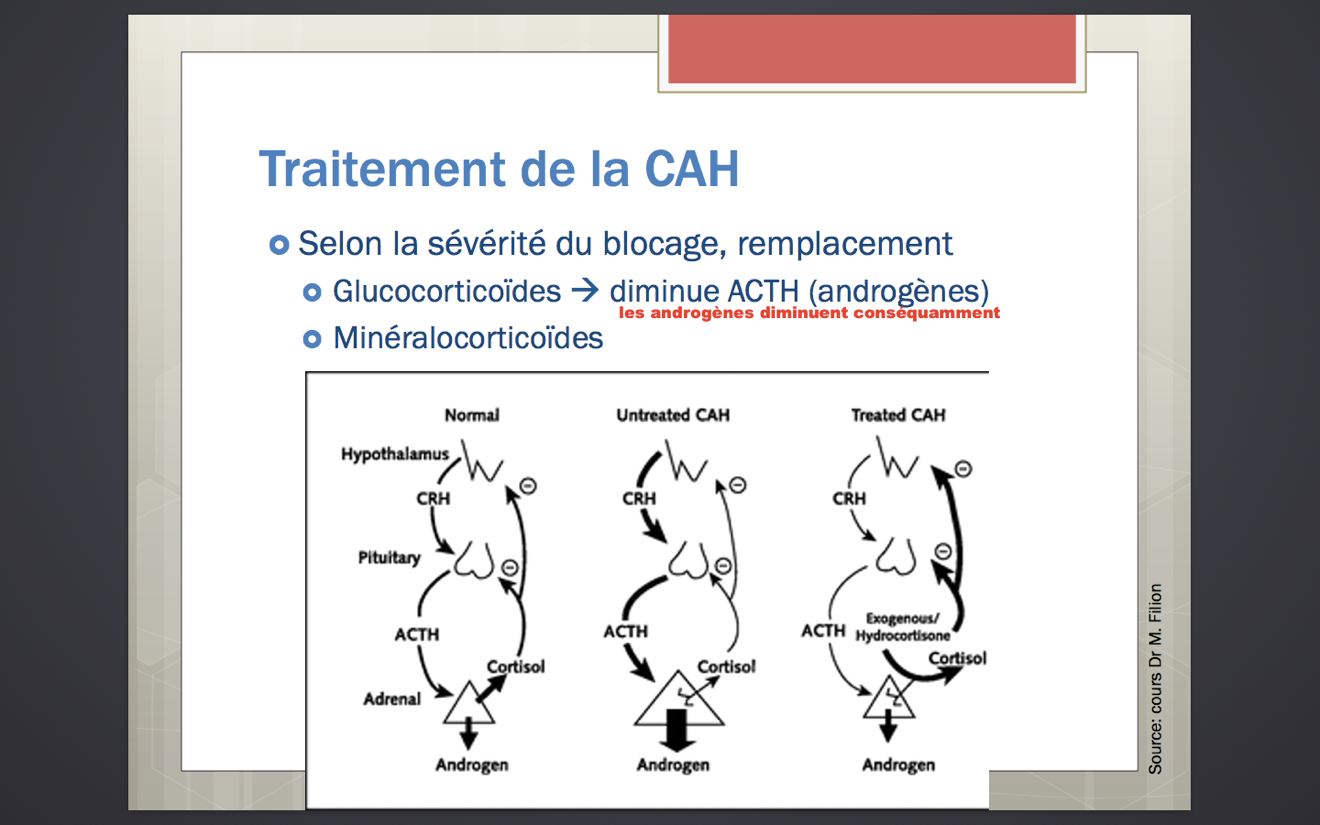 6. Autres cause d’anomalie synthèse corticostéroïdes et résistancesLes autres causes d’anomalie de synthèse incluent les interactions médicamenteuses : antifungiques inhibent la synthèse, anticonvulsivants affectent le métabolisme, la spironolactone (MR) antagoniste de l’aldostérone.Le déficit familial en glucocorticoïde : autosomale récessif, résistance à l’ACTH, hypocorticisme primaire, déficit en minéralocorticoïdes (rare, < 25%)Résistance au cortisol : rétroaction inefficace ce qui cause une augmentation de la CRH, de l’ACTH et du cortisol circulant. Cette anomalie est généralement asymptomatique.Insuffisance surrénalienne secondaire et tertiaireLe diagnostique des IS centraleCaractéristiques : déficit GC isolé, déficit MC absent (SRAA fonctionne !), hyperpigmentation absenteBilans :Cortisol ACTH Absence de réponse à l’hypoglycémie induite par l’insulineCortrosyn peut être normal (si récent) ou anormal (atrophie)Rechercher la prise de corticostéroïdes toutes formes confondues !Une IS centrale se mérite généralement une imagerie : IRM hypophyse, IRM/TDM cérébrale16.  Distinguer les causes, les manifestations cliniques et les données paracliniques d’une insuffisance surrénalienne primaire vs secondaireExemples de manifestations cliniques typiquesEx : H, 17 ans, admis à l’urgence en état de choc, insconcient. Il s’est effondré en se levant de table au déjeuner après avoir vomi plusieurs fois. Il faisait une banale gastro-entérite depuis 2-3 jours. Il ne prend aucun médicament et est en bonne santé. Ses parents racontent qu’il se plaignait depuis quelques semaines de fatigue, douleurs abdominales et diarrhées. Il aurait perdu 15 lbs dans les 3 derniers mois. (Vous avez une présentation typique d’insuffisance surrénalienne)À l’examen physique, le pouls est faible, la TA est à 70/55 mmHg, les extrémités sont froides, déshydratation avec muqueuses sèches et pli cutané. Vous notez que le patient présente une pigmentation prononcée, il ne fréquente pas les salons de bronzage selon sa mère. Il n’y a aucun signe de trauma, ecchymoses ou saignement. Quels sont les soins urgents à donner à ce patient ? Rép : soluté isotonique.Quels sont les bilans sanguins initiaux à demander et les résultats attendus ? Rép : Voir objectif 34 pour le traitement du choc surrénalien.Voici les bilans initiaux : Na+ 129 (135-145)K+ 5.9 (3.5-5.0)Créatinine 122 (<90)FSC : GB : 8.0x106 (N) et Hb : 120 (140-160)Cortisol 78 (190-460)  Totalement inapproprié en choc ! Le patient devrait être à > 500 !ACTH : en cours…Les types d’insuffisances surrénaliennes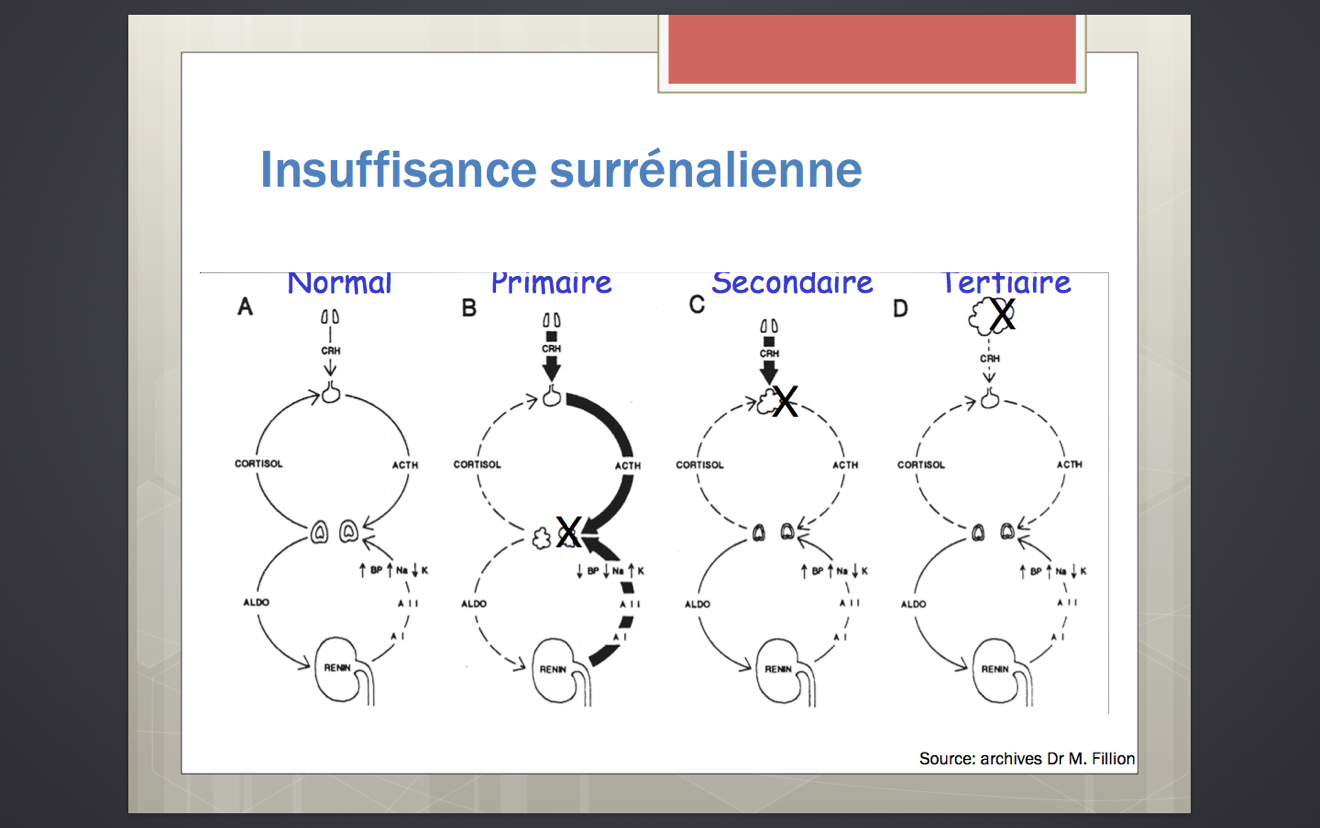 17.  Décrire la physiopathologie de la maladie d’Addison et son association avec les syndromes polyglandulaires auto-immuns  voir objectif 1518.  Expliquer les principaux tests de base et les épreuves de stimulation pour diagnostiquer une insuffisance surrénalienne (grands principes)Évaluation biochimique initiale Cortisol sériqueN > 200-250 (8h AM)> 500 généralement en situation de stressIons, gaz artérielHyponatrémieHyperkaliémieAcidose métaboliqueGlycémieACTH (sur glace !)Distinguer causes primaires de centralesAnticorpsAnti-surrénalesAnti-21-hydroxylases*Le déficit en minéralo peut parfois survenir plus tardivement dans certaines formes d’IS primaire.Tests dynamiques (confirmation)Cortrosyn 250 mcg iv (test le plus pratique)  test de stimulationCortisol sérique à 0, 30, 60 minCortisol < 500 nmol/L indique atteinte primaireUne cause secondaire/tertiaire ne peut être exclue si récente (surrénales encore intactes, ou déficit partiel en ACTH)Hypoglycémie à l’insuline («Gold Standard»)  test de stimulationVérifie intégrité de l’axe au completGlycémie < 2.5 mmol/L requise via injection insuline ivCortisol  < 500 nmol/L indique atteinte de l’axeRisque convulsions, MCAS, etc.19.  Classifier les causes du syndrome de Cushing pour en faire un diagnostic différentielLe syndrome de Cushing est synonyme d’Hypercorticisme pathologique. Il faut distinguer le Cushing ACTH dépendant, le Cushing ATCH indépendant, le pseudo-cushing et l’hypercorticisme physiologique.Question 1 : Quelle est la cause la plus fréquente d’hypercorticisme ?Le cancer surrénalienLa maladie de cushingLa prise exogène de corticostéroïdesL’adénome surrénalienAdrénocarcinomeQuestion 2 : Quelle est la cause la plus fréquente d’hypercorticisme endogène ?Maladie de Cushing !20.  Distinguer les différents syndromes de Cushing sur la base des données cliniques et paracliniquesHypercorticisme physiologiqueStress (activation normale de l’axe)Généralement transitoireAnorexie, malnutritionSevrage narcotiquesModifications du transport du cortisol (CGB)GrossesePrise de CO (cortisol urinaire =N)Pseudo-cushingÉthylismeObésitéDépressionSyndrome de Cushing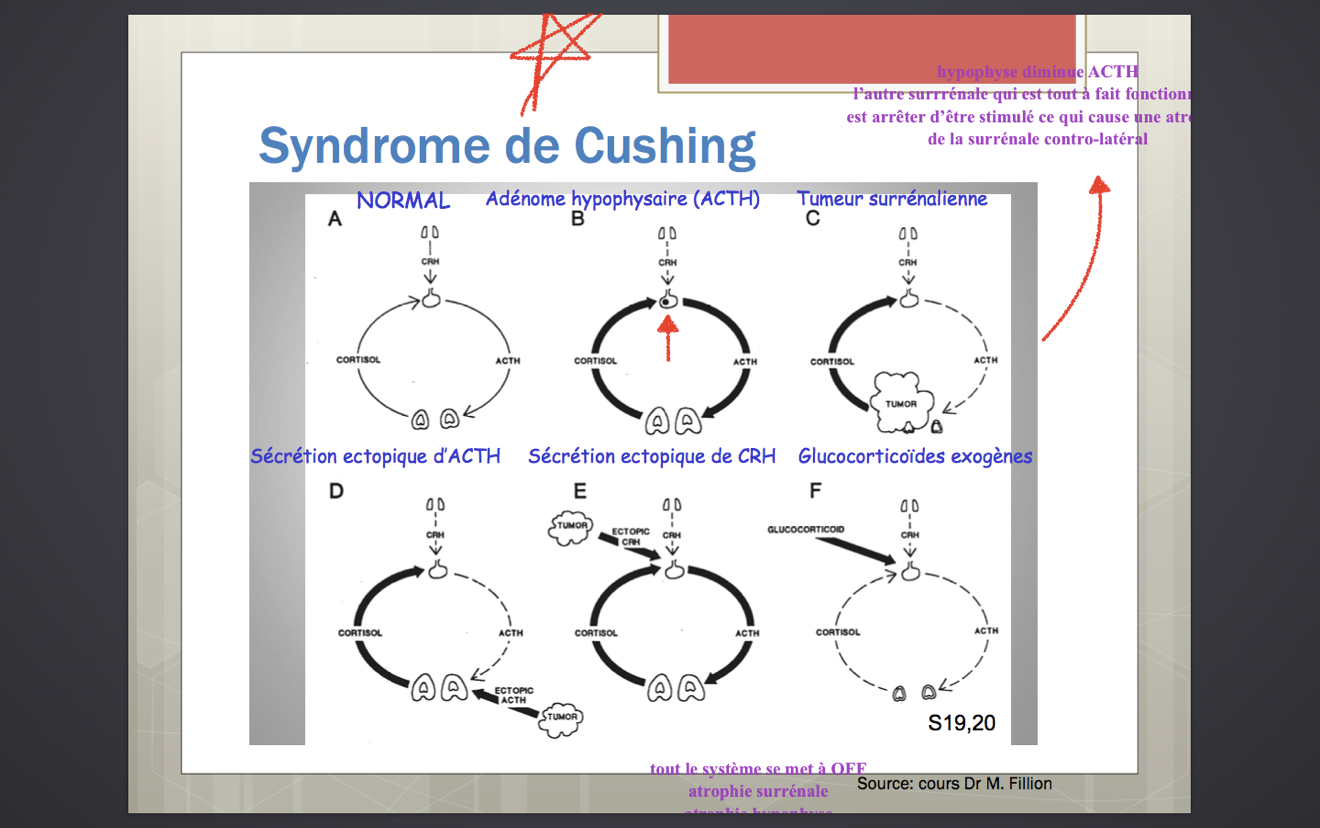 C : L’hypophyse diminue l’ACTH  la surrénale non atteinte par la tumeur n’est plus stimulée  ceci cause donc un atrophie de la surrénale contro-latéral.F : Tout le système se met à «OFF»  atrophie des glandes surrénales et atrophie hypophysaireSyndrome de CushingMaladie de CushingDécouverte en 1932 par H. Cushing.60-70% des causes d’hypercorticisme endogène8 F : 1 HPic incidence 20-40 ansSignes et symptômes classiques d’hypercorticismeSi sévère : hyperpigmentation possible, effet minéralocorticoïdesCushing EctopiqueSécrétion tumorale d’ACTH, très rarement de CRH10-20% des cushing ACTH dépendantsPic d’incidence 40-60 ansH > FPatients généralement malades +++Hyperpigmentation + Hyperminéralocorticisme fréquentSymptômes pas toujours classiques du Cushing car peu progresser rapidement : perte de poids, asthénie (au lieu d’avoir le patient typique obèse, le patient est cachexie, car maladie fulgurante), faiblesse générale et musculaire importante.Tumeur les plus fréquemment impliqués dans le cushing ectopique :Carcinome pulmonaire à petite cellules (50%)Tumeurs neuroendocrines pancréatiquesTumeurs carcinoïdes : poumons, intestin, ovairesCarcinome médullaire thyroïdienPhéochromocytome (rare)Cushing surrénalienMasse généralement visible au TDMAdénome ou carcinome unilatéralTraitement = SurrénalectomieCarcinome SurrénalienGénéralement unilatéralPeut sécréter ou non des hormones surrénaliennesCortisol (35%) = Cushing surrénalienAndrogènes (20%) = VirilisationAldostérone (10%) = HTA, hypoK+, hyperNa+Combinées (30%)Suspecter si progression rapideHyperplasie surrénaliennes micronodulaires bilatéraleMaladie bilatérale :Hyperplasie micronodulaire (plusieurs nodules)Chx pas toujours 1er choix21.  Décrire les grands principes d’investigation d’un syndrome de Cushing (épreuves de suppression)Le diagnostique du Cushing peut parfois être un défi clinique ! Le pseudo-cushing et l’obésité peuvent être trompeur. Maladie sub-clinique (avec peu de sécrétion d’hormones) avec tests parfois normaux…Étape 1 : Dépistage du CushingLe dépistage sert à s’assurer que l’on fait vraiment face à un hypercorticisme. Il commence par une suspicion clinique suivie d’un test de dépistage. Le cycle du cortisol peut être fait avec un dosage à 8h, 16h et 24h. Les tests les plus utiles sont le test de suppression à la dexaméthasone, normal si le cortisol au matin est sous 50 nmol/L, et la cortisolurie sur 24h (idéalement fait 2x). Le cortisol salivaire à minuit est une alternative pour montrer un surplus de cortisol. L’avantage du cortisol salivaire est que l’on mesure seulement le cortisol libre, donc très utile pour les femmes qui prennent des CO.Test positif si : 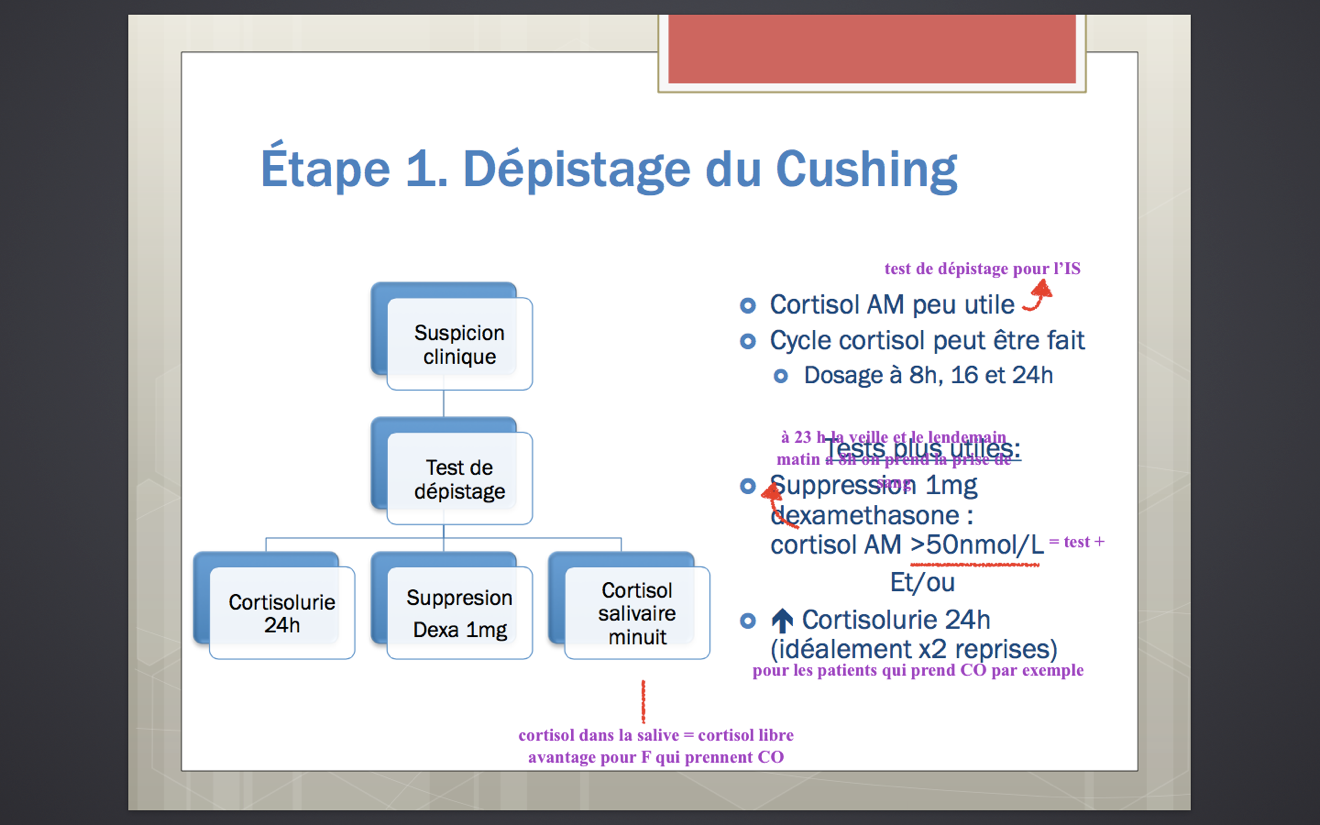 Cortisol AM > 50 nmol/L ET/OU Cortisolurie 24h (2x)Étape 2 : Dosage de l’ACTHLe dosage d’ACTH est important afin de déterminer si l’hypercorticisme est dépendant à l’ACTH ou pas. *Prélèvement sur glace ! Bas = ACTH indépendant et Haut = ACTH dépendant.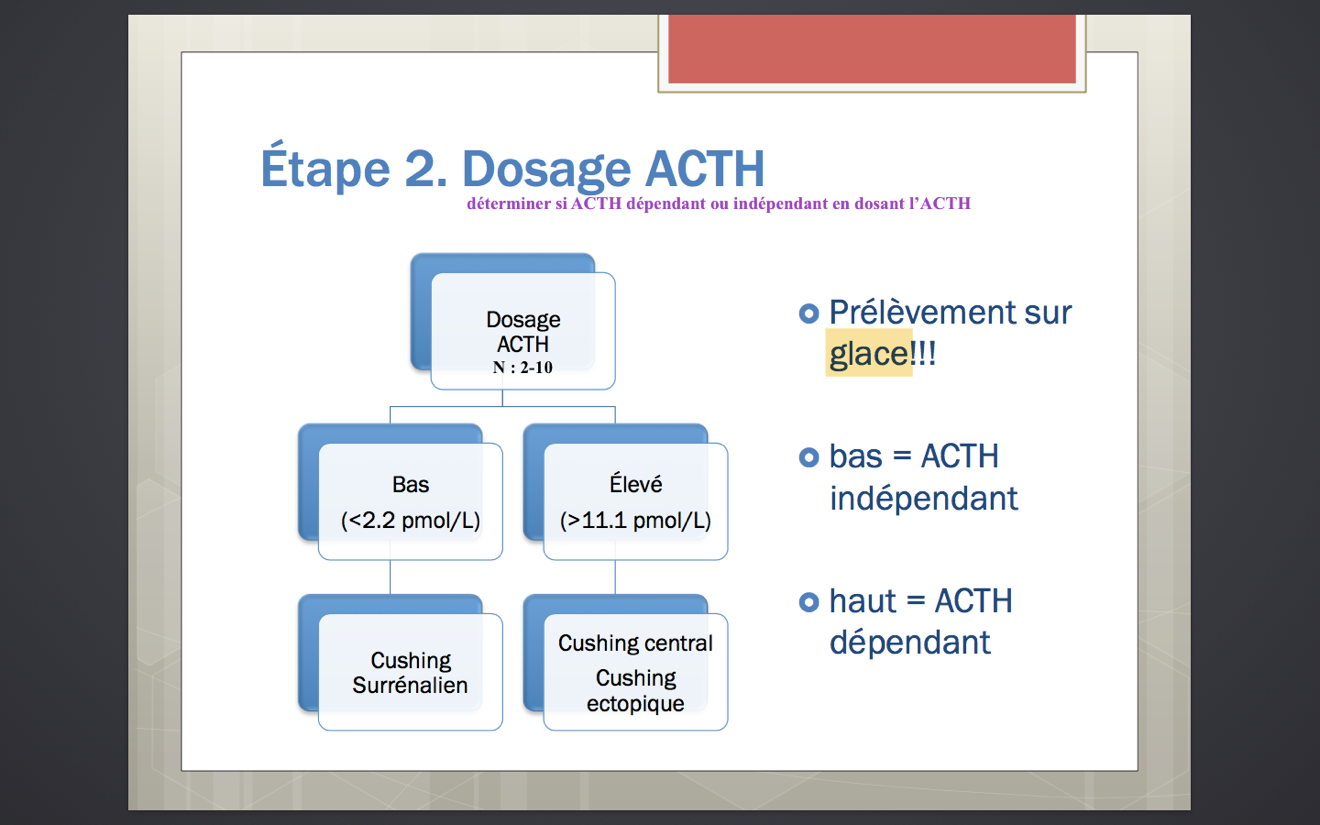 Étape 3 : Confirmation et localisationACTH indépendant : Origine surrénalienne, TDM ou IRM surrénales, différencier avec carcinome surrénalien.ACTH dépendantTest de suppression à la dexaméthasone haute dose : Pour différencier une maladie de Cushing d’une cause ectopique, le test de suppression à la dexaméthasone à haute dose est le plus utile. Si le cortisol baisse de plus de 50%, la cause est hypophysaire, alors qu’un carcinome ectopique ne répondra que très peu.  > 50% cortisol = hypophysaire (puisque les cellules ont gardées un peu leur fonction originale) < 50% cortisol = ectopiqueTest complémentaire : L’IRM hypophysaire peut également confirmer la localisation hypophysaire. Le test au CRH et le cathétérisme du sinus pétreux sont des alternatives envisageables, surtout si la résonance magnétique n’est pas concluante. Test au CRH : pas d’augmentation d’ACTH si ectopiqueCathétérisme sinus pétreux : aller directement à la sortie de l’hypophyse dans un sinus veineux et aspirer du sang pour ensuite doser l’ACTH pour voir si cela semble venir vraiment de l’hypophyse.Le Cathétérisme des sinus pétreuxBut : Confirmer l’origine hypophysaire avant la chirurgie.Utile : Si masse invisible à l’IRM et pour différencier un adénome à ACTH d’un indicentalome (10% population)Test : Injection de CRH  Dosage ACTH G et D  Ratio pétreux/veine cave > 2Noter : latéralisation peu fiable.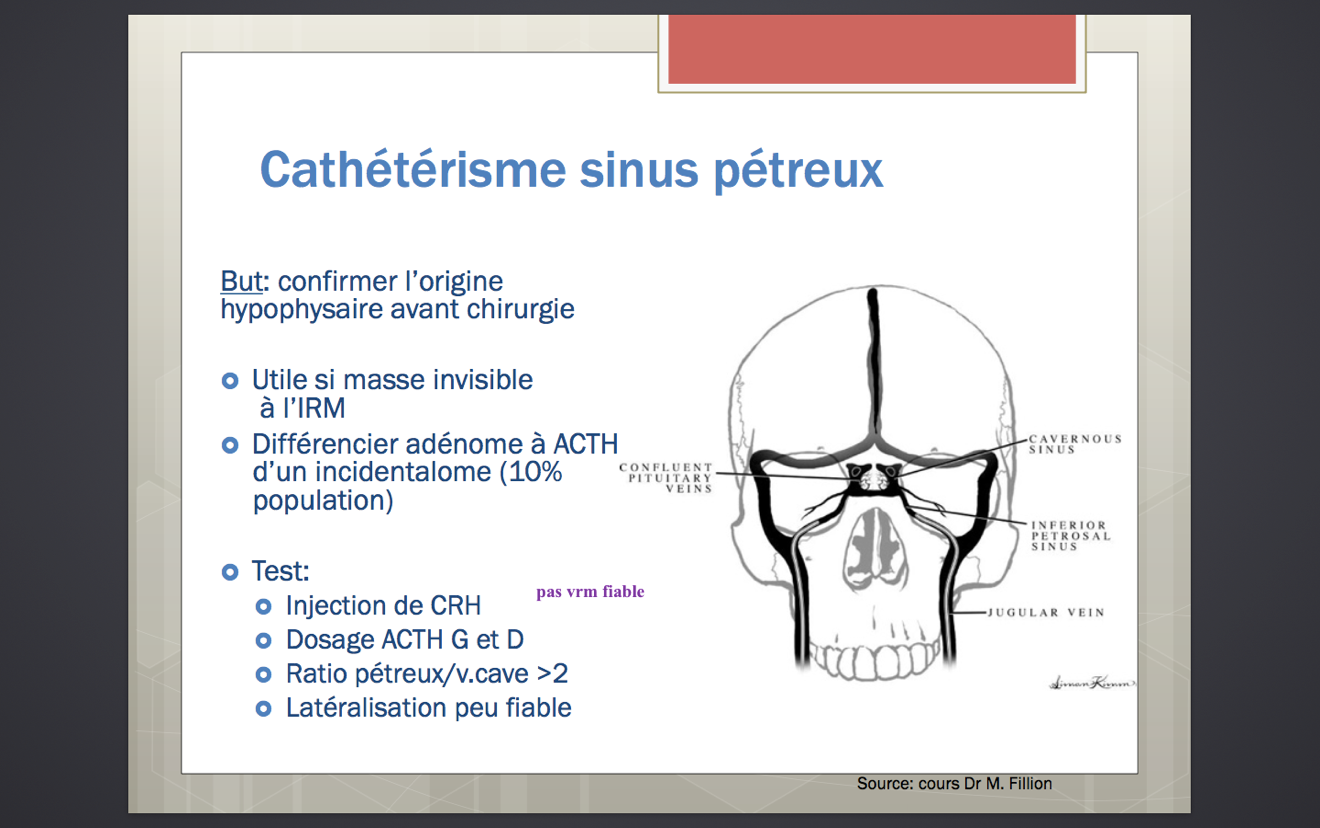 En résumé****Certaines lésions peuvent être invisible à l’imagerie.( ) indique un test généralement non utilisé.Le Traitement du CushingAdénome surrénalien = surrénalectomieAdénome hypophysaire = Chx transphénoïdaleCushing ectopique = Traitement de la maladie primaire (Chx, radiotx, chimiotx)Carcinome surrénalien = surrénalectomie +/- ChimioTx adjuvants :Médication : Kétoconazole, octréotide, carbergolineRadiothérapie ou gamma-knufe (hypophyse)Adrénolytique (mitotane) : carcinome surrénalienRemplacement corticostéroïdes !Risque d’ISRésistance au cortisol peut persister plusieurs mois…22.  Décrire les complications et la morbidité associées au syndrome de CushingComplications de l’hypercorticismeHTAHyperlipidémie (TG)Diabète ou intolérance au glucoseMaladies cardiaques, vasculaire ou cérébraleInfections fungiques, plaies chroniquesOstéoporose et Fx pathologiqueNécrose avasculaireLithiase rénalesTroubles psychiatriques (psychose, dépression, etc.)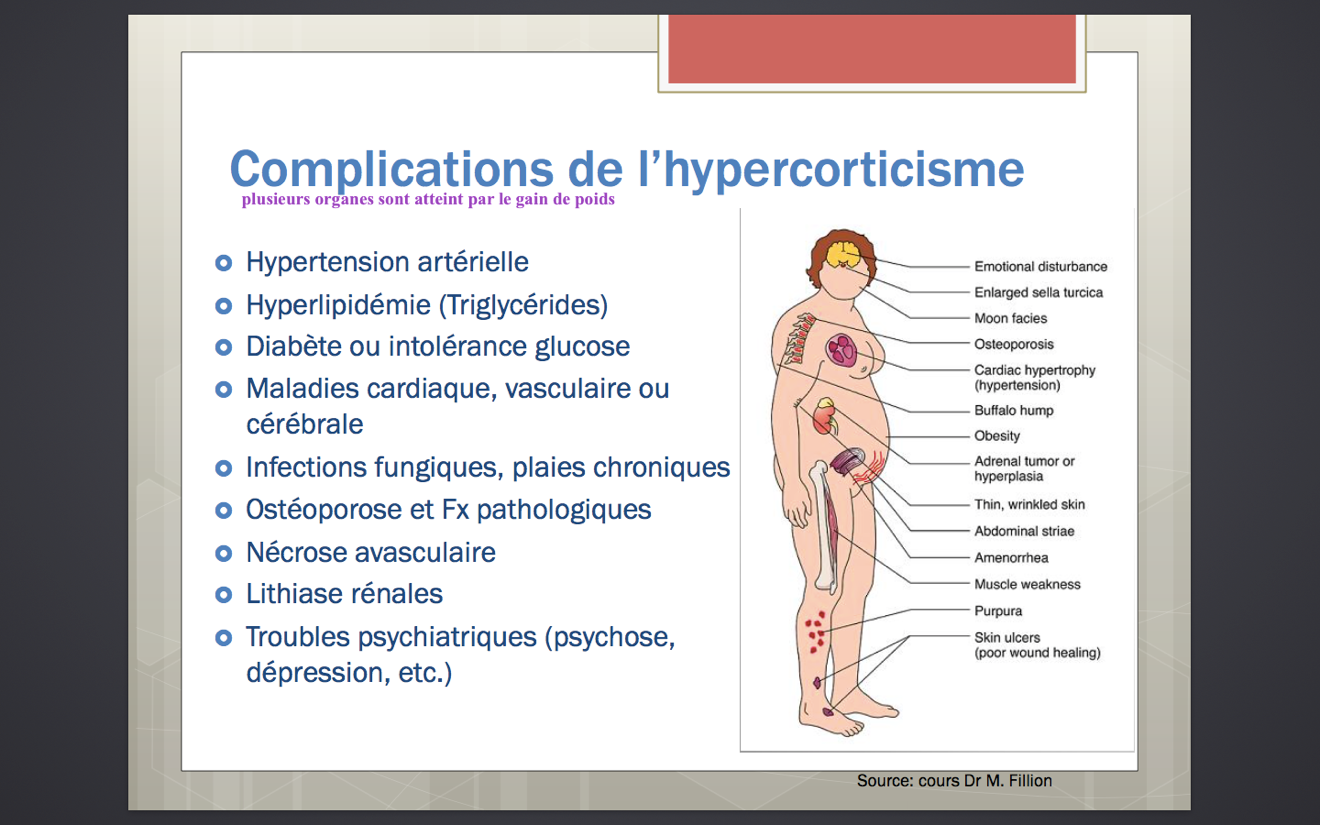 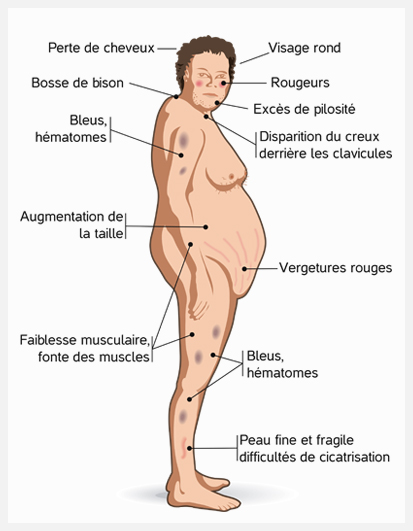 23.  Décrire les effets cliniques et paracliniques d’un excès ou déficit en minéralocorticoïdes (hypo/hyperaldostéronisme)Manifestations classiques de l’hyperaldostéronisme (triade)Hypertension artérielle légère à sévèreSouvent réfractaire au traitementHypokaliémie (50% des cas ont un K+ normal !!!)HypoK+ peut être démasquée par un tx diurétiqueAlcalose métaboliquePerte de H+ urinaireGénéralement si HypoK+ sévère24.  Décrire les différentes étiologies d’un hyperaldostéronisme primaireHyperaldostéronisme primaire (Syndrome de Conn)Hypersécrétion d’aldostéroneImpliqué dans > 1% des cas d’hypertensionCertainement sous diagnostiqué ! Donc penser hyperaldostéronisme quand le patient à plusieurs hypertenseurs et que ça tension artériel est particulièrement difficile à contrôler.Peu de symptômes, non spécifiques :Fatigue, faiblesse, céphaléesPolydypsie, polyurie, paresthésie si hypoK+ sévèreFréquence F > H, pic dans les 30-50 ansComplications hypertensives et cardiovasculaires au long coursHyperaldostéronismeÉtiologies Hyperaldostéronisme primaireDiagnostic de l’hyperaldostéronismeSuspicion cliniqueHTA +/- HypoK+Test de dépistage : ratio aldostérone/rénine plasmatiqueDosage plasmatique AM< 100 = peu probable100-150 = douteux> 150 = probableTest de confirmation : Surcharge en selSupprime la rénine !On donne du NaCl 0,9% iv 2L/4h (soluté isotonique) ou 1g NaCl po TID + diète x4jSi l’aldostérone demeure haute = surrénales ne répondent pas de manière physiologiqueTDM surrénalesLésion unilatérale ou bilatéraleAttention, les personnes âgées peuvent avoir des incidentalomes.Cathétérisme veines surrénaliennesCathéter de chaque côté, on stimule la surrénale et on regarde de quel côté il y a + d’aldostérone.Le Cathétérisme des veines surrénalesPour confirmer la latéralisation d’un adénome avant chxDistinguer hyperplasie bilatérale vs adénomeDistinguer adénome vs incidentalomeProcédure : Infusion d’ACTH  Cathétérisme VSD, VSG et VC  Dosage aldo/cortisol pour chaque prélèvement  Rapport > 10x d’un côté confirme la latéralisation.Problématique dosages hyperaldostéronismeMédication :Effet sur rénine : IECA, ARA, IDREffet sur le K+ : diurétiques, amilorideAntagonistes du MR : spironolactoneLe K+ doit être normal pour éviter de stimuler aldostéroneRatio PAC/PRARénine et activité rénine plasmatiqueLimite sensibiliséTraitement de l’hyperaldostéronisme primaireAdénome unilatéral : Chirurgie ! (laparoscopie)Hyperplasie bilatérale Tx médical : spironolactone, amilorideTx HTARésumé diagnostic de l’hyperaldostéronisme25.  Identifier les manifestations cliniques (signes, symptômes) associées à un excès de catécholamines (phéochromocytome)PhéochromocytomeLe phéochromocytome est une tumeur endocrine dérivée des cellules chromaffines de la médullo-surrénale produisant des catécholamines.Rare (1/100 000 cas)Origine surrénalienne : 90% adultes, 70% enfantsRègle des 10% :10% extra-surrénalien10% bilatéral/multicentrique10% malin10% associé à syndrome héréditaireÂge pédiatrique : plus souvent extra-surrénalien, malin, multiple et héréditairePrésentation clinique du PhéochromocytomeTriade classique !Céphalée (80%)Diaphorèse (70%)Palpitations (60%)Parfois hypertension réfractaire, sévère, labile ou paroxystiquePeut être asymptomatique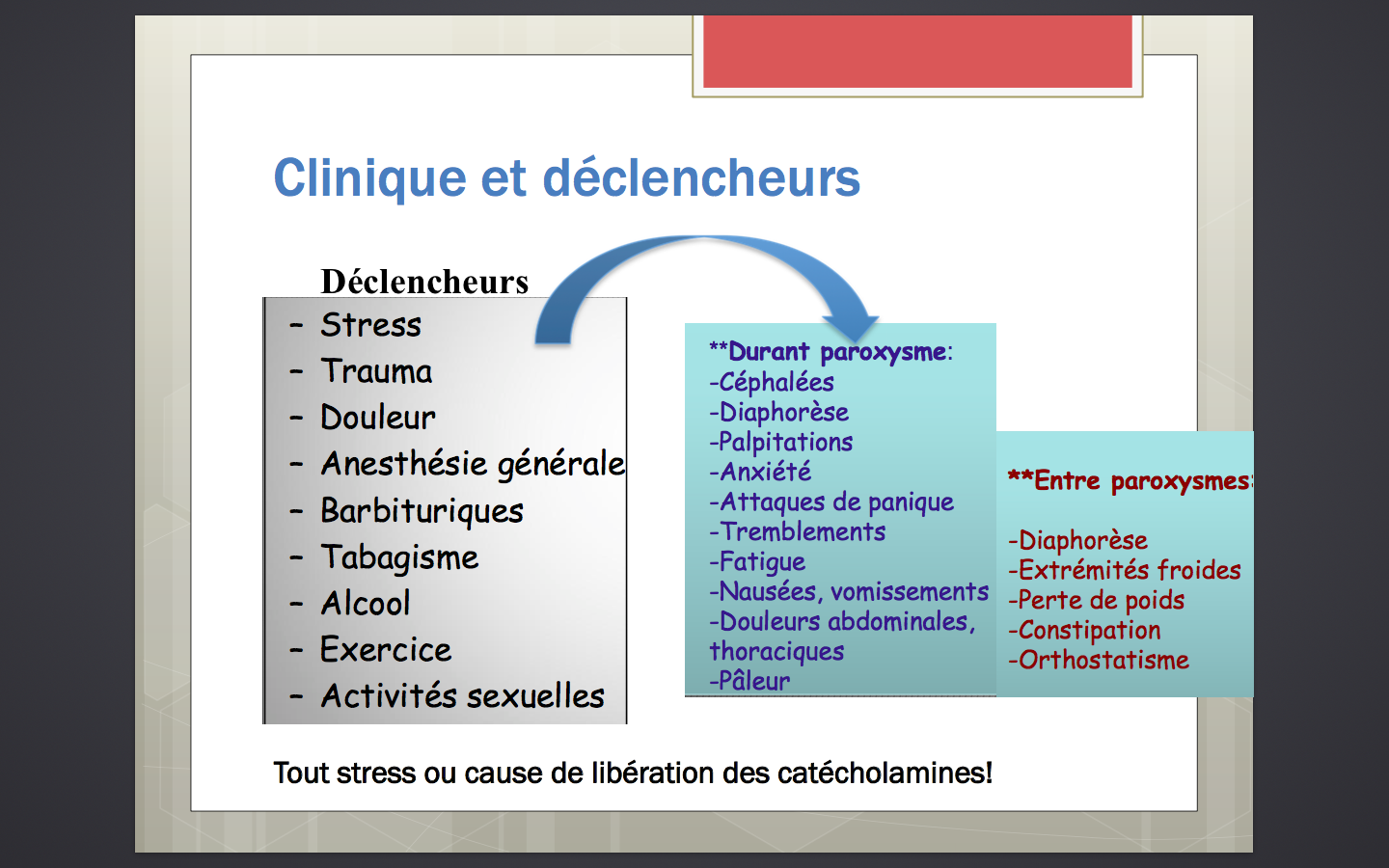 Tout stress ou cause de libération des catécholamines !Autres manifestationsParagangliomesTumeur endocrine dérivée des cellules chromaffines extra-surrénaliennes ou non chromaffines venant des ganglions sympathiquesSouvent non sécrétantPlus souvent malins et métastatiquesLocalisation :Cervicale haute (tête/cou) : rarement sécrétant (non chromaffine)Médiastinale, intra-abdominale, pelvienne : possiblement sécrétant26.  Nommer les principales conditions génétiques associées à un phéochromocytome (MEN 2A, MEN 2B)Syndrome néoplasiques endocrines multiples (MEN)MEN2A et MEN2BMutation oncogène RETAutosomal dominantVon Hippel-LindauNeurofibromatose de Von RecklinhaussenParagangliomes :Mutations succinate déshydrogénase (SDH)27.  Investiguer un phéochromocytomeCollecte urinaire 24h : Catécholamines et métanéphrines Meilleur test de dépistageDébuter lors des symptômes si possiblePositif généralement lorsque dosages >2x normales, idéalement à 2 reprises.Plusieurs sources d’erreurs : antidépresseurs, opiacés, décongestifs, stress, tabac, insuffisance rénaleMétanéphrines : produits de dégradation  Parfois augmenté même si catécholamines normales !  La dégradation est tellement rapide des catécholamines que ces derniers ne peuvent même pas s’élever.Imagerie phéochromocytomeCT-Scan / IRMIRM très sensible (99%), 70% spécificitéAspect hypervasculaire de la lésionMédecine nucléaire : Scintigraphie MIBG (I-131)Sensibilité 85%100% spécifique, 100% VPPTrès utile pour documenter atteinte extra-surrénalienneÉvaluer si métastasesTraitement des phéochromocytomesSurrénalectomie36.  Résumer les étapes-clés de préparation pré-chirurgicale chez un patient présentant un phéochromocytomePour la surrénalectomie, la préparation pré-opératoire est essentielle !Blocage alpha-adrénergique (prazocin) : 2-4 semaines pré-opératoire.Hydratation : diète riche en sel et/ou soluté isotonique (refaire le volume circulant efficace)Blocage Bêta-adrénergique : 3-5 jours pré-opératoire si tachycardie, maladie cardiaque.Autre alternative : bloqueurs calciques.28.  Décrire le rôle de l’imagerie médicale dans l’investigation des troubles surrénaliens       (insuffisance surrénalienne, syndrome de Cushing, masse surrénalienne) voir objectif 21 et 3029.  Faire un diagnostic différentiel d’une masse surrénalienne (incidentalome) et dresser le bilan d’investigationIncidentalome surrénalienMasse surrénalienne (> 1cm) découverte fortuitement dans l’investigation d’une autre pathologie.Présent chez 5-10% de la populationDe + en + fréquent avec l’utilisation des techniques d’imagerieGénéralement bénignesGénéralement asymptomatiqueBut de l’évaluation de l’incidentalome surrénalienÉliminer :Hypersécrétion hormone surrénalienneProcessus malin (carcinome) ou métastaseMoyens :Dosages et tests dynamiquesImagerie surrénalienne (IRM ou TDM)Bilan d’investigation d’un nodule surrénalien*Poursuivre l’investigation si test + et refaire l’investigation à 12 mois.Prise en charge de l’incidentalome surrénalienSuivi recommandé 6-12 mois et même 24 mois ImagerieTests biochimiques (ad 3 ans !)La biopsie d’une surrénale est généralement contre-indiquéeHistologie du cancer difficilement distinguable de normalRisque de phéochromocytome : poussée hypertensiveException : si métastase probable (cancer primaire connu)Chirurgie recommandéeMasse de > 4 cmProgression importante de la tailleMasse fonctionnelle30.  Nommer les facteurs suggestifs de malignité d’une masse surrénalienneCritères de malignité d’une masse surrénalienne à l’imagerieTaille > 4cmHétérogèneHyperdenseHypervasculariséProgression en taille rapideÂge du patient (pédiatrique)31.  Décrire les principales causes d’hypertension secondaire d’origine surrénalienneHypercorticismeHyperaldostéronisme primairePhéochromocytome32.  Décrire les différents modes de présentation clinique de l’hyperplasie congénitale des surrénales ou CAH (déficit en 21-hydroxylase)Il existe plusieurs formes d’hyperplasie congénitale des surrénales. Les formes varient selon la sévérité du blocage 21-Hydroxylase.33.  Identifier les anomalies de laboratoire rencontrées dans l’hyperplasie congénitale des surrénales ou CAH (déficit en 21-hydroxylase)Le CAH se diagnostique d’abord sur une base clinique (ambiguïté sexuelle, crise surrénalienne, virilisation, hirsutime), puis au laboratoire par 17-OH-progestérone élevée, cortisol bas, rénine basse, androgènes surrénaliens élevés et par une recherche de mutations génétiques. Des surrénales de taille augmentée peuvent également être constatées à l’imagerie. Selon la sévérité du blocage, un remplacement du cortisol et de l’aldostérone vont diminuer les symptômes et l’ACTH, palliant le problème androgénique. 34.  Décrire les grands principes de traitement de l’insuffisance surrénalienneTraitement du choc surrénalien = Urgence médicale !Il faut traiter le patient sans plus attendre.D’abord réplétion volémique au normal salin (NaCl 0,9% intravasculaire = soluté isotonique)Ensuite, administrer une corticothérapie au SolucortefSolucortef 100 mg iv (100 mg / m2 péd.)50 mg iv q 6-8h ensuitePuis, corriger l’hypoglycémie avec du dextrose iv si requisEt traiter l’hyperkaliémie Effet minéralocarticoïde du SolucortefÉviter solutés avec K+Traitement chronique lorsque la situation s’est stabiliséeTraitement chronique de l’insuffisance surrénalienneRemplacement glucocorticoïdienne (ex : Cortef 15 mg AM et 10 mg PM)Réplétion minéralocorticoïdienne (Ex : Florinef 0,1 mg po AM) lorsque requisBracelet médic-alertEnseignementDoubler ou tripler la dose si fièvre ou maladie graves x24-48hConsulter urgence si des vomissements empêchent la prise de médication (donner iv)Glucocorticoïdes et minéralocorticoïdes35.  Décrire les effets secondaires de la corticothérapieLes effets de la corticothérapie chroniqueRétroaction négative au niveau centralPerte de la sensibilité au CRH et à l’ACTHAtrophie surrénalienneCause IS centrale entraîne une cause primaire à long termeGénéralement survient si la thérapie dure > 3 mois mais possible si > 6 semaines seulement.Sevrage nécessaireAutres effets secondaires à surveiller : Ostéoporose, dyspepsie, ulcus, gain poids, dysglycémie.Bonne Étude !GEMETables des matièresRédacteurs	2Thème 1 - Notions de base en endocrinologie	4Thème 2 - Hypophyse	17Thème 3 - Thyroïde	46Thème 4 - Surrénales	81Hormones peptidiquesHormones type stéroïdesHydrosolublesNon liéesCourte demi-vieRécepteurs membranairesCouplé protéine GTyrosine kinaseLiposolublesLiées à des protéines de transportDemi-vie + longue (car liées)Récepteurs intracellulairesSynthèseSécrétionTransportAutresActivation du gèneTranscription de l’ADNFormation ARNmTraduction ARNm  protéine (ribosomes)Phosphorylation, acétylation, glycosylation (glycoprotéine)Préhormone, prohormoneGranules de sécrétion* (appareil de Golgi)Périodique, rythmiqueRythme variePulsatile (minutes)CircadienMensuel (cycle menstruel)Hormones provenant des granules (rapide)Augmentation de la synthèse(pic de concentration)Non-liées, courte demi-vieDigérés par protéases si prises par bouche(injection de ces hormones)Le peptide CPeptide C = Production endogène d’insuline (N : pC = insuline)À chaque fois que l’on produit 1 mol d’insuline, on produit aussi 1 mol de peptide C.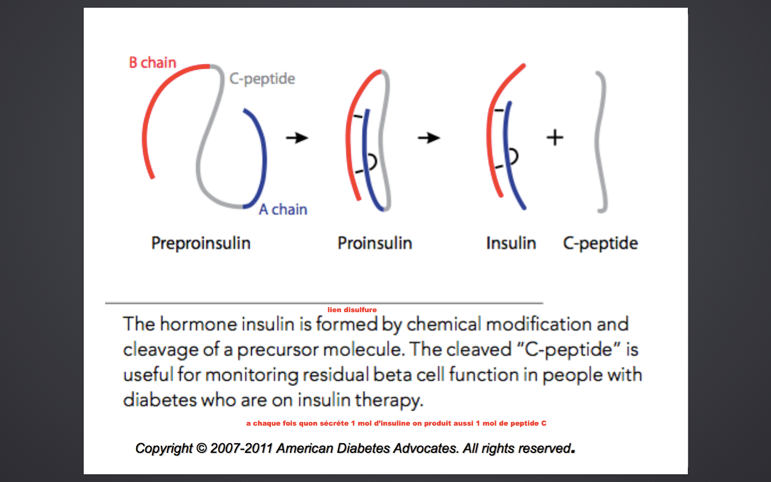 Si hypoglycémie avec insulinémie élevée et peptide C abaissé = hypoglycémie factice (fausse). L’insuline vient de l’extérieur (exogène)Hyperpigmentation des patients avec maladie d’AddisonMx auto-immune, Ac attaque la surrénale  ne fonctionne plus  diminution du cortisol  sécrétion ++ de CRH et ACTH  produit bcp de POMC (prohormone de l’ACTH)  produit MSH  stimule les mélanocytes.Cortisol diminué (insuffisance surrénalienne primaire) hypothalamus (CRH) Hypophyse (ACTH)Augmentation ACTH   MSH (melanocyte stimulating hormone)  stimule les mélanocytesSécrétiondes hormones liposolublesTransportdes hormones liposolubles Diffusion (liposoluble, passent les barrières sans granules de sécrétion)Taux de sécrétion contrôlé par taux de synthèsePeu de réserves intra¢Rythmique/cycliqueLiées à des protéines de transport dans le sangCBG (cortisol binding globulin)SHBGTBGAlbumineHormone liée HProt  Prot. + HH agit sur cellule cibleFraction libre 0.03% - 10% Quand on dose une hormone, il faut savoir si elle est libre ou liée.Le corps veut toujours avoir une fraction libre équilibrée *Ex : les contraceptifs oraux augmentent les protéines liantes, on forme + d’hormones liées, donc on doit sécréter + d’hormone pour qu’il y ait la même fraction libre !*Seule la fraction libre est active.Hypothalamus*Savoir par cœurHypophyse antérieure*Savoir par cœurCRH : Corticotropin releasing hormoneGHRH : Growth hormone releasing hormoneSomatostatineTRH : Thyrotropin releasing hormoneGnRH : gonadotropin releasing hormoneDopamineADH (Vasopressine) : anti-diuretic hormoneACTH : Adrenocorticotropic hormone (= Corticotropine)HGH ou GH : Human growth hormoneTSH : Thyroïd stimulating hormone (= Thyrotropin)LH : Luteinizing hormoneFSH : Follicle-stimulating hormonePRL (prolactine) : ProlactineLes 6 hormones de l’hypophyse antérieure(savoir par cœur)Cellules de l’hypophyse antérieureACTH = adrenocorticotropic hormoneHGH = human growth hormoneTSH = thyroid stimulating hormoneLH = luteinizing hormoneFSH = follicule-stimulating hormonePRL = prolactineThyréotropes  TSHLactotropes  ProlactineGonadotropes  LH et FSHSomatotropes (soma = former / croître)   HGHCorticotropes  ACTHChromophobes  ne sécrètent rienExcès  SIADHSyndrome inapproprié de sécrétion de l’ADHSurplus d’eau ** (PAS de sel)Causes :MédicationsHypothyroïdie*Insuffisance surrénalienne*Pathologie cérébrale* (tumeur, acv, infections, hémorragie, etc)Pathologie pulmonaire* (tumeur, pneumonie, etc.)Chx majeureDiagnostic de SIADH (surplus d’eau)HyponatrémieOsmolarité sérique diminuéeOsmolarité urinaire> 100 mOsm/Kg osmolarité urinaire > osmolarité sériqueToujours exclure Hypothyroïdie  Tx avec L-ThyroxineInsiffisance surrénalienne  Tx avec hydrocortisoneTraitement du SIADHTraiter la cause !Restriction hydrique : 800-1500 ml de liquide par 24 heures (on mesure tout !)Déficit en ADH  Diabète insipide (DI)Diabète insipideManque d’eauLe rein est incapable de concentrer les urines = chaudière trouéeCentral = déficit en ADHNéphrogénique = rein résistant à l’ADHCauses du DI central :Maladie hypophysaire (post-chx, métastases hypophysaire  métastases touchent + hypophyse postérieure, trauma crânien*)Maladie de l’hypothalamus (tumeur)Section de la tige hypophysaire (trauma, tumeur, chx)IdiopathiqueCauses de DI néphrogénique :FamilialMédicament (lithium) *HypercalcémieGrossesseManifestations :Polyurie/nycturie (les gens ne dorment plus ! et se lève la nuit pour boire)Polydispie (soif excessive)DéshydratationInvestigation biochimique :Tests statiques : hypernatrémie, osmolarité sérique élevée, osmolarité urinaire basseTest dynamique : test de déshydratationTraitementÉcouter sa soifDDAVP = DesmopressinC’est un antidiurétiqueDonnée principalement au coucherParfois donnée aussi dans la journéeHyperprolactinémieHyperprolactinémieHyperprolactinémieCauses physiologiquesCauses pathologiquesSecondaire aux médicamentsGrossesseAllaitementSommeilNourritureStressTOUJOURS faire un test de grossesse !!ProlactinomeSection/compression de la tige hypophysaireMédicationHypothyroïdie primaireLésions thoraciquesIR chroniqueIdiopathiqueAntipsychotiquesAntidépresseursMorphineNiveau de PRL habituellement < 100µg/LHormone de croissanceHormone de croissanceStimulationInhibitionHypoglycémieJeûneStressSommeilAcides aminés (Arginine)Tumeur hypophysaire (hyperproduction)HyperglycémieCarence émotionnelleObésitéSomatostatineDéficit hormonalSignes et SxLH-FSHRetard pubertaireAménorrhéeInfertilitéPerte de lipidoProblème érectilePerte de poils-barbeDiminution masse musculaireOstéoporoseHGHRetard staturo-pondéralPerte de masse musculaireAugmentation de la masse graisseuseOstéoporoseProlactineAbsence de montée laiteuse en post-partumDéficit hormonalSignes et SxTSH FatigueFrilositéConstipationPeau sècheDépressionACTHFatiguePerte de poidsAnorexieNo/VoDlr abdoArthralgies/MyalgiesOrthostatimesHormoneTests statiquesACTHCortisolurie des 24 heures (Cushing)Cortisol plasmatique de 8 am (parfois utile en insuffisance surrénalienne)TSHTSH : Élevée hypothyroïdie primaire (TSH augmente si on manque de T4 et T3)TSH : non-élevée hypothyroïdie centrale TSH : basse en hyperthyroïdie primaireTSH : Non-supprimée en hyperthyroïdie centraleHGHN’établit pas le dx en déficitN’établit pas le dx en surplus (utile pour le suivi à long terme)LH-FSHHypophyse normale :Élevées si estrogènes bassesÉlevées en ménopause (normales)Élevées si testostérone basseHypophyse malade :Basses même si estrogènes bassesBasses même si ménopauséeBasses même si testostérone basseProlactineÉlevée si prolactinome/effet de tigeÉlevée en hypothyroïdie primaireÉlevée avec nombreuses autres causes physiologiques ou pathologiquesHormonesTest de stimulationTest de suppressionACTH-CortisolStress à l’insuline (hypophyse)Test au Cortrosyn (surrénale)Test de suppression à la dexaméthasone (mini-dex de 1 mg)TSH--HGHTest à l’arginineStress à l’insuline (hypoglycémie)Hyperglycémie orale provoquée (75 mg)LH-FSH--Prolactine--Manifestations locales (neurologiques)Manifestations hormonales (endocriennes)Céphalées : tumeur qui produit de HGH ***Anomalies visuelles :Hémianopsie bitemporalePerte des champs visuels bitemporauxAtteinte du chiasma optiqueDiplopieVison doubleAtteinte d’un ou des nerfs crâniens par envahissement d’un sinus caverneuxHyperfonctionnementHypofonctionnementHormones atteintesHyperfonctionnement (surplus)Hypofonctionnement (déficit)CortisolCushingInsuffisance surrénalienneT3-T4HyperthyroïdieHypothyroïdieLH-FSHEstrogènesTestostéronePas d’hyperfonctionnementMénopause : LH-FSH sont normalement élevéesHypogonadismeHGHGigantismeAcromégalieDéficit en hormone de croissanceDéficit somatotropeProlactineHyperprolactinémiePas nécessairement une hyperfonction, mais niveau de prolactine élevéPas de termeHyperfonctionnementHypofonctionnementProlactine :Test statique : prise de sang pour la prolactineLe niveau de prolactine oriente le dx (le niveau de prolactine correspond souvent au volume de la tumeur***, ex : grosse tumeur = bcp de prolactine)Pas de test dynamiqueHGH :Test statique :Pas utile pour le dxUtile pour le suiviTest de suppression avec test d’hyperglycémie orale provoquéeNormalement, une surcharge en sucre fait descendre l’hormone de croissance à < 1 ug/L ***Si HGH ne descend pas en bas de 1 ug/L = trop de HGHACTH : voir cours sur les surrénales (Cushing)TSH : Voir cours sur la thyroïde (hyperthyroïdie)Prolactine : Test statique seulementPas de test de stimulationHGH :Test statique peu utile (car très pulsatile)Test de stimulation avec arginine IV (= acide aminé)Test de stimulation avec hypoglycémieACTH : voir cours sur les surrénales (insuffisance surrénalienne)TSH : voir cours sur la thyroïde (hypothyroïdie)LH-FSH : voir cours sur les gonades (hypogonadisme)Déficit en ACTHHydrocortisone (Cortef)Déficit en TSHL-Thyroxine (Synthroïd)Déficit en FSH-LHF : Estrogènes + progestérone si pré-ménopauseH : TestostéroneDéficit en HGHHormone de croissanceDéficit en PRLPas de remplacementType de tumeurTx de 1re instanceTx de 2e instanceTx de 3e instanceProlactinomeAgoniste de la dopamineChxRadiotxHGHChxAnalogue de la somatostatineCarbergolinePegvisomantRadiotxACTHChxRadiotxTSHChxAnalogue de la somatostatineRadiotxLH-FSHChx si indiquéeRadiotxTumeurs non-sécrétantes (qui grossit / patient jeune)Chx si indiquéeRadiotxThyroxine (T4)Hormone moins puissante que la T3Provient 100% de la thyroïdeDemi-vie : environ 7 jours Tri-iodothyronine (T3)Hormone beaucoup plus puissante que la T485% provient de la périphérie (T4  T3)15% provient de la thyroïdeDemi-vie : environ 24 heuresScintigraphie avec captation élevéeScintigraphie avec captation basseCause fréquentes :Maladies de GravesGoitre multinodulaire toxique (GMN toxique)Adénome toxique (nodule chaud autonome)Causes rares :Adénome hypophysaire sécrétant de la TSH*Causes fréquentes :Thyroïdite subaiguë, Thyroïdite du post-partum, Thyroïdite silencieuse, Thyroïdite radique, Thyrotoxicose induite par l’iode, mais PAS la thyroïdite d’Hashimoto (produits de contraste, amiodarone)Cause rares :Thyrotoxicose factice (prise d’hormones thyroïdiennes)Antithyroïdiens de synthèseAussi appelés thionaminesPropylthiouracil (PTU)Demi-vie : 75 min (court)Utilisation favorisée par : Grossesse (1er trimestre), tempête thyroïdienneInhibe l’organification de l’iodeInhibe le couplage des tyrosines iodéesDiminue la conversion de la T4 en T3 notamment en périphérie  L’usage du PTU est favorisée en tempête thyroïdienne grace à son action périphérique.E2 : éruption cutanée (5% = fréquent), hépatite toxique (1/1000), agranulocytose (2-5/1000) indépendant de la dose.Méthimazole (Tapazole)Demi-vie : 4-6 heures (long)Inhibe l’organification de l’iodeInhibe le couplage des tyrosines iodéesE2 : Éruption cutanée (5%), cholestase hépatique (1/1000), agranulocytose (2-5/1000) dose > 20 mg/jr  les neutrophiles chutent, ce qui fait en sorte que le patient a + de risque d’attraper une infection majeure.ThyroïdectomieTotale : Graves, Goitre multinodulairePartielle : Adénome toxiqueAvantages : résolution très rapide de la thyrotoxicoseRisques chx :Dommage aux nerfs récurrents laryngés : paralysie corde vocale (voix rauque) et paralysie des 2 cordes vocales (insuffisance respiratoire  trachéostomie)Dommage aux parathyroïdes : hypoparathyroïdie transitoire ou permanenteHypothyroïdie si thyroïdectomie totaleIode radioactif (I-131)L’iode est capté principalement par le thyroïde.Action : destruction des cellules thyroïdiennes.E2 : Augmentation transitoire des hormones thyroïdiennes (thyroïdite radique  peut créer une tempête thyroïdienne) En effet, l’iode 131 détruit les cellules thyroïdiennes ce qui fait en sorte que toutes les hormones seront relâchées d’un seul coup !Détérioration de l’ophtalmopathie de Graves (surtout chez les fumeurs)Hypothyroïdie permanente chez la majorité des patientsLes antithyroïdiens doivent être cessés 5 à 7 jours avant le txLes bêta-bloquants peuvent être donnés lors du tx avec l’iode 131  cela diminue les effets des hormones thyroïdiennes en périphérie (effet parapluie)L’iode peut être utilisé en pédiatrie chez les enfants ayant une puberté avancée soit les stages de Tanner IV ou V et une croissance quasi-complétée.Contre-indiqué si :Thyrotoxicose sévèreOphtalmopathie modérée à sévèreGrossesse/allaitementCaptation basse à la scintigraphie  l’iode ne pourra accomplir son effet sur les cellules thyroïdiennes, il passera tout droit et donc ne servira à rien.Bêta-bloqueursDiminuent les sx adrénergiques : palpitations, transpiration, tremblements, anxiété, intolérance à la chaleur.Hyperthyroïdie chez les enfantsIrritabilité, labilité émotionnelleHyperactivité, trouble d’attention, insomnieDiminution des performances scolairesCroissance accélérée (rare)Maturation osseuse accélérée (rare)HyperthyroïdieFatigueIntolérance à la chaleurPeau chaudePerte de poids malgré  appétit (une prise de poids n’exclut pas l’hyperthyroïdie si le patient mange vraiment beaucoup) métabolisme des médicamentsHyperthermie si tempête thyroïdienne  voir fièvrePerte de la masse et force musculaire (myopathie proximale)Intolérance au glucoseSystème cardiovasculaireTachycardie Contraction cardiaque  hypertension systoliquePalpitationsSystème sympathiqueTremblementsSudationPalpitationsRéflexes ostéotendineux vifsSystème respiratoireTachypnéeFaiblesse des muscles respiratoiresSystème digestifHyperdéfécation  diarrhéeSystème nerveux centralHyperkinésieLabilité émotionnelle concentrationDépression Système musculairePerte de masse et force des muscles squelettiques (myopathie proximale)DyspnéeSystème osseuxOstéoporoseSystème endocrinienExacerbation du diabèteOligoménorrhée, aménorrhée (tout va + vite sauf les menstruations)Anovulation, infertilité, avortement spontanéGynécomastie ( conversion testostérone en estrogène) Clairance du cortisol (si on manque de cortisol et T4  donner cortisol en 1er et ENSUITE T4, car T4 augmente le métabolisme du cortisol)Nodules bénins (95%)Nodules Malins (5%) KystesThyroïdite chronique focalisé (Hashimoto, granulomateuse, etc)Hyperplasie focaliséeAdénome folliculaireCancer papillaire : 80%Cancer folliculaire : 10%Cancer médullaire : 5%Cancer anaplasique : 3%Lymphome et métastase (1-2%)Dose de L-Thyroxine selon l’âgeDose de L-Thyroxine selon l’âge< 1 an10 ug/kg1-5 ans5 ug/kg6-12 ans4 ug/kg12-18 ans3 ug/kg> 18 ans1.6 ug/kgEn résuméEn résuméEn résuméHyperthyroïdie primaireHypothyroïdie primaireNodules thyroïdiensÉtat hypermétaboliqueTSH basse, T4 élevéeScintigraphie : Captation élevée ou basse ?Tx de la cause :B-BloquantsThyroïdectomie totaleAntithyroïdiensIode radioactifObservation (thyroïdite)État hypométaboliqueTSH élevée, T4 bassePas d’imagerie sauf parfois en pédiatrieTx selon la cause :L-thyroxineParfois observation (thyroïdite)Bénins versus malinsFacteurs de risque pour cancerLa plupart = béninsTSH la plus souvent normaleImagerie : ÉchoScintigraphie si TSH diminuéeCancers : différentiés, médullaires ou anaplasique.Cortico-surrénaleZona Glomerulosa : Aldostérone (minéralocorticoïde)Zona Fasciculata : Cortisol (glucocorticoïde)Zona Reticularis : Androgènes (et aussi un peu de cortisol)Médullo-surrénales : Cathécholamines (adrénaline, noradrénaline et dopamine)Effets via récepteurs adrénergiquesEffets via récepteurs adrénergiquesAlpha 1NorAd > Ad > DopaBeta 1Ad > NorAdBeta 2Ad >>> NorAdDelta 1DopamineTissuRécepteurEffetsCoeurB1Effet inotrope et chronotropePoumonsB2BronchodilatationVaisseaux sanguinsBVasoconstrictionVasodilatationMuscle squelettiqueB2ContractilitéReinsB1 RénineGastro-intestinal1B2 motilité tonus sphincterPancréasB insuline + glucagon insuline + glucagonUtérusB2ContractilitéRelaxationOeilMydriase (optimise la vision)Conditions augmentant les taux de CBGConditions diminuant les taux de CBGEstrogène, CO (contraceptifs oraux / anovulant)GrossesseHyperthyroïdieInsuffisance hépatiqueSyndrome néphrotiqueCortisol sérique = cortisol totalCortisol urinaire = libreCortisol salivaire = libreMax 6-8h, Min à 24hPlusieurs pics, donc imprécisAffecté par les taux de CBGUtile au dépistage d’insuffisance surrénalienne si bas le matinNon affecté par taux de CBGPermet d’évaluer la production sur 24h (collecte)  ne peut pas être dosé sur une seule mictionUtile pour évaluer l’hypercorticismeUtile pour dépister excès de cortisol si élevé à minuitPratique pour le patient !SurrénaliensTotauxDHEA-SAndrostènedione17-OH-ProgestéroneTestostérone (totale)SHBGChez l’hommeChez la femme< 5% des effets androgéniquesExcès = effet négligeable sauf chez l’enfant (puberté précoce)Contribution importante aux effets androgéniques70% des effets en phase folliculaire40% des effets en phase ovulatoire car  production d’origine ovarienneExcès = Hirsutisme, oligo/aménorrhée, virilisation (voix plus grave, masse musculaire augmenté)HormoneCortex ou MédullaZonaInducteurs principauxInhibiteurs principauxAldostéroneCortexGlomerulosaAngiotensineHyperK+ACTHHypervolémieHypoK+CortisolCortexFasciculataACTHCortisolAndrogènesCortexReticularisACTHCortisolCatécholaminesMédullaSNSHormone de StressEffets générauxMaladieHypoglycémieJeune et épargne énergétiqueHypovolémieTraumaCataboliques > anaboliquesSuppression générale des autres hormonesAnti-inflammatoire et immunosuppresseurHypertension (via MR)GlucidesLipides Néoglucogenèse (foie) Synthèse de glycogène (foie) Résistance insuline (foie, muscles, adipocytes)  diminution de la captation de glucose par les tissus périphérique ce qui augmente le taux de glucose sanguin. Glycémie Lipolyse : glycérol, acide gras, ce qui favorise l’obésité abdominale Adipogénèse viscérale : résistance insuline et gain podéral.Effets cardiaquesEffets rénaux Débit cardiaque Résistance périphérique Activité / régulation des récepteurs adrénergiques TA … à long terme  HVG !!Principalement via MRRétention Na+Rétention H2OHypokaliémieEffet cataboliqueConséquences Activité des Fibroblastes Collagène et tissu conjonctifPeau minceEcchymoses Cicatrisation / guérisonVergetures pourpresEffetsConséquences Absorption intestinale du Ca++ Réabsorption rénale du Ca++ PTH Ostéoclastes OstéoblastesRésorption osseuseModification de la microarchitecture osseuseOstéoporose et fractures pathologiquesFormule sanguineAnti-inflammatoireImmunosuppresseur Hématopoïèse Leucocytes (PMN) : relâche moelle osseuse, démargination Monocytes, lymphocytes, éosinophiles Cytokines et médiateurs pro-inflammatoires (Il-1, PGs) Immunité cellulaire Immunité humorale et donc  anticorpsEffetsConséquencesAxe Somatotrope GHRH, GH IGF-1 (foie)Axe Gonadotrope GnRH, LH/FSH Testo/E2Axe Thyréotrope TRH, TSH T4  T3 ( de la conversion  un des tx de la tempête thyroïdienne est de donner de la cortisone)HypoT4 biochimique et non clinique (asymptomatique) Croissance Obésité tronculaire : gain de poids, adiposité viscéraleHypogonadisme :  Libido / fct. Érectile, Gynécomastie, Oligo/aménorrhéeSNC/PsyOphtalmoGastroAnxiétéInsomnie (REM)Labilité émotionnelleDépressionEuphoriePsychose Fonctions cognitivesCataractesPression intra-occulaireChoriorétinopathie Protection gastrique : brûlement d’estomac et ulcèresSymptômes insuffisance surrénalienneSymptômes insuffisance surrénalienneCauses mixtesDéficit minéralocorticoïdesFatigueFaiblesseNo/voDouleurs abdominalesHypotensionChocOrthostatisme« Salt craving »Déficit glucocorticoïdesDéficit androgènes (femme)HypoglycémieAnorexie Pilosité pubienne/axillaire LibidoSignes cliniques d’insuffisance surrénalienneSignes cliniques d’insuffisance surrénalienneAnorexie (PDS)HyperthermieTachycardieHypotension, HTOfaiblesse musculaire généraliséeDouleur abdominaleHyperpigmentation cutanée (IS primaire)  POMC ( ACTH)Plis cutanés, onglesGencivesGenouxCicatricesZones exposées au SoleilDestructiveTrouble de synthèse1. Auto-immune (Maladie d’Addison)2. Syndromes polyglandulaires auto-immun (APS)3. Adrénoleucodystrophie4. Autres causes destructives     - Thromboembolique     - Hémorragique     - Infectieux (TB)     - Néoplasique     - Infiltratif5. Hyperplasie congénitale des surrénales (Bloc 21-hydroxylase)6. Médicamenteux7. Autres causes anomalies de synthèse et résistances    - Résistance au cortisol    - Déficience familiale en glucocorticoïdes    - Hypoplasie congénitalesAPS type 1 (APECED)(Autoimmune PolyEndocrinopathy Candidiasis Ectodermal Dystrophy)APS type 2 (Syndrome de Schmidt)DiagnostiqueEnfanceAdulteGèneAIREPolygénique (HLA)Triade classiqueTriade > 75% des cas1. Candidas mucocutanée chronique2. Hypoparathyroïdie  provoque un  manque de calcium3. AddisonPrend 2/3 pour dx1. Addison2. Hypothyroïdie3. Diabète type 1Autres atteintes endocrinesInsuffisance ovarienne (50%)Hypothyroïdie (< 1%)DB type 1 (< 5%)Hypophysite (< 1%)Insuffisance ovarienne (< 50%)Hypoparathyroïdie (rare)Atteintes auto-immunes autresAlopécie, anémie pernicieuse, hépatite, vitiligo, dysplasie ongles, kératoconjonctivesVitiligo (4%)Anémie pernicieuse, myasténie grave, PTI, Sjögren, arthrite rhumatoïde (< 1%)Pathophysiologie- Mutation dans le gène AIRE (auto-immune regulatory element)- Autosomal récessif- Débute tôt dans l’enfance (< 10 ans)- Étiologie polygénique (HLA)- F >  H- Dx adolescence/adulte- Type d’APS le plus fréquentClassique - Salt wasting (80%)Classique – simple virilisante (20%)Non-classique (tardive)NaissanceCrise surrénalienneHypoNa+, hyperK+, acidose, déshydratationAmbiguïté sexuelle (F) : bourgeon génital 46XX EnfancePas de crise surrénalienneVirilisation, croissance rapideAmbiguïté sexuelle possible (F) (F) adolescence et adulteoligoaménorrhée, hirsutisme, infertilitéTumeur SNCMacroadénomeCraniopharyngiomeDysgerminome, méningiome, gliomeRadiothérapieInfectieux (TB)Corticothérapie (1ère cause !)Po, iv, inhalé, topique ou dépôtTout ce qui contient de la cortisone peut supprimer l’axe : blocage au niveau de l’hypophyse  les surrénales s’atrophie au long court, car elles ne sont plus stimuléesInflammatoireHypophysite lymphocytaireVasculaire / hémorragiqueApoplexieAVC thalamiqueTrauma, fracture (Fx) du plancher pelvienInfiltration HypophysaireSarcoïdose, Histiocytose, HémochromatoseCongénitaleDysplasie septo-optiqueAnomalies ligne médianeDéficits congénitaux isolés ou multiples (t-pit, prop-1)PrimaireSec/TertiaireCortisol sériqueACTHGlycémiePotassium*NSodium*NAcidose métaboliqueOui*nonRénine*NAldostéroneNCalciumN ou N ou NeutrophilesN ou N ou ÉosinophilesN ou N ouACTH indépendantACTH dépendantAdénome surrénalienHyperplasie surrénales micronodulaire bilatéraleCorticostéroïdes exogènes (iatrogénique)Cancer surrénalien (très mortel)Adénome hypophysaire (maladie de cushing)Sécrétion ectopique d’ACTHMaladie Cushing probableCushing ectopique probableIRM selle turciqueCathétérisme sinus pétreux si requisRecherche néoplasiqueTDM thorax/abdoIRMTEP ScanOctréoscanAller où c’est payant  recherche surtout au poumon et abdomenNormalPseudoSurrénalienCentralEctopiqueCortisolurie 24hNN ou Suppression Dexa 1mgOuiOui et nonnonnonnonCortisol minuit ou NACTH(N)N ou Suppresion Dexa HD(oui)Oui ou non(Non)Oui ou partiellenonRéponse CRH(oui)(Oui)(Oui)ouinonSinus pétreux---ouinonTDM surrénales(N)NLésion*(N)(N)IRM selle turcique(N)N(N)Lésion*(N)Primaire(rénine indépendant)Secondaire(rénine dépendant)Non aldostéroneAldostéronome (adénome)Hyperplasie surrénales bilatéralesCarcinome surrénalien(surtout les 2 premiers)HTA rénovasculaireDiurétiquesÉtats d’oèdemes (IC, Cirrhose, IR)Coarctation aortiqueSyndrome de BarterTumeur sécrétant rénineSyndrome de CushingHyperplasie congénitales surrénales (DOC)Déficit 11B-hydroxylaseDéficit 17a-hydroxylaseIntoxication réglisseAdénome unilatéral (60-65%)Hyperplasie surrénales bilatérale (30%)Autres causes raresCause la plus fréquenteFréquence Surr. G > DProduction autonome d’aldostéroneTableau HTA réfractaire fréquentHyperplasie de la zona glomerulosaSensibilité exagérée à l’angiotensine 2Tableau HTA souvent moins sévèresCarcinome surrénalienAdénomes bilatérauxAldostéronomeHyperplasie bilatéraleFréquence65%30%Sévérité HTAModéré-sévèreLéger-modéréHypokaliémieSouventvariableAldo/rénine>>>150>150Surcharge en selNon suppressibleNon suppressibleCathéter surrénalienLatéralisationPas de latéralisationImagerieNodule unilatéralSouvent visibleGlandes N ou augmentées de volumeTraitement idéalChirurgieMédicalPeptides sécrétés par phéo’sCliniqueCytokinesLeucocytose, hyperthermieIl-6HyperthermieNeuropeptide YContribution à HTAACTHCuschingPeptide vasointestinal (VIP)Diarrhées chroniquesPTHrPHypercalcémieÉrythropoïétinePolyglobulieTestDépisterNotesSuppression mini-dexa 1 mgCushingCollecte 24h si besoinRatio aldo/rénineHyperaldostéronismeSi HTADHEA-SAndrostènedione17-OH-PTestostéroneHyperandrogénismeSurrénalienSi hirsutismeCollecte 24hCatécholamines et métanéphrinesPhéochromocytomeIdéalement 2xIRM ou TDM surrénalesAdrénocarcinomeClassique - Salt wasting (80%)Classique – simple virilisante (20%)Non-classique (tardive)NaissanceCrise surrénalienneHypoNa+, hyperK+, acidose, déshydratationAmbiguïté sexuelle (F) : bourgeon génital 46XX EnfancePas de crise surrénalienneVirilisation, croissance rapideAmbiguïté sexuelle possible (F) (F) adolescence et adulteoligoaménorrhée, hirsutisme, infertilitéTypeDoseDemi-vieActivité GR (glucocorticoïde récepteur) relativeActivité MR (récepteur minéralocorticoïde) relativeHydroxycortisone(cortef)15 à 25 mg8 à 12h12Acétate cortisone(cortone, cortisone)25 à 37 mg8 à 12h0,82Prednisone5,0 à 7,5 mg12 à 36h41Dexaméthasone0,5 à 1 mg> 48h250Fludrocortisone (Florinef)0,05 à 0,1 mg24h15200